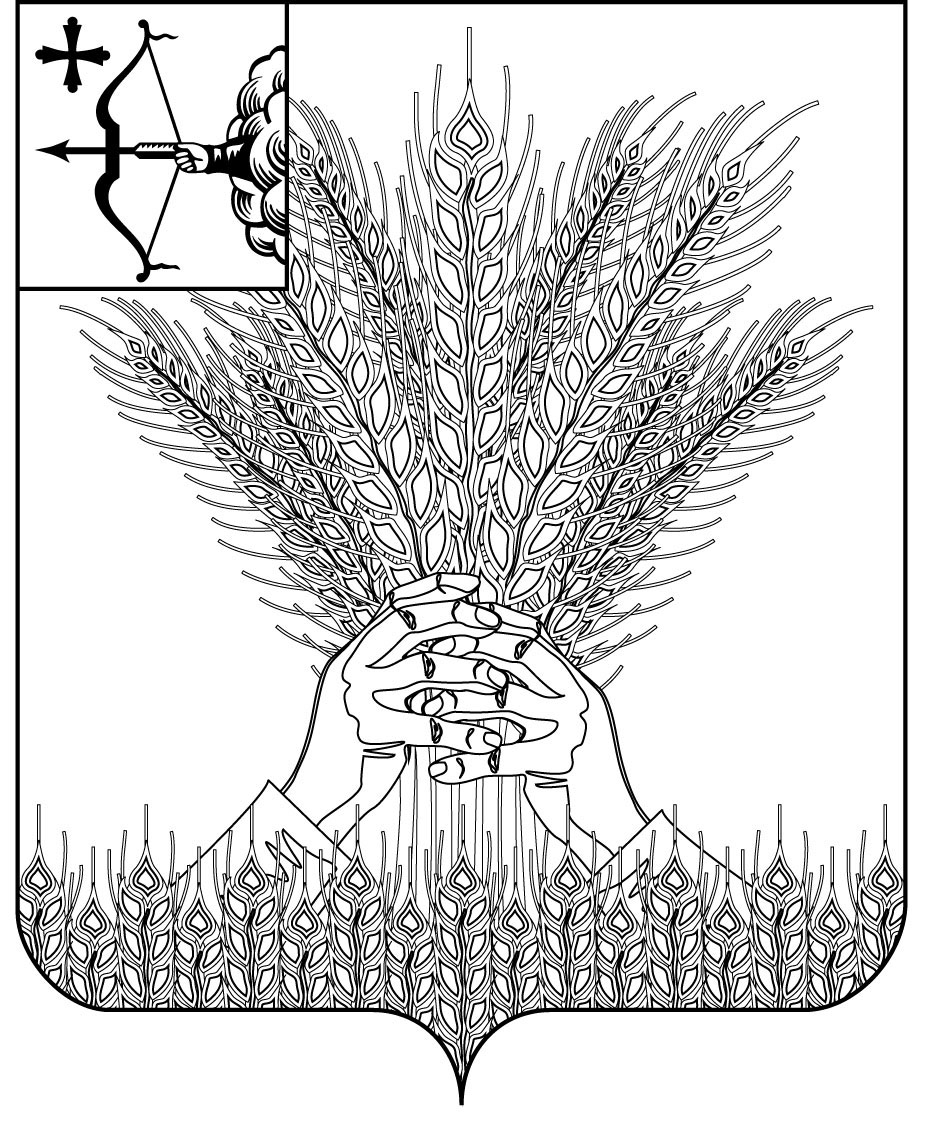 РОССИЙСКАЯ ФЕДЕРАЦИЯДУМА КИКНУРСКОГО МУНИЦИПАЛЬНОГО ОКРУГА КИРОВСКОЙ ОБЛАСТИпервого созываРЕШЕНИЕ   26.07.2022                                                                                            № 22-210пгт КикнурО внесении изменений в решение Думы Кикнурского муниципального округа Кировской области от 25.02.2021 № 9-92Руководствуясь Приказом Министерства экономического развития Российской Федерации от 30.08.2011 № 424 «Об утверждении Порядка ведения органами местного самоуправления реестров муниципального имущества», в соответствии с Уставом муниципального образования Кикнурский муниципальный округ Кировской области, Дума Кикнурского муниципального округа РЕШИЛА:1. Внести в Реестр муниципального имущества муниципального образования Кикнурский муниципальный округ Кировской области        (далее-Реестр), утвержденный решением Думы Кикнурского муниципального округа Кировской области от 25.02.2021 № 9-92 «Об утверждении реестра муниципального имущества муниципального образования Кикнурский муниципальный округ Кировской области» следующие изменения:1.1. Утвердить раздел первый Реестра в новой редакции в соответствии с приложением № 1.1.2. Утвердить раздел второй Реестра в новой редакции в соответствии с приложением № 2.2. Настоящее решение вступает в силу с момента подписания.Заместитель председателя Думы Кикнурского муниципального округа    А.П. ПрокудинГлава Кикнурскогомуниципального округа    С.Ю. ГалкинРАЗДЕЛ 1 Реестра муниципального недвижимого имущества муниципального образования Кикнурский муниципальный округ Кировской области________Раздел 2. Реестр муниципального движимого имущества и иного имущества муниципального образования Кикнурский муниципальный округ Кировской области ___________Приложение № 1УТВЕРЖДЕНрешением Думы Кикнурскогомуниципального округа Кировской областиот 26.07.2022 № 22-210№ п/пРеестровый №Наименование имуществаАдрес (местонахождение имущества)Кадастровый номер муниципального недвижимого имущества Площадь, протяженность и (или) иные параметры, характеризующие физические свойства имущества, м²/этажностьБалансовая стоимость недвижимого имущества/начисленная амортизация (износ)Кадастровая стоимость недвижимого имуществаДата, возникновения (прекращения) права муниципальной собственности на недвижимое имуществоРеквизиты документов –оснований возникновения (прекращения) права муниципальной собственности на недвижимое имуществоСведения о правообладателе муниципального недвижимого имуществаСведения об установленных ограничениях (обременениях) с указанием основания и даты их возникновения и прекращения12345678910111.1пристрой здания центральной библиотекипгт Кикнур, ул. Советская, д.3743:10:310117:741987 год, 2-эт.669,9 кв.м.4527816,40/1565869,7815887120,63Регистрационная запись № 43:10:310117:74-43/055/2021-2  от 01.04.2021Акт приема-передачи от 30.12.2020МКУ «Кикнурская ЦБС» (право ОУ № 43-43-13/260/2013-029  от 21.02.2013)1.2здание библиотеки с. Шапта, ул. Советская, д 3а43:10:470802:2391984 год, 1- эт.89,9 кв. м.501349,10/471059,73114363,19Регистрационная запись № 43:10:470802:239-43/055/2021-4 от 01.04.2021 Акт приема-передачи от 30.12.2020МКУ «Кикнурская ЦБС» (№ 43:10:470802:239-43/013/2018-2  от 17.08.2018 право ОУ )1.3здание библиотеки с. Тырышкино, ул. Кооператив-ная, д.2643:10:430302:6711966 год, 1-эт.349,8 кв. м.941846,05/941846,05360438,68Регистрационная запись № 43:10:430302:671-43/055/2021-3 от 01.04.2021Акт приема-передачи от 30.12.2020МКУ «Кикнурская ЦБС» (право ОУ )1.4помещение библиотеки д. Березовка, ул. Центральная, д.36 1987 год,52,7 кв. м. 1-эт.316596,00/316596,00030.12.2020Акт приема-передачи от 30.12.2020МКУ «Кикнурская ЦБС» (право ОУ )1.5здание школы с. Цекеево, ул.Просвещенияд.1843:10:450901:2331975 год, 2-эт.1518,6 кв. м.4050181,41/4050181,411260167,93Регистрационная запись №43:10:450901:233-43/055/2021-4 от 01.04.2021Акт приема-передачи от 30.12.2020МКУ «Кикнурская ЦБС» (№ 43:10:450901:233-43/013/2018-2  от 09.02.2018 право ОУ )1.6здание №1пгт Кикнур, ул. Черепанова, д.1а/143:10:310115:1041954 год, 1- эт.730,4 кв. м.16560995,90/8426359,88866653,06Регистрационная запись № 43:10:310115:104-43/055/2021-2  от 22.07.2021Акт приема-передачи от 30.12.2020МКДОУ детский сад комбинированного вида «Аленка» (№ 43-43-13/071/2014-415  от 09.12.2014 право ОУ )1.7здание №3пгт Кикнур, ул. Черепанова, д.1а/343:10:310115:1071983 год, 1 – эт.231 кв. м.1905815,78/1859474,42308263,98Регистрационная запись № 43:10:310115:104-43/055/2021-2  от 22.07.2021Акт приема-передачи от 30.12.2020МКДОУ детский сад комбинированного вида «Аленка» (№ 43-43-13/071/2014-415  от 09.12.2014 право ОУ )1.8здание №4пгт Кикнур, ул. Черепанова, д.1а/443:10:310115:921979 год,1 – эт.478,7 кв. м.9646418,05/4013243,83574932,34Регистрационная запись № 43:10:310115:92-43/055/2021-2  от 22.07.2021Акт приема-передачи от 30.12.2020МКДОУ детский сад комбинированного вида «Аленка» (№ 43-43-13/260/2013-512  от 12.12.2013 право ОУ )1.9здание №5пгт Кикнур, ул. Черепанова, д.1а/543:10:310115:901988 год, 1-эт.425,2 кв. м.3095635,06/2491419,46721992,07Регистрационная запись № 43:10:310115:90-43/055/2021-2  от 23.07.2021Акт приема-передачи от 30.12.2020МКДОУ детский сад комбинированного вида «Аленка» № 43-43-13/260/2013-510 от 12.12.2013 (право ОУ )1.10здание №6пгт Кикнур, ул. Черепанова, д.1а/643:10:310115:103 год, 1-эт.400,9 кв. м.9768057,77/3113129,88736138,83Регистрационная запись № 43:10:310115:103-43/055/2021-2  от 22.07.2021Акт приема-передачи от 30.12.2020МКДОУ детский сад комбинированного вида «Аленка» № 43-43-13/071/2014-414 от 09.12.2014 (право ОУ )1.11здание№7пгт Кикнур, ул. Черепанова, д.1а/743:10:310115:931978 год,1- эт.463,7 кв. м.7388706,26/3135249,96556916,92Регистрационная запись № 43:10:310115:93-43/055/2021-2  от 22.07.2021Акт приема-передачи от 30.12.2020МКДОУ детский сад комбинированного вида «Аленка» № 43-43-13/260/2013-513  от 12.12.2013 (право ОУ )1.12здание №8пгт Кикнур, ул. Черепанова, д.1а/843:10:310115:911982 год, 1- эт.398,5 кв. м.2582572,81/2582572,81478609,86Регистрационная запись № 43:10:310115:91-43/055/2021-2  от 22.07.2021Акт приема-передачи от 30.12.2020МКДОУ детский сад комбинированного вида «Аленка» (№ 43-43-13/260/2013-511  от 12.12.2013 право ОУ )1.13здание пищеблокапгт Кикнур, ул. Черепанова, д.1а/943:10:310115:1061985 год, 1-эт.149,2 кв. м.5361984,45/2071840,43428420,50Регистрационная запись № 43:10:310115:106-43/055/2021-4  от 22.07.2021Акт приема-передачи от 30.12.2020МКДОУ детский сад комбинированного вида «Аленка» (№ 43:10:310115:106-43/013/2017-2  от 15.12.2017 право ОУ )1.14здание котельной № 6пгт Кикнур, ул. Черепанова, д.1а/1043:10:310115:1051967 год, 1-эт.204,4 кв. м.1914181,77/1599001,36250640,97Регистрационная запись № 43:10:310115:105-43/055/ 2021-4  от 19.08.2021Акт приема-передачи от 30.12.2020МУП «Коммунальщик» (право хозяйственного ведения)1.15здание гаражапгт Кикнур, ул. Черепанова1975 год,78,0 кв. м. 1-эт.580674,25/580674,25030.12.2020Акт приема-передачи от 30.12.2020МКДОУ детский сад комбинированного вида «Аленка» (право ОУ )1.16здание складапгт Кикнур, ул. Черепанова1957 год,36,0 кв. м., 1-эт.35072,60/35072,60030.12.2020Акт приема-передачи от 30.12.2020МКДОУ детский сад комбинированного вида «Аленка» (право ОУ )1.17здание администрациипгт Кикнур, ул. Советская, д.3643:10:310101:4101971 год, 4-эт, в т.ч 1 подземный этаж1771,1 кв. м.10849677,20/5536754,772772346,72Регистрационная запись №43:10:310101:410-43/055/2021-5 от 29.03.2021Акт приема-передачи от 30.12.2020администрация Кикнурского муниципального округа (оперативное управление)1.18помещение гаражапгт Кикнур, ул. Советская, д.3643:10:310104:1401971 год, 1- эт.296,6 кв. м.538050,43/274408,56430335,17Регистрационная запись №43:10:310104:140-43/055/2021-2 от 31.03.2021Акт приема-передачи от 30.12.2020администрация Кикнурского муниципального округа (оперативное управление)1.19здание школыс. Шапта, ул. Советская, д.143:10:470802:2201989 год, 3-эт.1914,8 кв. м.21862854,40/21862854,403125384,97Регистрационная запись №43:10:470802:220-43/055/2021-2 от 26.02.2021Акт приема-передачи от 30.12.2020МКУ «Центр по обеспечению деятельности муниципальных учреждений» (№ 43:10:470802:220-43/055/2021-3  от 02.04.2021 оперативное управление)1.20здание котельнойс. Шапта, ул. Советская, д. 1/143:10:470802:2401989 год, 1-эт.105,9 кв. м.1326475,63/1326475,6389765,73Регистрационная запись 43:10:470802:240-43/055/2021-3 от 26.02.2021 Акт приема-передачи от 30.12.2020МКУ «Центр по обеспечению деятельности муниципальных учреждений» (№ 43:10:470802:240-43/055/2021-4  от 02.04.2021 оперативное управление)1.21помещение школыс. Потняк, ул. Советская, д.843:10:400601:2591990 год, 3-эт.1878,0 кв. м.21010029,48/21010029,482545309,59Регистрационная запись 43:10:400601:259-43/055/2021-3 от 30.03.2021Акт приема-передачи от 30.12.2020МКУ «Центр по обеспечению деятельности муниципальных учреждений» (№ 43:10:400601:259-43/055/2021-3  от 30.03.2021 оперативное управление)1.22здание котельнойс..Потняк, ул. Советская, д.8/143:10:400601:3771990 год, 1- эт.97,3 кв. м.254330,00/198210,4682475,97Регистрационная запись 43:10:400601:377-43/055/2021-1 от 01.02.2021Акт приема-передачи от 30.12.2020МКУ «Центр по обеспечению деятельности муниципальных учреждений» (№ 43:10:400601:377-43/055/2021-2  от 02.04.2021 оперативное управление)1.23здание автостанцииКировская областьКикнурский районпгт Кикнурул. Юбилейная, д. 2а43:10:310101:48444,5 кв. м., 1 – этажное, кирпич, 1969 год121000,00/121000,0020014,33Регистрационная запись № 43:10:310101:484-43/055/2021-9  от 28.07.2021Акт приема-передачи от 30.12.2020МУП «Кикнурская ЛТСС» (№ 43:10:310101:484-43/013/2019-6  от 17.06.2019 право хозяйственного ведения)1.24административное зданиеКировская областьКикнурский районпгт Кикнурул. Пионерская, д. 943:10:310148:126 81,1 кв.м., 1-этажное, дерево, 1969 год110289,22/110289,22148458,36Регистрационная запись № 43:10:310148:126-43/055/2021-3  от 28.07.2021Акт приема-передачи от 30.12.2020МУП «Кикнурская ЛТСС» (право хозяйственного ведения)1.25помещение детской юношеской спортивной школыпгт Кикнур, ул. Просвещения, д.21, пом.100243:10:010125:1011982 год, 1-эт.1944,6 кв.м.8197588,05/8197588,052708619,09Регистрационная запись № 43:10:010125:101-43/055/2021-2  от 22.07.2021Акт приема-передачи от 30.12.2020МКУ ДО «ДЮСШ им. А.Ф. Оленева» пгт Кикнур (№ 43-43-13/516/2011-671  от 23.11.2011 оперативное управление)1.26здание стрелкового тирапгт Кикнур, ул. Просвещения, д.2143:10:010125:1001982 год, 1-эт.424,2 кв. м.420321,65/420321,65837551,24Регистрационная запись № 43:10:010125:100-43/055/2021-2  от 22.07.202Акт приема-передачи от 30.12.2020МКУ ДО «ДЮСШ им. А.Ф. Оленева» пгт Кикнур (№ 43-43-13/516/2011-672  от 23.11.2011 оперативное управление)1.27помещение1002 в здании банно-прачечного комбината(помещение бани, прачечной)пгт Кикнур,ул. Ленина, д. 5043:10:310101:11881985 год, 1,2 эт.1143,7 кв. м.3215770,66/1873919,362293599,75Регистрационная запись 43:10:310101:370-43/055/2021-6 от 17.03.2021Акт приема-передачи от 30.12.2020МУП «Коммунальщик» (право хозяйственного ведения 43-43-13/0932011-663 от 23.09.2011)Нежилое помещение 1001в здании банно-прачечного комбинатапгт Кикнур,ул. Ленина, д. 5043:10:310101:11871985 год, 2этаж,194,6 кв. м.498667,94/144946,04302959,77Регистрационная запись 43:10:310101:1187-43/055/2021-1 от 26.10.2021Постановление администрации Кикнурского муниципального округа от 30.12.2021 № 913Право ОУ  администрации Кикнурского муниципального округа1.28Ремонтная мастерская(теплая стоянка, мастерская, котельная)пгт Кикнур,ул. Советская, д. 861988 год, 697,8 кв. м. 1- эт.15747,00/15747,00030.12.2020Акт приема-передачи от 30.12.2020МУП «Коммунальщик» (право хозяйственного ведения)1.29административное зданиепгт Кикнур, ул. Советская, д. 861992 год, 144,6 кв. м. 1- эт.157443,52/75257,77030.12.2020Акт приема-передачи от 30.12.2020МУП «Коммунальщик» (право хозяйственного ведения)1.30здание центральной котельнойпгт Кикнур, ул. Сергея Шарыгина, д. 1б43:10:310104:3641972 год, 238,5 кв. м. 1- эт.911283,74/701669,60292455,34Регистрационная запись 43:10:310104:364-43/055/2021-1 от 19.10.2021 Акт приема-передачи от 30.12.2020МУП «Коммунальщик» (право хозяйственного ведения)1.32здание склада опилапгт Кикнур, ул. Сергея Шарыгина, д. 1б43:10:310104:3631993 год, 185,4 кв. м., 1- эт.1686,00/1686,00159981,89Регистрационная запись 43:10:310104:363-43/055/2021-1 от 13.10.2021Акт приема-передачи от 30.12.2020МУП «Коммунальщик» (право хозяйственного ведения)1.34здание склада ГСМпгт Кикнур,ул. Советская, д. 861992 год, 21,5 кв. м., 1-эт.2881,77/1926,16030.12.2020Акт приема-передачи от 30.12.2020МУП «Коммунальщик» (право хозяйственного ведения)1.35Здание пилорамы (пилорама, столярный цех)пгт Кикнур,ул. Советская,д. 861992 год,1-эт. дерево,566,3 кв. м71680,14/58506,71030.12.2020Акт приема-передачи от 30.12.2020МУП «Коммунальщик» (право хозяйственного ведения)1.36Здание токарного цеха (токарный цех, кузница)пгт Кикнур,ул. Советская,д. 861988 год, 83,5 кв. м., 1- эт.3903,11/3219,63030.12.2020Акт приема-передачи от 30.12.2020МУП «Коммунальщик» (право хозяйственного ведения)Помещение гаражапгт Кикнур, ул. Сергея Шарыгина1985 год,50,1 кв.м., 1-эт.116230,00/1452,90030.12.2020Акт приема-передачи от 30.12.2020МУП «Коммунальщик» (право хозяйственного ведения)1.37здание котельной № 4 (с хранилищем для опила)пгт Кикнур, ул. Комсомольская, д. 443:10:000000:2881989 год, 191,9 кв. м., 1-эт.кирпич2176946,26/848530,80235313,13Регистрационная запись №43:10:000000:288-43/055/2021-4 от 20.08.2021Акт приема-передачи от 30.12.2020МУП «Коммунальщик» (№ 43:10:000000:288-43/013/2017-2  от 06.12.2017 право хозяйственного ведения)здание гаража с котельной (котельная №5)пгт Кикнур, ул. Просвещения, д. 1643:10:000000:3571974 год,196,1 кв.м., 1- эт.кирпич450132,00/409385,60296868,50Регистрационная запись № 43:10:000000:357-43/055/2021-1  от 26.07.2021Акт приема-передачи от 30.12.2020МУП «Коммунальщик» (право хозяйственного ведения)1.40очистные сооружения с КППпгт Кикнур, ул. Ленина, д. 89а43:10:310151:4151986 год, 42 кв. м., 1-эт.2868474,43/2011731,572879092,13Регистрационная запись 43:10:310151:415-43/055/2021-1 от 30.11.2021Акт приема-передачи от 30.12.2020МУП «Коммунальщик» (право хозяйственного ведения)1.41здание бывшего детского садас. Макарье, ул. Труда, д.29в1988 год,440 кв. м., 1-эт.5594095,65/1846051,87030.12.2020Акт приема-передачи от 30.12.2020МКУК «Кикнурская ЦКС» (оперативное управление)1.42здание дома культуры   с. Шапта, ул. Советская,д. 543:10:470802:2381983 год,1255,4кв. м., 3-эт.в т.ч. подземных-16754723,00/3748787,791837782,63Запись регистрации права 43:10:470802:238-43/055/2021-3 от 18.08.2021Акт приема-передачи от 30.12.2020МКУК «Кикнурская ЦКС» (оперативное управление)1.43здание кочегаркис. Шапта, ул. Советская2000 год,30 кв. м., 1-эт74796,80/34275,23030.12.2020Акт приема-передачи от 30.12.2020МКУК «Кикнурская ЦКС» (оперативное управление)1.44здание школыд. Ваштранга, ул. Новая, д.2а1987 год, 2- эт.1630,9кв. м,43:10:340203:1285888515,25/5888515,253857948,07Регистрационная запись 43:10:340203:128-43/055/2021-8 от 10.02.2021Акт приема-передачи от 30.12.2020МКУК «Кикнурская ЦКС» (№ 43:10:340203:128-43/055/2021-9  от 30.03.2021 оперативное управление)1.45здание котельнойд. Ваштранга, ул. Новая2004 год,177,8 кв. м,1 этаж, кирпич158485,00/91932,03030.12.2020Акт приема-передачи от 30.12.2020МКУК «Кикнурская ЦКС» (оперативное управление)1.46здание сберегательной кассыс. Русские Краи,ул. Кооперативная, д.61936год,69,1кв. м., 1-эт.465812,50/465812,50030.12.2020Акт приема-передачи от 30.12.2020МКУК «Кикнурская ЦКС» (оперативное управление)1.47здание сельского дома культуры  с. Беляево,ул. Мира, д.121973 год,402 кв. м., 1-эт.4107195,00/4107195,00030.12.2020Акт приема-передачи от 30.12.2020МКУК «Кикнурская ЦКС» (оперативное управление)1.48здание котельнойс. Беляево, ул. Мира 1974 год,25 кв. м., 1-эт.981850,00/981850,00030.12.2020Акт приема-передачи от 30.12.2020МКУК «Кикнурская ЦКС» (оперативное управление)1.49здание администрациис. Кокшага, ул. Кирова, д.201970 год,100 кв. м., 1-эт.470882,00/470882,00030.12.2020Акт приема-передачи от 30.12.2020Администрация Кикнурского муниципального округа (оперативное управление)1.503 кабинета в здании конторы СХПК «Победа»с. Шапта,ул. Советская, д. 81976 год,58 кв. м., помещения на 1 этаже326847,40/174332,81030.12.2020Акт приема-передачи от 30.12.2020Администрация Кикнурского муниципального округа (оперативное управление)1.51спортивный комплексс. Шапта,ул. Труда, д. 21987 год,600 кв. м., 1-эт.1740623,50/813573,81030.12.2020Акт приема-передачи от 30.12.2020Администрация Кикнурского муниципального округа (оперативное управление)1.52здание бывшего интернатас. Макарье,ул. Труда, д.29б1960 год,378 кв. м., 1-эт.633779,05/633779,05030.12.2020Акт приема-передачи от 30.12.2020Администрация Кикнурского муниципального округа (оперативное управление)1.53здание гаража бывшей больницыс. Русские Краи, ул. Советская, д.36а1982 год,36 кв. м., 1-эт.299148,05/291694,68030.12.2020Акт приема-передачи от 30.12.2020Администрация Кикнурского муниципального округа (оперативное управление)1.54здание ЦКиД с прилегающей территорией сада «Им. 40-летия Октября»пгт Кикнур, ул. Советская, д. 371987 год, 3870 кв. м, 2-эт.43:10:310117:7526670702,00/20334022,724498241,57Регистрационная запись № 43:10:310117:75-43/055/2021-2  от 10.02.2021Акт приема-передачи от 30.12.2020МКУК «Кикнурская ЦКС» (№ 43:10:310117:75-43/055/2021-4  от 30.03.2021 оперативное управление)1.55здание краеведческого музеяпгт Кикнур, ул. Красноармейская, д. 7а43:10:310127:761975 год, 322,1 кв.м., 1-эт.1157815,00/1157815,00635962,41Регистрационная запись № 43:10:310127:76-43/055/2021-2  от 07.07.2021Акт приема-передачи от 30.12.2020МКУ Кикнурский краеведческий музей им. В.А. Шарыгина (№ 43-43-13/199/2012-791  от 12.09.2012 оперативное управление)1.56здание кузницы при музеепгт Кикнур, ул. Красноармейская, д. 7а1984 год, 20 кв.м, 1-эт.54427,00/54427,00030.12.2020Акт приема-передачи от 30.12.2020МКУ Кикнурский краеведческий музей им. В.А. Шарыгина (оперативное управление)1.57а/д Яранск-Шахунья-Русские Краи-Ивановскиеобласть Кировская,район Кикнурский43:10:000000:564,43:10:000000:566,1989 год,10387 п. м.,асфальт66188622,70/66188622,70976438,6965717,98Регистрационная запись № 43:10:000000:564-43/055/2021-2  от 28.07.2021№ 43:10:000000:566-43/055/2021-2  от 28.07.2021Акт приема-передачи от 30.12.2020Администрация Кикнурского муниципального округа (оперативное управление)1.58а/д Нижний Новгород-Киров-Макарьеобласть Кировская,район Кикнурский43:10:000000:8491992 год,8505 п.м,асфальт34442715,65/34442715,6545980988,52Регистрационная запись № 43:10:000000:849-43/055/2022-1  от 19.04.2022Акт приема-передачи от 30.12.2020Администрация Кикнурского муниципального округа (оперативное управление)1.59а/д Кикнур-Турусиново-Кокшага-Чащаобласть Кировская,район Кикнурский43:10:000000:634,1989 год,35500 п.м.,асфальт86863059,10/86863059,10427251329,05Регистрационная запись № 43:10:000000:634-43/055/2021-3  от 28.07.2021Акт приема-передачи от 30.12.2020Администрация Кикнурского муниципального округа (оперативное управление)1.60а/д Кикнур-Цекеево-Улешобласть Кировская,район Кикнурский43:10:000000:633,1993 год,27000 п.м.,асфальт, грунт39209091,85/38140643,03382899751,53Регистрационная запись № 43:10:000000:633-43/055/2021-2  от 28.07.2021Акт приема-передачи от 30.12.2020Администрация Кикнурского муниципального округа (оперативное управление)1.61а/д Шапта-Абрамовообласть Кировская,район Кикнурский43:10:000000:627,1992 год,10900 п.м.,асфальт15549597,00/15549597,00147786317,51Регистрационная запись № 43:10:000000:627-43/055/2021-2  от 28.07.2021Акт приема-передачи от 30.12.2020Администрация Кикнурского муниципального округа (оперативное управление)1.62а/д Шапта-Березовка-Падеринообласть Кировская,район Кикнурский43:10:000000:626,1992 год,13500 п. м.,асфальт30183147,80/30183147,80183295811,06Регистрационная запись № 43:10:000000:626-43/055/2021-3  от 28.07.2021Акт приема-передачи от 30.12.2020Администрация Кикнурского муниципального округа (оперативное управление)1.63а/д Кикнур-Шаптаобласть Кировская,район Кикнурский43:10:000000:632,1989 год,14000 п.м,асфальт51496332,40/51496332,40167465510,66Регистрационная запись № 43:10:000000:632-43/055/2021-2  от 28.07.2021Акт приема-передачи от 30.12.2020Администрация Кикнурского муниципального округа (оперативное управление)1.64а/д Яранск-Шахунья-Потняк-Большая Люяобласть Кировская,район Кикнурский43:10:000000:581,1986 год,9200 п.м,асфальт23377640,95/23377640,95103309111,05Регистрационная запись № 43:10:000000:581-43/055/2021-2  от 28.07.2021Акт приема-передачи от 30.12.2020Администрация Кикнурского муниципального округа (оперативное управление)1.65а/д Шахунья-Беляевообласть Кировская,район Кикнурский43:10:000000:579,1972 год,11000 п.м, асфальт, щебень5257755,10/5257755,10123667016,00Регистрационная запись № 43:10:000000:579-43/055/2021-2  от 28.07.2021Акт приема-передачи от 30.12.2020Администрация Кикнурского муниципального округа (оперативное управление)1.66а/д Яранск-Шахунья-Потухинообласть Кировская,район Кикнурский43:10:000000:578,1982 год, 5800 п.м,щебень, гравий5010830,25/5010830,2564932338,57Регистрационная запись № 43:10:000000:578-43/055/2021-2  от 28.07.2021Акт приема-передачи от 30.12.2020Администрация Кикнурского муниципального округа (оперативное управление)1.67а/д Яранск-Шахунья-Тырышкинообласть Кировская, район Кикнурский43:10:000000:565,1988 год, 206 п.м,асфальт6758885,00/6758885,0020668,55Регистрационная запись № 43:10:000000:565-43/055/2021-2  от 28.07.2021Акт приема-передачи от 30.12.2020Администрация Кикнурского муниципального округа (оперативное управление)1.68а/д Русские Краи-Навалихиобласть Кировская, район Кикнурский43:10:000000:567,1976 год, 1873 п.м,асфальт2243405,20/2243405,20187923,31Регистрационная запись № 43:10:000000:567-43/055/2021-2  от 28.07.2021Акт приема-передачи от 30.12.2020Администрация Кикнурского муниципального округа (оперативное управление)1.69а/д Яранск-Шахунья-Ваштранга-Крестыобласть Кировская,район Кикнурский43:10:000000:580, 1997 год, 15200 п.м, асфальт, грунт12248685,05/12248685,052475727,05Регистрационная запись № 43:10:000000:580-43/055/2021-2  от 28.07.2021Акт приема-передачи от 30.12.2020Администрация Кикнурского муниципального округа (оперативное управление)1.70участок автомобильной дороги Яранск-Кикнур «Подъезды к пгт Кикнур»область Кировская,район Кикнурский43:10:000000:577,1985 год, 1650 п.м, асфальт8043860,00/8043860,0018320038,26Регистрационная запись № 43:10:000000:577-43/055/2021-2  от 28.07.2021Акт приема-передачи от 30.12.2020Администрация Кикнурского муниципального округа (оперативное управление)1.81Тепловые сети котельная № 11) отвод до объектов КОГБУЗ «Кикнурская ЦРБ» 2) отвод пгт Кикнур,ул. Сергея Шарыгина1993 год,1308 м, В двухтрубном исполнении3605673,86/2750971,28030.12.2020Акт приема-передачи от 30.12.2020МУП «Коммунальщик» (право хозяйственного ведения)1.82Тепловые сетикотельная № 31) отвод пгт Кикнур, пер.Юбилейный, по территории МУП «Коммунальщик»2000 год, 227 м,в двухтрубном исполнении163996,47/60417,48030.12.2020Акт приема-передачи от 30.12.2020МУП «Коммунальщик» (право хозяйственного ведения)1.83Тепловые сети котельной № 41) отвод доКГБОУ СОШ с УИОП (учебный корпус № 1, учебный корпус № 2),2) отвод до здания МКУ «Кикнурский краеведческий музей» ул. Красноармейская д. 7а1989 год, 517 м, в двухтрубном исполнении1333928,00/ 432053,04030.12.2020Акт приема-передачи от 30.12.2020МУП «Коммунальщик» (право хозяйственного ведения)1.84Тепловые сети котельной № 51) отвод до здания -спортивной школы по ул. Просвещения д. 21, 2) отвод до здания ЦКиД2016 год,341 м,1468816,00/289960,55030.12.2020Акт приема-передачи от 30.12.2020МУП «Коммунальщик» (право хозяйственного ведения)Тепловые сети котельной № 6Отвод по территории д/с «Аленка» пгт Кикнур, ул. Черепанова, д. 1а2006 год,475 м138000,00/138000,00030.12.2020Акт приема-передачи от 30.12.2020МУП «Коммунальщик» (право хозяйственного ведения)1.85канализационные сетипгт Кикнур, ул. Пушкина, ул. Красноармейская, ул. Сергея Шарыгина, ул. Ленина, пер. Светлый, ул. Советская, ул. Свободы, ул. Радужная 1989 год, 7500 м,905762,82/905762,82030.12.2020Акт приема-передачи от 30.12.2020МУП «Коммунальщик» (право хозяйственного ведения)артезианская скважина№ 15047пгт Кикнур, ул. Малкова, соор. 143:10:310146:2531984 год,3592,00/3592,00559037,05Регистрационная запись № 43:10:310146:253-43/055/2022-1  от 19.04.2022Акт приема-передачи от 30.12.2020МУП «Коммунальщик» (право хозяйственного ведения)артезианская скважина№ 47594пгт Кикнур, ул. Малкова, соор. 243:10:310146:2521984 год,3592,00/3592,00731450,35Регистрационная запись № 43:10:310146:252-43/055/2022-1  от 18.04.2022Акт приема-передачи от 30.12.2020МУП «Коммунальщик» (право хозяйственного ведения)артезианская скважина№ 47591пгт Кикнур, ул. Малкова, соор. 343:10:310146:2511984 год,3592,00/3592,00731450,35Регистрационная запись № 43:10:310146:251-43/055/2022-1  от 15.04.2022Акт приема-передачи от 30.12.2020МУП «Коммунальщик» (право хозяйственного ведения)артезианская скважина № 757пгт Кикнур, ул. Николая Пономарева, соор. 143:10:310105:223 1981 год,520764,00/520764,00316297,20Регистрационная запись № 43:10:310105:223-43/055/2022-1  от 18.04.2022Акт приема-передачи от 30.12.2020МУП «Коммунальщик» (право хозяйственного ведения)Водопровод (единый недвижимый комплекс, станция насосная, водонапорная башня, водопроводная линия)пгт Кикнур, ул. Советская (водопроводная линия- ул. Свечникова, ул.Просвещения, ул. Мира, ул. Строителей, ул. Южная, пер. Мирный, ул. 60 лет Октября, ул. Конституции, ул.Профсоюзная, ул. Западная)43:10:000000:8501969 год,(артезианская скважина № 2502, КН 43:10:000000:851,водопроводная линия 3243 м  КН 43:10:000000:852,водонапорная башня   КН 43:10:000000:853)871527,90/107820,747435,642152552,7696681,6Регистрационная запись № 43:10:000000:850-43/055/2022-1  от 11.05.2022Акт приема-передачи от 30.12.2020МУП «Коммунальщик» (право хозяйственного ведения)1.87водопроводные сети (центральный водопровод)пгт Кикнур, ул. Советская, ул. Мира, ул. Садовая, ул. Солидарности, ул. Молодой Гвардии, ул. Солнечная, ул. Ваштрангская, ул. Парковая, ул. Первомайская, ул. Малкова, пер. Молодежный, ул. Свободы, ул. Кирова, ул. Пушкина, ул. Просвещения, ул. Радужная, пер. Юбилейный, ул. Советская, ул. Юбилейная, ул. Сергея Шарыгина, ул. Гагарина, ул. Луговая, ул. Кирова, ул. Комсомольская, ул. Труда, ул. Ленина, ул. Черепанова, ул. Тимирязева, ул. Мичурина, пер. Зеленый, пер. Октябрьский, ул. Восточная, пер. Новый, ул. Краснармейская, ул. Западная1994 год,22530 м,684058,00/684058,00030.12.2020Акт приема-передачи от 30.12.2020МУП «Коммунальщик» (право хозяйственного ведения)1.88водопроводные сети (от скважины 3043)д. Большое Шарыгино, 1973 год, 1140 м,12959,00/12959,00030.12.2020Акт приема-передачи от 30.12.2020МУП «Коммунальщик» (право хозяйственного ведения)1.89водопроводные сети (от скважины 4117)д. Ермолкино1984 год, 660 м,29343,00/29343,00030.12.2020Акт приема-передачи от 30.12.2020МУП «Коммунальщик» (право хозяйственного ведения)1.90водопроводные сети (от скважины № 757)пгт Кикнур,ул. Колхозная, ул. Николая Пономарева, ул. Сергея Шарыгина, ул. Восточная, ул. Ленина, пер. Светлый, ул. Победы, ул. Лесная, ул. Луговая, ул. Кокшагская1972 год,4600 м,391391,00/391391,00030.12.2020Акт приема-передачи от 30.12.2020МУП «Коммунальщик» (право хозяйственного ведения)1.91водопроводные сети (от скважины 5317)пгт Кикнур, ул. Новая Ветстанция, ул. Дорожников, ул. Заводская1972 год, 1408 м,13192,00/13192,00030.12.2020Акт приема-передачи от 30.12.2020МУП «Коммунальщик» (право хозяйственного ведения)1.92водопроводные сети (от скважины 758)пгт Кикнур, ул. Набережная, ул. Энергетиков, ул. Ленина1979 год,3100 м,1,00/1,00030.12.2020Акт приема-передачи от 30.12.2020МУП «Коммунальщик» (право хозяйственного ведения)1.93водопроводные сети (от скважины 4904)д. Турусиново, ул. Труда1975 год,1200 м,1,00/1,00030.12.2020Акт приема-передачи от 30.12.2020МУП «Коммунальщик» (право хозяйственного ведения)1.94водопроводные сети (от скважины 4435)д. Турусиново,ул. Полевая1975 год, 1600 м,1,00/1,00030.12.2020Акт приема-передачи от 30.12.2020МУП «Коммунальщик» (право хозяйственного ведения)1.95водопроводные сетид. Кокшага, ул. Кокшагская 2012 год,850 м,429163,00/356205,46030.12.2020Акт приема-передачи от 30.12.2020МУП «Коммунальщик» (право хозяйственного ведения)1.96водопроводные сетид. Малое Шарыгино 1983 год, 700 п. м.1,00/1,00030.12.2020Акт приема-передачи от 30.12.2020МУП «Коммунальщик» (право хозяйственного ведения)1.97водоразборные колонкипгт Кикнур ул. Луговая, между ул. Пушкина и ул. Просвещения1973 год,2 штуки2000,00/2000,00030.12.2020Акт приема-передачи от 30.12.2020МУП «Коммунальщик» (право хозяйственного ведения)1.98артезианская скважина № 4904 с водонапорной башнейКикнурский муниципальный округ, соор. №8(д. Турусиново)43:10:420401:2161977 год65432,00/65432,00412561,57Собственность МО, запись 43:10:420401:216-43/055/2022-1 от 27.06.2022Акт приема-передачи от 30.12.2020МУП «Коммунальщик» (право хозяйственного ведения)1.99артезианская скважина № 47595 с водонапорной башней пгт Кикнур, ул. Советская, соор. 82а43:10:310101:1271979 год1226991,26/1213441,41717517,96Регистрационная запись № 43:10:310101:1191-43/055/2022-1  от 20.05.2022Акт приема-передачи от 30.12.2020МУП «Коммунальщик» (право хозяйственного ведения)1.101артезианская скважина № 758 с водонапорной башнейпгт Кикнур, ул. Ленина, соор. 143:10:310151:4171961 год,13451,00/13451,00316297,20Регистрационная запись № 43:10:310151:417-43/055/2022-1  от 26.05.2022Акт приема-передачи от 30.12.2020МУП «Коммунальщик» (право хозяйственного ведения)1.103артезианская скважина № 1785 с водонапорной башнейпгт Кикнур,ул. Гагарина, соор. 143:10:310148:2411966 год,2,00/2,00343801,30Регистрационная запись № 43:10:310148:241-43/055/2022-1  от 20.05.2022Акт приема-передачи от 30.12.2020МУП «Коммунальщик» (право хозяйственного ведения)1.104артезианская скважина № 4435 с водонапорной башнейд. Турусиново,  ул. Полевая, соор. 140:10:120302:4341975 год, 14001,00/14001,00532913,82Регистрационная запись № 43:10:010601:434-43/055/2022-1  от 23.06.2022Акт приема-передачи от 30.12.2020МУП «Коммунальщик» (право хозяйственного ведения)1.106артезианская скважина № 3043 с водонапорной башнейКикнурский муниципальный округ,сооружение 6(д. Большое Шарыгино)43:10:311201:2791970 год, 115 м,26000,00/26000,00600834,21Регистрационная запись № 43:10:010601:279-43/055/2022-1  от 22.06.2022Акт приема-передачи от 30.12.2020МУП «Коммунальщик» (право хозяйственного ведения)1.107артезианская скважина № 5317пгт Кикнур, ул. Дорожников, д. 143:10:310152:2721979 год,1,00/1,00147596,2Регистрационная запись № 43:10:310152:272-43/055/2022-1  от 28.04.2022Акт приема-передачи от 30.12.2020МУП «Коммунальщик» (право хозяйственного ведения)1.108артезианская скважина №58902 с водонапорной башнейд. Малое Шарыгино, соор.143:10:010601:3261983 год,2,00/2,00611202,32Регистрационная запись № 43:10:010601:326-43/055/2022-1  от 22.06.2022Акт приема-передачи от 30.12.2020МУП «Коммунальщик» (право хозяйственного ведения)1.111Артезианская скважина № 4117 с водонапорной башнейКикнурский муниципальный округ, соор. №7 (д. Ермолкино)43:10:311201:2801973 год,96273,63/96273,63527689,18Собственность МО, 43:10:311201:280-43/055/2022-1 от 30.06.2022Акт приема-передачи от 30.12.2020МУП «Коммунальщик» (право хозяйственного ведения)1.114водонапорная башняпгт Кикнур, ул. Дорожников, д. 143:10:310152:2791980 год,1,00/1,00373605,12Собственность МО, 43:10:310152:279-43/055/2022-2 от 07.07.2022Акт приема-передачи от 30.12.2020МУП «Коммунальщик» (право хозяйственного ведения)выгребные ямыпгт Кикнур, ул. Радужная, между д. 10 и д. 121982 год,2 штуки по 100 куб.м.1,00/1,00030.12.2020Акт приема-передачи от 30.12.2020МУП «Коммунальщик» (право хозяйственного ведения)1.120водопровод магистральный пгт Кикнур, ул. Гагарина, ул. Первомайская, пер. Хлебозаводской, ул. Пролетарская, ул. Гайдара, ул. Дружбы, ул. Пионерская, ул. Ленина1967-1980 годы 3300 м,1,00/1,00030.12.2020Акт приема-передачи от 30.12.2020МУП «Коммунальщик» (право хозяйственного ведения)1.122пожарный водоемпгт Кикнур,ул. Мира, около д. 26 г1999 год,     1,00/1,00030.12.2020Акт приема-передачи от 30.12.2020МУП «Коммунальщик» (право хозяйственного ведения)1.123буровая скважина № 5160, с водонапорной башнейс. Кокшага Скважина-1978 год,глубина 76м,башня 1981 год2,00/2,00030.12.2020Акт приема-передачи от 30.12.2020МУП «Коммунальщик» (право хозяйственного ведения)1.125водопроводная сетьс. Кокшага,ул. Первомайская1993 год,500 м,20000,00/20000,00030.12.2020Акт приема-передачи от 30.12.2020МУП «Коммунальщик» (право хозяйственного ведения)1.126водопроводная сетьс. Кокшага,ул. Кирова, ул. Октябрьская 1981 год,4600 м,184000,00/184000,00030.12.2020Акт приема-передачи от 30.12.2020МУП «Коммунальщик» (право хозяйственного ведения)1.128водопроводная сетьс. Цекеево, ул. Юбилейная, ул. Просвещения, ул. Молодежная1975 год,4500 м,1,00/1,00030.12.2020Акт приема-передачи от 30.12.2020МУП «Коммунальщик» (право хозяйственного ведения)1.129артезианская скважина № 4443 с водонапорной башнейул. Просвещения с. Цекеево1975 год,2,00/2,00030.12.2020Акт приема-передачи от 30.12.2020МУП «Коммунальщик» (право хозяйственного ведения)1.130артезианская скважина № 2563ул. Молодежная с. Цекеево 1969 год,1,00/1,00030.12.2020Акт приема-передачи от 30.12.2020МУП «Коммунальщик» (право хозяйственного ведения)1.131артезианская скважина № 4929с водонапорной башнейс. Потняк, 1974 год,71540,00/71540,00030.12.2020Акт приема-передачи от 30.12.2020МУП «Коммунальщик» (право хозяйственного ведения)1.132водопроводная сетьс. Потняк, ул. Садовая, ул. Советская, ул. Юбилейная1974 год,5500 м,120553,00/120553,00030.12.2020Акт приема-передачи от 30.12.2020МУП «Коммунальщик» (право хозяйственного ведения)1.134артезианская скважина № 6789 д. Пижанчурга1992 год,66540,00/17651,60030.12.2020Акт приема-передачи от 30.12.2020МУП «Коммунальщик» (право хозяйственного ведения)1.135водопроводная сетьд. Пижанчурга1992 год,1500 м,82287,00/34629,88030.12.2020Акт приема-передачи от 30.12.2020МУП «Коммунальщик» (право хозяйственного ведения)1.136водонапорная башняд. Пижанчурга,1992 год,5000,00/5000,00030.12.2020Акт приема-передачи от 30.12.2020МУП «Коммунальщик» (право хозяйственного ведения)1.137водонапорная башня, скважина № 6413с. Русские Краи,1987 год,глубина 80 м2,00/2,00030.12.2020Акт приема-передачи от 30.12.2020МУП «Коммунальщик» (право хозяйственного ведения)Водопроводная сетьс. Русские Краи,ул. Комсомольская, ул. Советская, ул. Молодежная, ул. Полевая, ул. Пенсионеров1987 год,протяженность6500 м,1524956,88/1524956,88030.12.2020Акт приема-передачи от 30.12.2020МУП «Коммунальщик» (право хозяйственного ведения)1.138артезианская скважина № 2943, с водонапорной башнейд. Ваштранга, ул. Новая, 1974 год,глубина 108 м,2,00/2,00030.12.2020Акт приема-передачи от 30.12.2020МУП «Коммунальщик» (право хозяйственного ведения)водопроводная сетьд. Ваштранга, ул. Новая, ул. Полевая, ул. Молодежная, ул. Советская1979 год,протяженность5500 м,998,00/998,00030.12.2020Акт приема-передачи от 30.12.2020МУП «Коммунальщик» (право хозяйственного ведения)1.139артезианская скважина № 4034, с водонапорной башнейс. Кресты,ул. Советская  1973 год,глубина 107 м2,00/2,00030.12.2020Акт приема-передачи от 30.12.2020МУП «Коммунальщик» (право хозяйственного ведения)водопроводная сетьс. Кресты ул.Центральная, ул. Советская,1973 год,протяженность3500 м,чугун,998,00/998,00030.12.2020Акт приема-передачи от 30.12.2020МУП «Коммунальщик» (право хозяйственного ведения)1.140артезианская скважина № 3557с водонапорной башнейд. Кулянур1972 год,глубина 108 м,2,00/2,00030.12.2020Акт приема-передачи от 30.12.2020МУП «Коммунальщик» (право хозяйственного ведения)водопроводная сетьд. Кулянур1972 год,протяженность1200 м,57998,00/57998,00030.12.2020Акт приема-передачи от 30.12.2020МУП «Коммунальщик» (право хозяйственного ведения)1.141артезианская скважина № 4405, с водонапорной башнейул. Молодежная с. Падерино1978 год,глубина 108 м9350,00/9350,00030.12.2020Акт приема-передачи от 30.12.2020МУП «Коммунальщик» (право хозяйственного ведения)водопроводная сетьс. Падерино ул. Лесная, ул. Полевая1500 м,60000,00/60000,00030.12.2020Акт приема-передачи от 30.12.2020МУП «Коммунальщик» (право хозяйственного ведения)артезианская скважина № 2550 с водонапорной башнейд. Майда, д.31981 год,глубина 86 м,9350,00/9350,00030.12.2020Акт приема-передачи от 30.12.2020МУП «Коммунальщик» (право хозяйственного ведения)водопроводная сетьд. Майда1981 год,800 м,40000,00/40000,00030.12.2020Акт приема-передачи от 30.12.2020МУП «Коммунальщик» (право хозяйственного ведения)артезианская скважина (ТП № 504) № 6022 с водонапорной башней пер. Кооперативный  с. Тырышкино, 1984 год,глубина 93 м,115431,25/115431,25030.12.2020Акт приема-передачи от 30.12.2020МУП «Коммунальщик» (право хозяйственного ведения)водопроводная сеть, водонапорная башня с. Тырышкино;сеть по ул. Парковая, ул. Кооператив ная,пер. Кооператив ный, ул. Полевая1981 год,2500 м,50000,00/50000,00030.12.2020Акт приема-передачи от 30.12.2020МУП «Коммунальщик» (право хозяйственного ведения)скважина № 2535 с водонапорной башнейс. Шапта, ул. Труда1959 год,глубина 120 м,10980,95/10980,95030.12.2020Акт приема-передачи от 30.12.2020МУП «Коммунальщик» (право хозяйственного ведения)скважина № 1434 с водонапорной башнейс. Шапта, ул. Полевая1959 год,глубина 92 м,12860,04/12860,04030.12.2020Акт приема-передачи от 30.12.2020МУП «Коммунальщик» (право хозяйственного ведения)водопроводная сетьс. Шапта, ул. Труда1975 год,2500 м,112404,69/112404,69030.12.2020Акт приема-передачи от 30.12.2020МУП «Коммунальщик» (право хозяйственного ведения)водопроводная сетьс. Шапта, ул. Полевая, ул. Мира1974 год,500 м,14798,99/14798,99030.12.2020Акт приема-передачи от 30.12.2020МУП «Коммунальщик» (право хозяйственного ведения)водопроводная сетьс. Шапта, ул. Советская1988 год,3000 м,21873,22/21873,22030.12.2020Акт приема-передачи от 30.12.2020МУП «Коммунальщик» (право хозяйственного ведения)водопроводная сетьс. Шапта, ул. Новая1991 год,500 м,3769,09/3769,09030.12.2020Акт приема-передачи от 30.12.2020МУП «Коммунальщик» (право хозяйственного ведения)скважина № 3686 с водонапорной башнейд. Лужанка1971 год,глубина 105 м,3000,00/3000,00030.12.2020Акт приема-передачи от 30.12.2020МУП «Коммунальщик» (право хозяйственного ведения)водопроводная сетьд. Лужанка1994 год,1500 м,3413,99/3413,99030.12.2020Акт приема-передачи от 30.12.2020МУП «Коммунальщик» (право хозяйственного ведения)скважина №3273 с водонапорной башнейд. Марийская Толшева1971 год,глубина 112 м,3000,00/3000,00030.12.2020Акт приема-передачи от 30.12.2020МУП «Коммунальщик» (право хозяйственного ведения)водопроводная сетьд. Марийская Толшева1973 год,1000 м,14947,84/14947,84030.12.2020Акт приема-передачи от 30.12.2020МУП «Коммунальщик» (право хозяйственного ведения)артезианская скважина № 1358с. Беляево1968 год,глубина 83 м,786673,00/786673,00030.12.2020Акт приема-передачи от 30.12.2020МУП «Коммунальщик» (право хозяйственного ведения)водопроводная сетьс. Беляево ул. Труда, ул. Мира, ул. Школьная, ул. Советская,ул. Юбилейная1968 год,4500 м,150000,00/150000,00030.12.2020Акт приема-передачи от 30.12.2020МУП «Коммунальщик» (право хозяйственного ведения)водонапорная башняв конце улицы Советскойс. Беляево1968 год,1000,00/1000,00030.12.2020Акт приема-передачи от 30.12.2020МУП «Коммунальщик» (право хозяйственного ведения)а/д общего пользования в границах н.п. пгт. Кикнурпгт Кикнур, ул. Советская1950 м. асфальт8505,00021.03.2022Постановление администрации Кикнурского муниципального округа от 21.03.2022 № 173Администрация Кикнурского муниципального округа (оперативное управление)а/д общего пользования в границах н.п. пгт. Кикнурпгт Кикнур, ул. Ленина2760 м. асфальт10065,00021.03.2022Постановление администрации Кикнурского муниципального округа от 21.03.2022 № 173Администрация Кикнурского муниципального округа (оперативное управление)а/д общего пользования в границах н.п. пгт. Кикнурпгт Кикнур, ул. Кирова430 м. асфальт, 360 м. щебень,190 м. грунт1,00021.03.2022Постановление администрации Кикнурского муниципального округа от 21.03.2022 № 173Администрация Кикнурского муниципального округа (оперативное управление)а/д общего пользования в границах н.п.пгт. Кикнурпгт Кикнур, ул. Первомайская1140 м. асфальт,560 м. щебень1,00021.03.2022Постановление администрации Кикнурского муниципального округа от 21.03.2022 № 173Администрация Кикнурского муниципального округа (оперативное управление)а/д общего пользования в границах н.п. пгт. Кикнурпгт Кикнур, ул. Гагарина1100 м. асфальт1,00021.03.2022Постановление администрации Кикнурского муниципального округа от 21.03.2022 № 173Администрация Кикнурского муниципального округа (оперативное управление)а/д общего пользования в границах н.п. пгт. Кикнурпгт Кикнур, ул. Пушкина840 м. асфальт,280 м. щебень,100 м. грунт1,00021.03.2022Постановление администрации Кикнурского муниципального округа от 21.03.2022 № 173Администрация Кикнурского муниципального округа (оперативное управление)а/д общего пользования в границах н.п. пгт. Кикнурпгт Кикнур, ул. Красноармейская510 м. асфальт,290 м. щебень1,00021.03.2022Постановление администрации Кикнурского муниципального округа от 21.03.2022 № 173Администрация Кикнурского муниципального округа (оперативное управление)а/д общего пользования в границах н.п. пгт. Кикнурпгт Кикнур, ул. Восточная570 м. асфальт,200 щебень1,00021.03.2022Постановление администрации Кикнурского муниципального округа от 21.03.2022 № 173Администрация Кикнурского муниципального округа (оперативное управление)а/д общего пользования в границах н.п. пгт. Кикнурпгт Кикнур, ул. Свободы200 м. асфальт, 220 м. щебень, 100 м. грунт1,00021.03.2022Постановление администрации Кикнурского муниципального округа от 21.03.2022 № 173Администрация Кикнурского муниципального округа (оперативное управление)а/д общего пользования в границах н.п. пгт. Кикнурпгт Кикнур, ул. Николая Пономарева400 м. асфальт, 170 м. грунт1,00021.03.2022Постановление администрации Кикнурского муниципального округа от 21.03.2022 № 173Администрация Кикнурского муниципального округа (оперативное управление)а/д общего пользования в границах н.п. пгт. Кикнурпгт Кикнур, ул. Радужная450 м. асфальт, 150 м. грунт1,00021.03.2022Постановление администрации Кикнурского муниципального округа от 21.03.2022 № 173Администрация Кикнурского муниципального округа (оперативное управление)а/д общего пользования в границах н.п. пгт. Кикнурпгт Кикнур, ул. Победы280 м. асфальт1,00021.03.2022Постановление администрации Кикнурского муниципального округа от 21.03.2022 № 173Администрация Кикнурского муниципального округа (оперативное управление)а/д общего пользования в границах н.п. пгт. Кикнурпгт Кикнур, ул. Энергетиков160 м. асфальт1,00021.03.2022Постановление администрации Кикнурского муниципального округа от 21.03.2022 № 173Администрация Кикнурского муниципального округа (оперативное управление)а/д общего пользования в границах н.п. пгт. Кикнурпгт Кикнур, ул. Сергея Шарыгина710 м. асфальт1,00021.03.2022Постановление администрации Кикнурского муниципального округа от 21.03.2022 № 173Администрация Кикнурского муниципального округа (оперативное управление)а/д общего пользования в границах н.п. пгт. Кикнурпгт Кикнур, ул. Юбилейная200 м. асфальт, 120 м. щебень1,00021.03.2022Постановление администрации Кикнурского муниципального округа от 21.03.2022 № 173Администрация Кикнурского муниципального округа (оперативное управление)а/д общего пользования в границах н.п. пгт. Кикнурпгт Кикнур, ул. Дорожников1140 м. асфальт1,00021.03.2022Постановление администрации Кикнурского муниципального округа от 21.03.2022 № 173Администрация Кикнурского муниципального округа (оперативное управление)а/д общего пользования в границах н.п. пгт. Кикнурпгт Кикнур, ул. Просвещения400 м. асфальт, 870 м. щебень1,00021.03.2022Постановление администрации Кикнурского муниципального округа от 21.03.2022 № 173Администрация Кикнурского муниципального округа (оперативное управление)а/д общего пользования в границах н.п. пгт. Кикнурпгт Кикнур, пер. Молодежный130 м. асфальт1,00021.03.2022Постановление администрации Кикнурского муниципального округа от 21.03.2022 № 173Администрация Кикнурского муниципального округа (оперативное управление)а/д общего пользования в границах н.п. пгт. Кикнурпгт Кикнур, ул. Заводская240 м. асфальт1,00021.03.2022Постановление администрации Кикнурского муниципального округа от 21.03.2022 № 173Администрация Кикнурского муниципального округа (оперативное управление)а/д общего пользования в границах н.п. пгт. Кикнурпгт Кикнур, ул. Новая Ветстанция300 м. асфальт, 100 м. грунт1,00021.03.2022Постановление администрации Кикнурского муниципального округа от 21.03.2022 № 173Администрация Кикнурского муниципального округа (оперативное управление)а/д общего пользования в границах н.п. пгт. Кикнурпгт Кикнур, пер. Зеленый120 м. асфальт1,00021.03.2022Постановление администрации Кикнурского муниципального округа от 21.03.2022 № 173Администрация Кикнурского муниципального округа (оперативное управление)а/д общего пользования в границах н.п. д. Большое Шарыгинод. Большое Шарыгино,ул. Заречная1050 п.м,асфальт1,00021.03.2022Постановление администрации Кикнурского муниципального округа от 21.03.2022 № 173Администрация Кикнурского муниципального округа (оперативное управление)а/д общего пользования в границах н.п. пгт. Кикнурпгт Кикнур, ул. Лесная640 м. грунт1,00021.03.2022Постановление администрации Кикнурского муниципального округа от 21.03.2022 № 173Администрация Кикнурского муниципального округа (оперативное управление)а/д общего пользования в границах н.п. пгт. Кикнурпгт Кикнур, ул. Луговая680 м. грунт1,00021.03.2022Постановление администрации Кикнурского муниципального округа от 21.03.2022 № 173Администрация Кикнурского муниципального округа (оперативное управление)а/д общего пользования в границах н.п. пгт. Кикнурпгт Кикнур, ул. Набережная1140 м. грунт1,00021.03.2022Постановление администрации Кикнурского муниципального округа от 21.03.2022 № 173Администрация Кикнурского муниципального округа (оперативное управление)а/д общего пользования в границах н.п. пгт. Кикнурпгт Кикнур, ул. Дружбы330 м. грунт1,00021.03.2022Постановление администрации Кикнурского муниципального округа от 21.03.2022 № 173Администрация Кикнурского муниципального округа (оперативное управление)а/д общего пользования в границах н.п. пгт. Кикнурпгт Кикнур, ул. Труда230 м. щебень,180 м. грунт1,00021.03.2022Постановление администрации Кикнурского муниципального округа от 21.03.2022 № 173Администрация Кикнурского муниципального округа (оперативное управление)а/д общего пользования в границах н.п. пгт. Кикнурпгт Кикнур, ул. Гайдара480 м. грунт1,00021.03.2022Постановление администрации Кикнурского муниципального округа от 21.03.2022 № 173Администрация Кикнурского муниципального округа (оперативное управление)а/д общего пользования в границах н.п. пгт. Кикнурпгт Кикнур, ул. Пролетарская450 м. грунт1,00021.03.2022Постановление администрации Кикнурского муниципального округа от 21.03.2022 № 173Администрация Кикнурского муниципального округа (оперативное управление)а/д общего пользования в границах н.п. пгт. Кикнурпгт Кикнур, ул. Пионерская440 м. грунт1,00021.03.2022Постановление администрации Кикнурского муниципального округа от 21.03.2022 № 173Администрация Кикнурского муниципального округа (оперативное управление)а/д общего пользования в границах н.п. пгт. Кикнурпгт Кикнур, ул. Садовая780 м. грунт1,00021.03.2022Постановление администрации Кикнурского муниципального округа от 21.03.2022 № 173Администрация Кикнурского муниципального округа (оперативное управление)а/д общего пользования в границах н.п.пгт. Кикнурпгт Кикнур, ул. 60 лет Октября260 м. грунт1,00021.03.2022Постановление администрации Кикнурского муниципального округа от 21.03.2022 № 173Администрация Кикнурского муниципального округа (оперативное управление)а/д общего пользования в границах н.п. пгт. Кикнурпгт Кикнур, ул. Конституции250 м. грунт1,00021.03.2022Постановление администрации Кикнурского муниципального округа от 21.03.2022 № 173Администрация Кикнурского муниципального округа (оперативное управление)а/д общего пользования в границах н.п. пгт. Кикнурпгт Кикнур, ул. Свечникова500 м. грунт1,00021.03.2022Постановление администрации Кикнурского муниципального округа от 21.03.2022 № 173Администрация Кикнурского муниципального округа (оперативное управление)а/д общего пользования в границах н.п. пгт. Кикнурпгт Кикнур, ул. Парковая380 м. щебень1,00021.03.2022Постановление администрации Кикнурского муниципального округа от 21.03.2022 № 173Администрация Кикнурского муниципального округа (оперативное управление)а/д общего пользования в границах н.п. пгт. Кикнурпгт Кикнур, ул. Энтузиастов530 м. щебень1,00021.03.2022Постановление администрации Кикнурского муниципального округа от 21.03.2022 № 173Администрация Кикнурского муниципального округа (оперативное управление)а/д общего пользования в границах н.п. пгт. Кикнурпгт Кикнур, ул. Строителей290 м. грунт1,00021.03.2022Постановление администрации Кикнурского муниципального округа от 21.03.2022 № 173Администрация Кикнурского муниципального округа (оперативное управление)а/д общего пользования в границах н.п. пгт. Кикнурпгт Кикнур, ул. Малкова580 м. грунт1,00021.03.2022Постановление администрации Кикнурского муниципального округа от 21.03.2022 № 173Администрация Кикнурского муниципального округа (оперативное управление)а/д общего пользования в границах н.п. пгт. Кикнурпгт Кикнур, ул. Молодой Гвардии350 м. грунт1,00021.03.2022Постановление администрации Кикнурского муниципального округа от 21.03.2022 № 173Администрация Кикнурского муниципального округа (оперативное управление)а/д общего пользования в границах н.п. пгт. Кикнурпгт Кикнур, ул. Ваштрангская380 м. щебень1,00021.03.2022Постановление администрации Кикнурского муниципального округа от 21.03.2022 № 173Администрация Кикнурского муниципального округа (оперативное управление)а/д общего пользования в границах н.п. пгт. Кикнурпгт Кикнур, ул. Юности400 м. щебень1,00021.03.2022Постановление администрации Кикнурского муниципального округа от 21.03.2022 № 173Администрация Кикнурского муниципального округа (оперативное управление)а/д общего пользования в границах н.п. пгт. Кикнурпгт Кикнур, ул. Солнечная390 м. щебень1,00021.03.2022Постановление администрации Кикнурского муниципального округа от 21.03.2022 № 173Администрация Кикнурского муниципального округа (оперативное управление)а/д общего пользования в границах н.п. пгт. Кикнурпгт Кикнур, ул. Солидарности310 м. грунт1,00021.03.2022Постановление администрации Кикнурского муниципального округа от 21.03.2022 № 173Администрация Кикнурского муниципального округа (оперативное управление)а/д общего пользования в границах н.п. пгт. Кикнурпгт Кикнур, ул. Комсомольская120 м. грунт,200 м. щебень1,00021.03.2022Постановление администрации Кикнурского муниципального округа от 21.03.2022 № 173Администрация Кикнурского муниципального округа (оперативное управление)а/д общего пользования в границах н.п. пгт. Кикнурпгт Кикнур, ул. Колхозная320 м. грунт1,00021.03.2022Постановление администрации Кикнурского муниципального округа от 21.03.2022 № 173Администрация Кикнурского муниципального округа (оперативное управление)а/д общего пользования в границах н.п. пгт. Кикнурпгт Кикнур, ул. Тимирязева170 м. грунт,270 м. щебень1,00021.03.2022Постановление администрации Кикнурского муниципального округа от 21.03.2022 № 173Администрация Кикнурского муниципального округа (оперативное управление)а/д общего пользования в границах н.п. пгт. Кикнурпгт Кикнур, ул. Мичурина320 м. щебень1,00021.03.2022Постановление администрации Кикнурского муниципального округа от 21.03.2022 № 173Администрация Кикнурского муниципального округа (оперативное управление)а/д общего пользования в границах н.п. пгт. Кикнурпгт Кикнур, ул. Западная180 м. грунт1,00021.03.2022Постановление администрации Кикнурского муниципального округа от 21.03.2022 № 173Администрация Кикнурского муниципального округа (оперативное управление)а/д общего пользования в границах н.п. пгт. Кикнурпгт Кикнур, пер. Октябрьский170 м. грунт1,00021.03.2022Постановление администрации Кикнурского муниципального округа от 21.03.2022 № 173Администрация Кикнурского муниципального округа (оперативное управление)а/д общего пользования в границах н.п. пгт. Кикнурпгт Кикнур, пер. Светлый190 м. щебень1,00021.03.2022Постановление администрации Кикнурского муниципального округа от 21.03.2022 № 173Администрация Кикнурского муниципального округа (оперативное управление)а/д общего пользования в границах н.п. пгт. Кикнурпгт Кикнур, пер. Юбилейный870 м. щебень1,00021.03.2022Постановление администрации Кикнурского муниципального округа от 21.03.2022 № 173Администрация Кикнурского муниципального округа (оперативное управление)а/д общего пользования в границах н.п. пгт. Кикнурпгт Кикнур, пер. Хлебозаводской220 м. грунт1,00021.03.2022Постановление администрации Кикнурского муниципального округа от 21.03.2022 № 173Администрация Кикнурского муниципального округа (оперативное управление)а/д общего пользования в границах н.п. пгт. Кикнурпгт Кикнур, пер. Мирный190 м. грунт1,00021.03.2022Постановление администрации Кикнурского муниципального округа от 21.03.2022 № 173Администрация Кикнурского муниципального округа (оперативное управление)а/д общего пользования в границах н.п. пгт. Кикнурпгт Кикнур, пер. Новый260 м. грунт1,00021.03.2022Постановление администрации Кикнурского муниципального округа от 21.03.2022 № 173Администрация Кикнурского муниципального округа (оперативное управление)а/д общего пользования в границах н.п. пгт. Кикнурпгт Кикнур, ул. Мира1450 м. щебень1,00021.03.2022Постановление администрации Кикнурского муниципального округа от 21.03.2022 № 173Администрация Кикнурского муниципального округа (оперативное управление)а/д общего пользования в границах н.п. пгт. Кикнурпгт Кикнур, ул. Южная360 м. щебень1,00021.03.2022Постановление администрации Кикнурского муниципального округа от 21.03.2022 № 173Администрация Кикнурского муниципального округа (оперативное управление)а/д общего пользования в границах н.п. пгт. Кикнурпгт Кикнур, ул. Профсоюзная390 м. щебень1,00021.03.2022Постановление администрации Кикнурского муниципального округа от 21.03.2022 № 173Администрация Кикнурского муниципального округа (оперативное управление)а/д общего пользования в границах н.п. пгт. Кикнурпгт Кикнур, ул. Черепанова565 м. щебень1,00021.03.2022Постановление администрации Кикнурского муниципального округа от 21.03.2022 № 173Администрация Кикнурского муниципального округа (оперативное управление)автомобильная общего пользования в границах н.п.д Турусиновод. Турусиново, ул. Заречная,900 м,грунт1,00021.03.2022Постановление администрации Кикнурского муниципального округа от 21.03.2022 № 173Администрация Кикнурского муниципального округа (оперативное управление)автомобильная общего пользования в границах н.п. д Турусиновод. Турусиново, ул. Труда,1000 м,грунт1,00021.03.2022Постановление администрации Кикнурского муниципального округа от 21.03.2022 № 173Администрация Кикнурского муниципального округа (оперативное управление)автомобильная общего пользования в границах н.п. д Турусиновод. Турусиново, ул. Полевая,800 м,грунт1,00021.03.2022Постановление администрации Кикнурского муниципального округа от 21.03.2022 № 173Администрация Кикнурского муниципального округа (оперативное управление)автомобильная общего пользования в границах н.п. д Турусиновод. Турусиново, ул. Молодежная,500 м,грунт1,00021.03.2022Постановление администрации Кикнурского муниципального округа от 21.03.2022 № 173Администрация Кикнурского муниципального округа (оперативное управление)автомобильная общего пользования в границах н.п.д Турусиновод. Турусиново, пер. Набережный200 м,грунт1,00021.03.2022Постановление администрации Кикнурского муниципального округа от 21.03.2022 № 173Администрация Кикнурского муниципального округа (оперативное управление)а/д общего пользования в границах н.п. д. Орловод. Орлово650 п. м,грунт1,00021.03.2022Постановление администрации Кикнурского муниципального округа от 21.03.2022 № 173Администрация Кикнурского муниципального округа (оперативное управление)а/д общего пользования в границах н.п. д. Большое Шарыгинод. Большое Шарыгиноул. Полевая, 340 м,грунт9142,41/1,00021.03.2022Постановление администрации Кикнурского муниципального округа от 21.03.2022 № 173Администрация Кикнурского муниципального округа (оперативное управление)а/д общего пользования в границах н.п. д. Большое Шарыгинод. Большое Шарыгиноул. Поселковая,508.м,грунт1,00021.03.2022Постановление администрации Кикнурского муниципального округа от 21.03.2022 № 173Администрация Кикнурского муниципального округа (оперативное управление)а/д общего пользования в границах н.п. д. Большое Шарыгинод. Большое Шарыгиноул. Северная350 м,грунт1,00021.03.2022Постановление администрации Кикнурского муниципального округа от 21.03.2022 № 173Администрация Кикнурского муниципального округа (оперативное управление)а/д общего пользования в границах н.п. д. Малое Шарыгинод. Малое Шарыгино560 п.м,грунт9142,41/1,00021.03.2022Постановление администрации Кикнурского муниципального округа от 21.03.2022 № 173Администрация Кикнурского муниципального округа (оперативное управление)а/д общего пользования в границах н.п. д. Кокшагад. Кокшага, ул. Луговая,800 м,грунт1,00/1,00021.03.2022Постановление администрации Кикнурского муниципального округа от 21.03.2022 № 173Администрация Кикнурского муниципального округа (оперативное управление)а/д общего пользования в границах н.п. д. Кокшагад. Кокшага, ул. Кокшагская830 м,грунт2,00021.03.2022Постановление администрации Кикнурского муниципального округа от 21.03.2022 № 173Администрация Кикнурского муниципального округа (оперативное управление)а/д общего пользования в границах н.п. д. Путиновод. Путиново450 п.м,грунт19483,82/1,00021.03.2022Постановление администрации Кикнурского муниципального округа от 21.03.2022 № 173Администрация Кикнурского муниципального округа (оперативное управление)а/д общего пользования в границах н.п. д. Ермолкинод. Ермолкино560 п.м,грунт19883,82/1,00021.03.2022Постановление администрации Кикнурского муниципального округа от 21.03.2022 № 173Администрация Кикнурского муниципального округа (оперативное управление)а/д общего пользования в границах н.п. д. Урмад. Урма500 п.м,грунт8542,41/1,00021.03.2022Постановление администрации Кикнурского муниципального округа от 21.03.2022 № 173Администрация Кикнурского муниципального округа (оперативное управление)а/д общего пользования в границах н.п. д. Кукнурд. Кукнур1030 п.м,грунт1,00/1,00021.03.2022Постановление администрации Кикнурского муниципального округа от 21.03.2022 № 173Администрация Кикнурского муниципального округа (оперативное управление)а/д общего пользования в границах н.п. д. Пелеснурд. Пелеснур1238 п. м,грунт19483,82/1,00021.03.2022Постановление администрации Кикнурского муниципального округа от 21.03.2022 № 173Администрация Кикнурского муниципального округа (оперативное управление)а/д общего пользования в границах деревни Ваштрангад. Ваштранга,ул. Полевая, 935 м,грунт,1,00021.03.2022Постановление администрации Кикнурского муниципального округа от 21.03.2022 № 173Администрация Кикнурского муниципального округа (оперативное управление)а/д общего пользования в границах деревни Ваштрангад. Ваштранга, ул. Советская1385 м,грунт,1,00021.03.2022Постановление администрации Кикнурского муниципального округа от 21.03.2022 № 173Администрация Кикнурского муниципального округа (оперативное управление)а/д общего пользования в границах деревни Большой Кулянурд. Большой Кулянур1100 п. м,грунт,1,00021.03.2022Постановление администрации Кикнурского муниципального округа от 21.03.2022 № 173Администрация Кикнурского муниципального округа (оперативное управление)а/д общего пользования в границах деревни Перминовскиед. Перминовские800 п. м,грунт,1,00021.03.2022Постановление администрации Кикнурского муниципального округа от 21.03.2022 № 173Администрация Кикнурского муниципального округа (оперативное управление)а/д общего пользования в границах деревни Ушаковод. Ушаково820 п. м,грунт,1,00021.03.2022Постановление администрации Кикнурского муниципального округа от 21.03.2022 № 173Администрация Кикнурского муниципального округа (оперативное управление)а/д общего пользования в границах поселка Малиновкап. Малиновка, ул. Лесная,195 м,грунт,1,00021.03.2022Постановление администрации Кикнурского муниципального округа от 21.03.2022 № 173Администрация Кикнурского муниципального округа (оперативное управление)а/д общего пользования в границах поселка Малиновкап. Малиновка, ул. Молодежная, 330 м,грунт,1,00/1,00021.03.2022Постановление администрации Кикнурского муниципального округа от 21.03.2022 № 173Администрация Кикнурского муниципального округа (оперативное управление)а/д общего пользования в границах поселка Малиновкап. Малиновка, ул. Советская,180 м,грунт,1,00/1,00021.03.2022Постановление администрации Кикнурского муниципального округа от 21.03.2022 № 173Администрация Кикнурского муниципального округа (оперативное управление)а/д общего пользования в границах поселка Малиновкап. Малиновка, ул. Набережная370 м,грунт,1,00/1,00021.03.2022Постановление администрации Кикнурского муниципального округа от 21.03.2022 № 173Администрация Кикнурского муниципального округа (оперативное управление)а/д общего пользования в границах села Крестыс. Кресты,ул. Советская,2250п.м,грунт,1,00021.03.2022Постановление администрации Кикнурского муниципального округа от 21.03.2022 № 173Администрация Кикнурского муниципального округа (оперативное управление)а/д общего пользования в границах села Крестыс. Кресты,ул. Центральная600п.м,грунт,1,00/1,00021.03.2022Постановление администрации Кикнурского муниципального округа от 21.03.2022 № 173Администрация Кикнурского муниципального округа (оперативное управление)а/д общего пользования в границах села Макарьес. Макарье, ул. Труда1989 год,670 м, асфальт, 1490 м. грунт1,00021.03.2022Постановление администрации Кикнурского муниципального округа от 21.03.2022 № 173Администрация Кикнурского муниципального округа (оперативное управление)а/д общего пользования в границах села Макарьес.Макарье,ул. Свободы, 590 м,грунт,8842,41021.03.2022Постановление администрации Кикнурского муниципального округа от 21.03.2022 № 173Администрация Кикнурского муниципального округа (оперативное управление)а/д общего пользования в границах села Макарьес.Макарье,ул. Греково, 700 м,грунт,1,00021.03.2022Постановление администрации Кикнурского муниципального округа от 21.03.2022 № 173Администрация Кикнурского муниципального округа (оперативное управление)а/д общего пользования в границах села Макарьес.Макарье, ул. Заречная, 600 м,грунт,1,00021.03.2022Постановление администрации Кикнурского муниципального округа от 21.03.2022 № 173Администрация Кикнурского муниципального округа (оперативное управление)а/д общего пользования в границах села Макарьес.Макарье, ул. Полевая, 370 м,грунт,1,00021.03.2022Постановление администрации Кикнурского муниципального округа от 21.03.2022 № 173Администрация Кикнурского муниципального округа (оперативное управление)а/д общего пользования в границах села Макарьес.Макарье, ул. Прудовая200 м,грунт,1,00021.03.2022Постановление администрации Кикнурского муниципального округа от 21.03.2022 № 173Администрация Кикнурского муниципального округа (оперативное управление)а/д общего пользования в границах деревни Ваштрангад. Ваштранга, ул. Молодежная1976 год,775 м,асфальт,1,00021.03.2022Постановление администрации Кикнурского муниципального округа от 21.03.2022 № 173Администрация Кикнурского муниципального округа (оперативное управление)а/д общего пользования в границах деревни Бажинод. Бажино1700 м,грунт,1,00021.03.2022Постановление администрации Кикнурского муниципального округа от 21.03.2022 № 173Администрация Кикнурского муниципального округа (оперативное управление)а/д общего пользованияв границах села Потнякс. Потняк,ул. Советская1985 год,1350 м,асфальт1,00021.03.2022Постановление администрации Кикнурского муниципального округа от 21.03.2022 № 173Администрация Кикнурского муниципального округа (оперативное управление)а/д общего пользования в границах села Потнякс. Потняк, ул. Советская,1985 год,120 м,грунт1,00021.03.2022Постановление администрации Кикнурского муниципального округа от 21.03.2022 № 173Администрация Кикнурского муниципального округа (оперативное управление)а/д общего пользования в границах села Потнякс. Потняк, ул. Садовая,1985 год,100 м,грунт1,00021.03.2022Постановление администрации Кикнурского муниципального округа от 21.03.2022 № 173Администрация Кикнурского муниципального округа (оперативное управление)а/д общего пользования в границах н.п. деревни Большая Люяд. Большая Люя1985 год,3200 м,грунт1,00021.03.2022Постановление администрации Кикнурского муниципального округа от 21.03.2022 № 173Администрация Кикнурского муниципального округа (оперативное управление)а/д общего пользования в границах н.п. деревни Кушнурд. Кушнур1985 год,1050 м,грунт1,00021.03.2022Постановление администрации Кикнурского муниципального округа от 21.03.2022 № 173Администрация Кикнурского муниципального округа (оперативное управление)а/д общего пользования в границах н.п. деревни Большая Лыжняд. Большая Лыжня1985 год,1550 м,грунт1,00021.03.2022Постановление администрации Кикнурского муниципального округа от 21.03.2022 № 173Администрация Кикнурского муниципального округа (оперативное управление)а/д общего пользования в границах н.п. деревни Пижанчургад. Пижанчурга1985 год,1100 м,грунт1,00021.03.2022Постановление администрации Кикнурского муниципального округа от 21.03.2022 № 173Администрация Кикнурского муниципального округа (оперативное управление)а/д общего пользования в границах н.п. деревни Юльялд. Юльял1985 год,1700 м, грунт1,00021.03.2022Постановление администрации Кикнурского муниципального округа от 21.03.2022 № 173Администрация Кикнурского муниципального округа (оперативное управление)а/д общего пользования в границах н.п. села Беляевос. Беляево, ул. Мира725 м, асфальт, 430 грунт1,00021.03.2022Постановление администрации Кикнурского муниципального округа от 21.03.2022 № 173Администрация Кикнурского муниципального округа (оперативное управление)а/д общего пользования в границах н.п. села Беляевос. Беляево, ул. Советская,грунт,480 м1,00021.03.2022Постановление администрации Кикнурского муниципального округа от 21.03.2022 № 173Администрация Кикнурского муниципального округа (оперативное управление)а/д общего пользования в границах н.п. села Беляевос. Беляево, ул. Юбилейная,грунт,600 м,1,00021.03.2022Постановление администрации Кикнурского муниципального округа от 21.03.2022 № 173Администрация Кикнурского муниципального округа (оперативное управление)а/д общего пользования в границах н.п. села Беляевос. Беляево, ул. Школьная,грунт,650 м,1,00021.03.2022Постановление администрации Кикнурского муниципального округа от 21.03.2022 № 173Администрация Кикнурского муниципального округа (оперативное управление)а/д общего пользования в границах н.п. села Беляевос. Беляево, ул. Лесная,грунт,170 м,1,00021.03.2022Постановление администрации Кикнурского муниципального округа от 21.03.2022 № 173Администрация Кикнурского муниципального округа (оперативное управление)а/д общего пользования в границах н.п. села Беляевос. Беляево, ул. Исаковскаягрунт,900 м,1,00021.03.2022Постановление администрации Кикнурского муниципального округа от 21.03.2022 № 173Администрация Кикнурского муниципального округа (оперативное управление)а/д общего пользования в границах н.п. села Беляевос. Беляево, ул. Трудагрунт,420 м,1,00021.03.2022Постановление администрации Кикнурского муниципального округа от 21.03.2022 № 173Администрация Кикнурского муниципального округа (оперативное управление)а/д общего пользования в границах села Кокшагас. Кокшага, ул. Кирова,1986 год,500 м,асфальт1,00/1,00021.03.2022Постановление администрации Кикнурского муниципального округа от 21.03.2022 № 173Администрация Кикнурского муниципального округа (оперативное управление)а/д общего пользования в границах села Кокшагас. Кокшага,ул. Октябрьская,1986 год,550 м,асфальт550 м,грунт1,00/1,00021.03.2022Постановление администрации Кикнурского муниципального округа от 21.03.2022 № 173Администрация Кикнурского муниципального округа (оперативное управление)а/д общего пользования в границах села Кокшагас. Кокшага,ул. Первомайская1986 год,400 м,асфальт400 м,грунт1,00/1,00021.03.2022Постановление администрации Кикнурского муниципального округа от 21.03.2022 № 173Администрация Кикнурского муниципального округа (оперативное управление)а/д общего пользования в границах села Кокшагас. Кокшага,ул. Набережная1800 м,грунт1,00021.03.2022Постановление администрации Кикнурского муниципального округа от 21.03.2022 № 173Администрация Кикнурского муниципального округа (оперативное управление)а/д общего пользования в границах деревни Кузнецыд. Кузнецы2000  м,грунт1,00/1,00021.03.2022Постановление администрации Кикнурского муниципального округа от 21.03.2022 № 173Администрация Кикнурского муниципального округа (оперативное управление)а/д общего пользования в границах деревни Чащад. Чаща1640  м,грунт,1,00/1,00021.03.2022Постановление администрации Кикнурского муниципального округа от 21.03.2022 № 173Администрация Кикнурского муниципального округа (оперативное управление)а/д общего пользования в границах деревни Терёхид. Терёхи320  м,грунт1,00/1,00021.03.2022Постановление администрации Кикнурского муниципального округа от 21.03.2022 № 173Администрация Кикнурского муниципального округа (оперативное управление)а/д общего пользования в границах деревни Нижнятад. Нижнята340  м,грунт1,00/1,00021.03.2022Постановление администрации Кикнурского муниципального округа от 21.03.2022 № 173Администрация Кикнурского муниципального округа (оперативное управление)а/д общего пользования в границах села Русские Краис. Русские Краи,ул. Молодежная450 м,асфальт300 м,грунт9142,41021.03.2022Постановление администрации Кикнурского муниципального округа от 21.03.2022 № 173Администрация Кикнурского муниципального округа (оперативное управление)а/д общего пользования в границах села Русские Краис. Русские Краи,ул. Полевая300 м,Асфальт,360 м. грунт1,00021.03.2022Постановление администрации Кикнурского муниципального округа от 21.03.2022 № 173Администрация Кикнурского муниципального округа (оперативное управление)а/д общего пользования в границах села Русские Краис. Русские Краи,ул. Комсомольская,1020 м,грунт8992,41021.03.2022Постановление администрации Кикнурского муниципального округа от 21.03.2022 № 173Администрация Кикнурского муниципального округа (оперативное управление)а/д общего пользования в границах села Русские Краис. Русские Краи,ул. Заречная1150 м,грунт1,00021.03.2022Постановление администрации Кикнурского муниципального округа от 21.03.2022 № 173Администрация Кикнурского муниципального округа (оперативное управление)а/д общего пользования в границах села Русские Краис. Русские Краи,ул. Новая, 170 м,грунт1,00021.03.2022Постановление администрации Кикнурского муниципального округа от 21.03.2022 № 173Администрация Кикнурского муниципального округа (оперативное управление)а/д общего пользования в границах деревни Барышники  д. Барышники1100 п. м,грунт1,00021.03.2022Постановление администрации Кикнурского муниципального округа от 21.03.2022 № 173Администрация Кикнурского муниципального округа (оперативное управление)а/д общего пользования в границах деревни Светлакид. Светлаки1520 п. м,грунт1,00021.03.2022Постановление администрации Кикнурского муниципального округа от 21.03.2022 № 173Администрация Кикнурского муниципального округа (оперативное управление)а/д общего пользования в границах села Тырышкинос. Тырышкино, ул. Заводская, 370 м,грунт1,00021.03.2022Постановление администрации Кикнурского муниципального округа от 21.03.2022 № 173Администрация Кикнурского муниципального округа (оперативное управление)а/д общего пользования в границах села Тырышкинос. Тырышкино, ул. Заречная820 м,грунт1,00021.03.2022Постановление администрации Кикнурского муниципального округа от 21.03.2022 № 173Администрация Кикнурского муниципального округа (оперативное управление)а/д общего пользования в границах села Тырышкинос. Тырышкино, ул. Юбилейная600 м,грунт1,00021.03.2022Постановление администрации Кикнурского муниципального округа от 21.03.2022 № 173Администрация Кикнурского муниципального округа (оперативное управление)а/д общего пользования в границах села Тырышкинос. Тырышкино, ул. Кооперативная470 м,грунт1,00021.03.2022Постановление администрации Кикнурского муниципального округа от 21.03.2022 № 173Администрация Кикнурского муниципального округа (оперативное управление)а/д общего пользования в границах села Тырышкинос. Тырышкино, ул. Парковая,430 м,грунт1,00021.03.2022Постановление администрации Кикнурского муниципального округа от 21.03.2022 № 173Администрация Кикнурского муниципального округа (оперативное управление)а/д общего пользования в границах села Тырышкинос. Тырышкино, пер. Кооперативный390 м,асфальт1,00021.03.2022Постановление администрации Кикнурского муниципального округа от 21.03.2022 № 173Администрация Кикнурского муниципального округа (оперативное управление)а/д общего пользования в границах деревни Красная Горкад. Красная Горка710 м,грунт1,00021.03.2022Постановление администрации Кикнурского муниципального округа от 21.03.2022 № 173Администрация Кикнурского муниципального округа (оперативное управление)а/д общего пользования в границах деревни Мельникид. Мельники650 м,грунт1,00021.03.2022Постановление администрации Кикнурского муниципального округа от 21.03.2022 № 173Администрация Кикнурского муниципального округа (оперативное управление)а/д общего пользования в границах деревни Ивановскиед. Ивановские,ул. Восточная200 м,асфальт1,00021.03.2022Постановление администрации Кикнурского муниципального округа от 21.03.2022 № 173Администрация Кикнурского муниципального округа (оперативное управление)а/д общего пользования в границах деревни Ивановскиед. Ивановские,ул. Заречная400 п. м,грунт1,00021.03.2022Постановление администрации Кикнурского муниципального округа от 21.03.2022 № 173Администрация Кикнурского муниципального округа (оперативное управление)а/д общего пользования в границах деревни Навалихид. Навалихи200 п. м,грунт1,00021.03.2022Постановление администрации Кикнурского муниципального округа от 21.03.2022 № 173Администрация Кикнурского муниципального округа (оперативное управление)а/д общего пользования в границах села Падеринос. Падерино,ул. Молодежная, 1990 год,200 м,асфальт1,00021.03.2022Постановление администрации Кикнурского муниципального округа от 21.03.2022 № 173Администрация Кикнурского муниципального округа (оперативное управление)а/д общего пользования в границах села Падеринос. Падерино,ул. Полевая,1990 год,50 м,асфальт350 м,грунт1,00021.03.2022Постановление администрации Кикнурского муниципального округа от 21.03.2022 № 173Администрация Кикнурского муниципального округа (оперативное управление)а/д общего пользования в границах села Падеринос. Падерино,ул. Лесная1990 год,570 м,асфальт800 м,грунт1,00021.03.2022Постановление администрации Кикнурского муниципального округа от 21.03.2022 № 173Администрация Кикнурского муниципального округа (оперативное управление)а/д общего пользования в границах деревни Березовкад. Березовка,ул. Центральная1989 год,650 м,асфальт1,00021.03.2022Постановление администрации Кикнурского муниципального округа от 21.03.2022 № 173Администрация Кикнурского муниципального округа (оперативное управление)а/д общего пользования в границах деревни Березовкад. Березовка,ул. Труда900 м,грунт1,00021.03.2022Постановление администрации Кикнурского муниципального округа от 21.03.2022 № 173Администрация Кикнурского муниципального округа (оперативное управление)а/д общего пользования в границах деревни Березовкад. Березовка,ул. Солнечная, 520  м,грунт1,00021.03.2022Постановление администрации Кикнурского муниципального округа от 21.03.2022 № 173Администрация Кикнурского муниципального округа (оперативное управление)а/д общего пользования в границах деревни Березовкад. Березовка,ул. Зеленая600 м,грунт1,00021.03.2022Постановление администрации Кикнурского муниципального округа от 21.03.2022 № 173Администрация Кикнурского муниципального округа (оперативное управление)а/д общего пользования в границах деревни Гуслянкад. Гуслянка1350  м,грунт1,00021.03.2022Постановление администрации Кикнурского муниципального округа от 21.03.2022 № 173Администрация Кикнурского муниципального округа (оперативное управление)а/добщего пользования в границах деревни Майдад. Майда1140 м,грунт1,00021.03.2022Постановление администрации Кикнурского муниципального округа от 21.03.2022 № 173Администрация Кикнурского муниципального округа (оперативное управление)а/д общего пользования в границах деревни Русская Шудумкад. Русская Шудумка400 м,грунт1,00021.03.2022Постановление администрации Кикнурского муниципального округа от 21.03.2022 № 173Администрация Кикнурского муниципального округа (оперативное управление)а/д общего пользования в границах деревни Потухинод. Потухино1200 м,грунт1,00021.03.2022Постановление администрации Кикнурского муниципального округа от 21.03.2022 № 173Администрация Кикнурского муниципального округа (оперативное управление)а/д общего пользования в границах села Шаптас. Шапта ул. Советская,370 м,грунт1,00021.03.2022Постановление администрации Кикнурского муниципального округа от 21.03.2022 № 173Администрация Кикнурского муниципального округа (оперативное управление)а/д общего пользования в границах села Шаптас. Шапта ул. Новая, 340 м,грунт1,00021.03.2022Постановление администрации Кикнурского муниципального округа от 21.03.2022 № 173Администрация Кикнурского муниципального округа (оперативное управление)а/д общего пользования в границах села Шаптас. Шапта ул. Мира,350 м,грунт1,00021.03.2022Постановление администрации Кикнурского муниципального округа от 21.03.2022 № 173Администрация Кикнурского муниципального округа (оперативное управление)а/д общего пользования в границах села Шаптас. Шапта ул. Полевая,340 м,грунт1,00021.03.2022Постановление администрации Кикнурского муниципального округа от 21.03.2022 № 173Администрация Кикнурского муниципального округа (оперативное управление)а/д общего пользования в границах села Шаптас. Шапта ул. Набережная300  м,грунт1,00021.03.2022Постановление администрации Кикнурского муниципального округа от 21.03.2022 № 173Администрация Кикнурского муниципального округа (оперативное управление)а/д общего пользования в границах деревниМарийская Толшева0д. Марийская Толшева500 м,грунт1,00021.03.2022Постановление администрации Кикнурского муниципального округа от 21.03.2022 № 173Администрация Кикнурского муниципального округа (оперативное управление)а/д общего пользования в границах деревниРусская Толшевад. Русская Толшева500  м,грунт1,00021.03.2022Постановление администрации Кикнурского муниципального округа от 21.03.2022 № 173Администрация Кикнурского муниципального округа (оперативное управление)а/д общего пользования в границах деревни Лужанкад. Лужанка43:10:170401:2322013 год,1346  м,щебень20954618,40021.03.2022Постановление администрации Кикнурского муниципального округа от 21.03.2022 № 173Администрация Кикнурского муниципального округа (оперативное управление)а/д общего пользования в границах деревни Тимаевод. Тимаево600  м,грунт1,00021.03.2022Постановление администрации Кикнурского муниципального округа от 21.03.2022 № 173Администрация Кикнурского муниципального округа (оперативное управление)а/д общего пользования в границах деревни Ендурд. Ендур500  м,грунт1,00021.03.2022Постановление администрации Кикнурского муниципального округа от 21.03.2022 № 173Администрация Кикнурского муниципального округа (оперативное управление)а/д общего пользования в границах деревни Большой Шудумд. Большой Шудум1200  м,грунт8842,41021.03.2022Постановление администрации Кикнурского муниципального округа от 21.03.2022 № 173Администрация Кикнурского муниципального округа (оперативное управление)а/д общего пользования в границах села Улешс. Улеш1000  м,грунт8542,41021.03.2022Постановление администрации Кикнурского муниципального округа от 21.03.2022 № 173Администрация Кикнурского муниципального округа (оперативное управление)а/д общего пользования в границах деревни Муреевод. Муреево1200  м,грунт1,00021.03.2022Постановление администрации Кикнурского муниципального округа от 21.03.2022 № 173Администрация Кикнурского муниципального округа (оперативное управление)а/д общего пользования в границах деревни Малый Шудумд. Малый Шудум1000 м,грунт1,00021.03.2022Постановление администрации Кикнурского муниципального округа от 21.03.2022 № 173Администрация Кикнурского муниципального округа (оперативное управление)а/д общего пользования в границах села Цекеевос. Цекеево,ул. Просвещения540 м,асфальт17583,82021.03.2022Постановление администрации Кикнурского муниципального округа от 21.03.2022 № 173Администрация Кикнурского муниципального округа (оперативное управление)а/д общего пользования в границах села Цекеевос. Цекеево,ул. Советская300 м,асфальт1,00021.03.2022Постановление администрации Кикнурского муниципального округа от 21.03.2022 № 173Администрация Кикнурского муниципального округа (оперативное управление)а/д общего пользования в границах села Цекеевос. Цекеево,ул. Юбилейная200 м,грунт1,00/1,00021.03.2022Постановление администрации Кикнурского муниципального округа от 21.03.2022 № 173Администрация Кикнурского муниципального округа (оперативное управление)а/д общего пользования в границах села Цекеевос. Цекеево,ул. Молодежная830  м,грунт1,00021.03.2022Постановление администрации Кикнурского муниципального округа от 21.03.2022 № 173Администрация Кикнурского муниципального округа (оперативное управление)а/д общего пользования в границахдеревни Большое Салтаевод. Большое Салтаево800  м,грунт1,00/1,00021.03.2022Постановление администрации Кикнурского муниципального округа от 21.03.2022 № 173Администрация Кикнурского муниципального округа (оперативное управление)а/д общего пользования в границах деревни Малое Салтаевод. Малое Салтаево660  м,грунт8992,41021.03.2022Постановление администрации Кикнурского муниципального округа от 21.03.2022 № 173Администрация Кикнурского муниципального округа (оперативное управление)а/д общего пользования в границах деревни Цекеевод. Цекеево1100  м,грунт1,00021.03.2022Постановление администрации Кикнурского муниципального округа от 21.03.2022 № 173Администрация Кикнурского муниципального округа (оперативное управление)а/д общего пользования в границах деревни Пайбулатовод. Пайбулатово1120  м,грунт1,00021.03.2022Постановление администрации Кикнурского муниципального округа от 21.03.2022 № 173Администрация Кикнурского муниципального округа (оперативное управление)а/д общего пользования в границах деревни Митрофановод. Митрофаново720  м,грунт1,00021.03.2022Постановление администрации Кикнурского муниципального округа от 21.03.2022 № 173Администрация Кикнурского муниципального округа (оперативное управление)а/д общего пользования в границах деревни Смотринод. Смотрино460  м,грунт1,00021.03.2022Постановление администрации Кикнурского муниципального округа от 21.03.2022 № 173Администрация Кикнурского муниципального округа (оперативное управление)а/д общего пользования в границах деревни Памад. Пама800 м,грунт1,00021.03.2022Постановление администрации Кикнурского муниципального округа от 21.03.2022 № 173Администрация Кикнурского муниципального округа (оперативное управление)а/д общего пользования в границах деревни Оленевод. Оленево1840  м,грунт1,00021.03.2022Постановление администрации Кикнурского муниципального округа от 21.03.2022 № 173Администрация Кикнурского муниципального округа (оперативное управление)а/д общего пользования в границах деревни Малая Лыжняд. Малая Лыжня940  м,грунт8942,41021.03.2022Постановление администрации Кикнурского муниципального округа от 21.03.2022 № 173Администрация Кикнурского муниципального округа (оперативное управление)а/д общего пользования в границах деревни Шудумарыд. Шудумары950  м,грунт1,00021.03.2022Постановление администрации Кикнурского муниципального округа от 21.03.2022 № 173Администрация Кикнурского муниципального округа (оперативное управление)а/д общего пользования в границах деревни Высокое Полед. Высокое Поле220  м,грунт1,00/1,00021.03.2022Постановление администрации Кикнурского муниципального округа от 21.03.2022 № 173Администрация Кикнурского муниципального округа (оперативное управление)а/д общего пользования в границах деревни Каргазыд. Каргазы320  м,грунт1,00/1,00021.03.2022Постановление администрации Кикнурского муниципального округа от 21.03.2022 № 173Администрация Кикнурского муниципального округа (оперативное управление)а/д общего пользования в границах села Шаптас. Шапта,ул. Труда635  м,асфальт1,00021.03.2022Постановление администрации Кикнурского муниципального округа от 21.03.2022 № 173Администрация Кикнурского муниципального округа (оперативное управление)а/д общего пользования в границах деревни Абрамовод. Абрамово1400  м,грунт1,00/1,00021.03.2022Постановление администрации Кикнурского муниципального округа от 21.03.2022 № 173Администрация Кикнурского муниципального округа (оперативное управление)а/д общего пользования в границах деревни Вершакид. Вершаки820  м,грунт1,00/1,00021.03.2022Постановление администрации Кикнурского муниципального округа от 21.03.2022 № 173Администрация Кикнурского муниципального округа (оперативное управление)а/д общего пользования вграница села Потнякс. Потняк ул. Юбилейная2018 год,800  м,щебень1,00/1,00021.03.2022Постановление администрации Кикнурского муниципального округа от 21.03.2022 № 173Администрация Кикнурского муниципального округа (оперативное управление)а/д общего пользования в границах Кикнурского района Кикнур-ЕрмолкиноКировская область,Кикнурский район1000 п. м,грунт1,00/1,00021.03.2022Постановление администрации Кикнурского муниципального округа от 21.03.2022 № 173Администрация Кикнурского муниципального округа (оперативное управление)а/д общего пользования в границах Кикнурского района Кикнур-Кокшага-КряжевоКировская область,Кикнурский район3000 п. м, грунт1,00/1,00021.03.2022Постановление администрации Кикнурского муниципального округа от 21.03.2022 № 173Администрация Кикнурского муниципального округа (оперативное управление)а/д общего пользования в границах Кикнурского района Кикнур-Шапта-КукнурКировская область,Кикнурский район500 п. м,грунт1,00/1,00021.03.2022Постановление администрации Кикнурского муниципального округа от 21.03.2022 № 173Администрация Кикнурского муниципального округа (оперативное управление)а/д общего пользования в границах Кикнурского района Кикнур-УрмаКировская область,Кикнурский район1500 п. м, грунт1,00/1,00021.03.2022Постановление администрации Кикнурского муниципального округа от 21.03.2022 № 173Администрация Кикнурского муниципального округа (оперативное управление)а/д общего пользования в границах Кикнурского района Потняк-Кушнур-ЮльялКировская область,Кикнурский район6000 п. м, грунт1,00/1,00021.03.2022Постановление администрации Кикнурского муниципального округа от 21.03.2022 № 173Администрация Кикнурского муниципального округа (оперативное управление)а/д общего пользования в границах Кикнурского района Ваштранга-Кресты-Большой КулянурКировская область,Кикнурский район500 п. м, грунт4253,00/1,00021.03.2022Постановление администрации Кикнурского муниципального округа от 21.03.2022 № 173Администрация Кикнурского муниципального округа (оперативное управление)а/д общего пользования в границах Кикнурского района Ваштранга-Перминовские-УшаковоКировская область,Кикнурский район5000 п. м, грунт1,00/1,00021.03.2022Постановление администрации Кикнурского муниципального округа от 21.03.2022 № 173Администрация Кикнурского муниципального округа (оперативное управление)а/д общего пользования в границах Кикнурского района Чаща-АндрияхиКировская область,Кикнурский район6000 п. м, грунт1,00/1,00021.03.2022Постановление администрации Кикнурского муниципального округа от 21.03.2022 № 173Администрация Кикнурского муниципального округа (оперативное управление)а/д общего пользования в границах Кикнурского района Кикнур-Кокшага-КузнецыКировская область,Кикнурский район500 п. м, грунт1,00/1,00021.03.2022Постановление администрации Кикнурского муниципального округа от 21.03.2022 № 173Администрация Кикнурского муниципального округа (оперативное управление)а/д общего пользования в границах Кикнурского района Кокшага-НижнятаКировская область,Кикнурский район2000 п. м, грунт1,00/1,00021.03.2022Постановление администрации Кикнурского муниципального округа от 21.03.2022 № 173Администрация Кикнурского муниципального округа (оперативное управление)а/д общего пользования в границах Кикнурского района Чаща-ТерехиКировская область,Кикнурский район1000 п. м, грунт1,00/1,00021.03.2022Постановление администрации Кикнурского муниципального округа от 21.03.2022 № 173Администрация Кикнурского муниципального округа (оперативное управление)а/д общего пользования в границах Кикнурского района Беляево-АксеновоКировская область,Кикнурский район6000 п. м, грунт1,00/1,00021.03.2022Постановление администрации Кикнурского муниципального округа от 21.03.2022 № 173Администрация Кикнурского муниципального округа (оперативное управление)а/д общего пользования в границах Кикнурского района Потняк-Большая ЛыжняКировская область,Кикнурский район4000 п. м, грунт1,00/1,00021.03.2022Постановление администрации Кикнурского муниципального округа от 21.03.2022 № 173Администрация Кикнурского муниципального округа (оперативное управление)а/д общего пользования в границах Кикнурского района Кикнур-КожевникиКировская область,Кикнурский район2000 п. м, грунт1,00/1,00021.03.2022Постановление администрации Кикнурского муниципального округа от 21.03.2022 № 173Администрация Кикнурского муниципального округа (оперативное управление)а/д общего пользования в границах Кикнурского района Кикнур-Беляево-НолинскиеКировская область,Кикнурский район500 п. м, грунт1,00/1,00021.03.2022Постановление администрации Кикнурского муниципального округа от 21.03.2022 № 173Администрация Кикнурского муниципального округа (оперативное управление)а/д общего пользования в границах Кикнурского района Кикнур –ПижанчургаКировская область,Кикнурский район500 п. м, грунт1,00/1,00021.03.2022Постановление администрации Кикнурского муниципального округа от 21.03.2022 № 173Администрация Кикнурского муниципального округа (оперативное управление)а/д общего пользования в границах Кикнурского района Кикнур-Русские Краи-БарышникиКировская область,Кикнурский район500 п м, грунт1,00/1,00021.03.2022Постановление администрации Кикнурского муниципального округа от 21.03.2022 № 173Администрация Кикнурского муниципального округа (оперативное управление)а/д общего пользования в границах Кикнурского района Кикнур-Тырышкино-Красная горкаКировская область,Кикнурский район500 п. м, грунт1,00/1,00021.03.2022Постановление администрации Кикнурского муниципального округа от 21.03.2022 № 173Администрация Кикнурского муниципального округа (оперативное управление)а/д общего пользования в границах Кикнурского района Тырышкино-МельникиКировская область,Кикнурский район2000 п. м, грунт1,00/1,00021.03.2022Постановление администрации Кикнурского муниципального округа от 21.03.2022 № 173Администрация Кикнурского муниципального округа (оперативное управление)а/д общего пользования в границах Кикнурского района Кикнур-СветлакиКировская область,Кикнурский район2000 п. м, грунт1,00/1,00021.03.2022Постановление администрации Кикнурского муниципального округа от 21.03.2022 № 173Администрация Кикнурского муниципального округа (оперативное управление)а/д общего пользования в границах Кикнурского района Потняк-ПижанчургаКировская область,Кикнурский район3000 п. м, грунт1,00/1,00021.03.2022Постановление администрации Кикнурского муниципального округа от 21.03.2022 № 173Администрация Кикнурского муниципального округа (оперативное управление)а/д общего пользования в границах Кикнурского района Улеш-Пески-КаргазыКировская область,Кикнурский район4000 п. м, грунт1,00/1,00021.03.2022Постановление администрации Кикнурского муниципального округа от 21.03.2022 № 173Администрация Кикнурского муниципального округа (оперативное управление)а/д общего пользования в границах Кикнурского района Кикнур-Цекеево-Малое СалтаевоКировская область,Кикнурский район500 п. м, грунт1,00/1,00021.03.2022Постановление администрации Кикнурского муниципального округа от 21.03.2022 № 173Администрация Кикнурского муниципального округа (оперативное управление)а/д общего пользования в границах Кикнурского района Улеш-Малый ШудумКировская область,Кикнурский район3000 п. м, грунт1,00/1,00021.03.2022Постановление администрации Кикнурского муниципального округа от 21.03.2022 № 173Администрация Кикнурского муниципального округа (оперативное управление)а/д общего пользования в границах Кикнурского района Цекеево-Митрофаново-ШудумарыКировская область,Кикнурский район4000 п. м, грунт1,00/1,00021.03.2022Постановление администрации Кикнурского муниципального округа от 21.03.2022 № 173Администрация Кикнурского муниципального округа (оперативное управление)а/д общего пользования в границах Кикнурского района Цекеево-Улеш-ОленевоКировская область,Кикнурский район1500 п. м, грунт1,00/1,00021.03.2022Постановление администрации Кикнурского муниципального округа от 21.03.2022 № 173Администрация Кикнурского муниципального округа (оперативное управление)а/д общего пользования в границах Кикнурского района Цекеево-ПайбулатовоКировская область,Кикнурский район1000 п. м, грунт1,00/1,00021.03.2022Постановление администрации Кикнурского муниципального округа от 21.03.2022 № 173Администрация Кикнурского муниципального округа (оперативное управление)а/д общего пользования в границах Кикнурского района Кикнур-Улеш-ПамаКировская область,Кикнурский район2000 п. м, грунт1,00/1,00021.03.2022Постановление администрации Кикнурского муниципального округа от 21.03.2022 № 173Администрация Кикнурского муниципального округа (оперативное управление)а/д общего пользования в границах Кикнурского района Кикнур-Улеш-СмотриноКировская область,Кикнурский район2000 п. м, грунт1,00/1,00021.03.2022Постановление администрации Кикнурского муниципального округа от 21.03.2022 № 173Администрация Кикнурского муниципального округа (оперативное управление)а/д общего пользования в границах Кикнурского района Кикнур-Цекеево-д. ЦекеевоКировская область,Кикнурский район2000 п. м, грунт1,00/1,00021.03.2022Постановление администрации Кикнурского муниципального округа от 21.03.2022 № 173Администрация Кикнурского муниципального округа (оперативное управление)а/д общего пользования в границах Кикнурского района Кикнур-Абрамово-ВершакиКировская область,Кикнурский район2000 п. м, грунт1,00/1,00021.03.2022Постановление администрации Кикнурского муниципального округа от 21.03.2022 № 173Администрация Кикнурского муниципального округа (оперативное управление)а/д общего пользования в границах Кикнурского района Кикнур-Березовка-ГуслянкаКировская область,Кикнурский район500 п. м, грунт1,00/1,00021.03.2022Постановление администрации Кикнурского муниципального округа от 21.03.2022 № 173Администрация Кикнурского муниципального округа (оперативное управление)а/д общего пользования в границах Кикнурского района Большой Шудум-ТимаевоКировская область,Кикнурский район4000 п. м,грунт1,00/1,00021.03.2022Постановление администрации Кикнурского муниципального округа от 21.03.2022 № 173Администрация Кикнурского муниципального округа (оперативное управление)а/д общего пользования в границах Кикнурского района Абрамово-КуршакиКировская область,Кикнурский район5000 п. м, грунт1,00/1,00021.03.2022Постановление администрации Кикнурского муниципального округа от 21.03.2022 № 173Администрация Кикнурского муниципального округа (оперативное управление)а/д общего пользования в границах Кикнурского района Кикнур-Падерино-МайдаКировская область,Кикнурский район500 п. м, грунт1,00/1,00021.03.2022Постановление администрации Кикнурского муниципального округа от 21.03.2022 № 173Администрация Кикнурского муниципального округа (оперативное управление)а/д общего пользования в границах Кикнурского района Кикнур-Шапта-Марийская-ТолшеваКировская область,Кикнурский район500 п. м, грунт1,00/1,00021.03.2022Постановление администрации Кикнурского муниципального округа от 21.03.2022 № 173Администрация Кикнурского муниципального округа (оперативное управление)а/д общего пользования в границах Кикнурского района Кикнур-Шапта-Русская ТолшеваКировская область,Кикнурский район1000 п. м, грунт1,00/1,00021.03.2022Постановление администрации Кикнурского муниципального округа от 21.03.2022 № 173Администрация Кикнурского муниципального округа (оперативное управление)а/д общего пользования в границах Кикнурского района Кикнур-Падерино-Русская ШудумкаКировская область,Кикнурский район1000 п. м, грунт1,00/1,00021.03.2022Постановление администрации Кикнурского муниципального округа от 21.03.2022 № 173Администрация Кикнурского муниципального округа (оперативное управление)а/д общего пользования в границах Кикнурского района Большой Шудум-ЕндурКировская область,Кикнурский район4000 п. м, грунт1,00/1,00021.03.2022Постановление администрации Кикнурского муниципального округа от 21.03.2022 № 173Администрация Кикнурского муниципального округа (оперативное управление)а/д общего пользования в границах Кикнурского района Шапта-ТимаевоКировская область,Кикнурский район4000 п. м, грунт1,00/1,00021.03.2022Постановление администрации Кикнурского муниципального округа от 21.03.2022 № 173Администрация Кикнурского муниципального округа (оперативное управление)мостпгт Кикнур, ул. Советская, через реку Большая Кокшага2000 год,железный мост на металлических опорах, длина 68 м, ширина 9м3060000,00021.03.2022Постановление администрации Кикнурского муниципального округа от 21.03.2022 № 173Администрация Кикнурского муниципального округа (оперативное управление)мостна а/добщего пользования в границах Кикнурского района Киров-Нижний Новгород-Урма12 п. м, дерево1,00/1,00021.03.2022Постановление администрации Кикнурского муниципального округа от 21.03.2022 № 173Администрация Кикнурского муниципального округа (оперативное управление)мостна а/добщего пользования в границах Кикнурского района Ваштранга-Перминовские-Ушаково6 п. м, дерево1,00/1,00021.03.2022Постановление администрации Кикнурского муниципального округа от 21.03.2022 № 173Администрация Кикнурского муниципального округа (оперативное управление)мостна а/добщего пользования в границах Кикнурского района Чаща-Андрияхи16 п. м, дерево1,00/1,00021.03.2022Постановление администрации Кикнурского муниципального округа от 21.03.2022 № 173Администрация Кикнурского муниципального округа (оперативное управление)мостна а/добщего пользования в границах Кикнурского района Кикнур-Кокшага-Кузнецы6 п. м, дерево1,00/1,00021.03.2022Постановление администрации Кикнурского муниципального округа от 21.03.2022 № 173Администрация Кикнурского муниципального округа (оперативное управление)мостна а/добщего пользования в границах Кикнурского района Чаща-Терехи6 п. м.№759.5, дерево1,00/1,00021.03.2022Постановление администрации Кикнурского муниципального округа от 21.03.2022 № 173Администрация Кикнурского муниципального округа (оперативное управление)мостна а/добщего пользования в границах Кикнурского района Кикнур-Беляево-Нолинские4 п. м, дерево1,00/1,00021.03.2022Постановление администрации Кикнурского муниципального округа от 21.03.2022 № 173Администрация Кикнурского муниципального округа (оперативное управление)мостна а/добщего пользования в границах Кикнурского района Тырышкино-Мельники6 п. м, дерево1,00/1,00021.03.2022Постановление администрации Кикнурского муниципального округа от 21.03.2022 № 173Администрация Кикнурского муниципального округа (оперативное управление)трубана а/добщего пользования в границах Кикнурского района Киров-Нижний Новгород-Светлаки6 п. м, ж/б1,00/1,00021.03.2022Постановление администрации Кикнурского муниципального округа от 21.03.2022 № 173Администрация Кикнурского муниципального округа (оперативное управление)мостна а/добщего пользования в границах Кикнурского района Улеш-Малый Шудум10 п. м, дерево1,00/1,00021.03.2022Постановление администрации Кикнурского муниципального округа от 21.03.2022 № 173Администрация Кикнурского муниципального округа (оперативное управление)мостна а/добщего пользования в границах Кикнурского района Цекеево-Митрофаново-Шудумары6 п. м, дерево1,00/1,00021.03.2022Постановление администрации Кикнурского муниципального округа от 21.03.2022 № 173Администрация Кикнурского муниципального округа (оперативное управление)земляная дамбана а/добщего пользования в границах Кикнурского района Цекеево-Пайбулатово10 п. м, грунт, бут1,00/1,00021.03.2022Постановление администрации Кикнурского муниципального округа от 21.03.2022 № 173Администрация Кикнурского муниципального округа (оперативное управление)мостна а/добщего пользования в границах Кикнурского района Кикнур-Улеш-Пама10 п. м, дерево1,00/1,00021.03.2022Постановление администрации Кикнурского муниципального округа от 21.03.2022 № 173Администрация Кикнурского муниципального округа (оперативное управление)мостна а/добщего пользования в границах Кикнурского района Кикнур-Абрамово-Вершаки4 п. м, дерево1,00/1,00021.03.2022Постановление администрации Кикнурского муниципального округа от 21.03.2022 № 173Администрация Кикнурского муниципального округа (оперативное управление)трубана а/добщего пользования в границах Кикнурского района Абрамово-Куршаки6 п. м.№759.14, ж/б1,00/1,00021.03.2022Постановление администрации Кикнурского муниципального округа от 21.03.2022 № 173Администрация Кикнурского муниципального округа (оперативное управление)трубана а/добщего пользования в границах Кикнурского района Потняк-Пижанчурга6 п. м.№759.15,ж/б1,00/1,00021.03.2022Постановление администрации Кикнурского муниципального округа от 21.03.2022 № 173Администрация Кикнурского муниципального округа (оперативное управление)мостна а/д общего пользования в границах Кикнурского района Кикнур-Цекеево-Улеш через реку Большая Кокшага1991 год,40 п. м,ширина -3,5 м, металлический на металлических опорах1800000,00021.03.2022Постановление администрации Кикнурского муниципального округа от 21.03.2022 № 173Администрация Кикнурского муниципального округа (оперативное управление)Надземная тепловая сетьс. Шапта, ул. Советская, д. 1/1(до здания школы и здания спортивного комплекса)1989 год, 95 п.м.178199,10031.05.2022Распоряжение администрации Кикнурского муниципального округа 31.05.2022 № 142МКУ «Центр по обеспечению деятельности муниципальных учреждений» (оперативное управление)Надземная тепловая сетьс. Потняк, ул. Советская, д. 8/1(до здания школы)1990 год, 20 п.м.37515,60031.05.2022Распоряжение администрации Кикнурского муниципального округа 31.05.2022 № 142МКУ «Центр по обеспечению деятельности муниципальных учреждений» (оперативное управление)Подземная тепловая сетьд. Ваштранга, ул. Новая (до здания школы)2004 год, 15 п.м.28136,70031.05.2022Распоряжение администрации Кикнурского муниципального округа 31.05.2022 № 142МКУК «Кикнурская ЦКС» (оперативное управление)Артезианская скважина с водонапорной башнейд. Березовка1992 год, скважина глубина-85м149000,00/132900,00028.12.2021Постановление администрации Кикнурского муниципального округа от 28.12.2021 № 884Право хозяйственного ведения МУП «Коммунальщик»Водопроводная сетьд. Березовка1992 год, 3800 п.м.трубы- полиэтилен, диаметр 50571900,00/331700,00028.12.2021Постановление администрации Кикнурского муниципального округа от 28.12.2021 № 884Право хозяйственного ведения МУП «Коммунальщик»рыночная площадьпгт Кикнур, ул. Ленина,  д. 391981 год,1852 кв. м.1,00/1,00024.12.2021Постановление администрации Кикнурского муниципального округа от 24.12.2021 № 866Право хозяйственного ведения МУП «Коммунальщик»асфальтная площадьпгт Кикнур, ул. Советская, между д.31 и д.372005 год,3646 кв. м.1120000,00/1120000,00024.12.2021Постановление администрации Кикнурского муниципального округа от 24.12.2021 № 866Право хозяйственного ведения МУП «Коммунальщик»туалетпгт Кикнур, рыночная площадь2019 год,273697,0024.12.2021Постановление администрации Кикнурского муниципального округа от 24.12.2021 № 866Право хозяйственного ведения МУП «Коммунальщик»Приложение №2УТВЕРЖДЕНрешением Думы Кикнурскогомуниципального округа Кировской областиот 26.07.2022 № 22-210№ п/пРеестровый №Наименование движимого имуществаБалансовая стоимость недвижимого имущества/начисленная амортизация (износ)Дата, возникновения (прекращения) права муниципальной собственности на движимое имуществоРеквизиты документов –оснований возникновения (прекращения) права муниципальной собственности на движимое имуществоСведения о правообладателе муниципального движимого имуществаСведения об установленных ограничениях (обременениях) с указанием основания и даты их возникновения и прекращения12345678водоподъемная установкапгт Кикнур, ул. Советская, между д. 82 и д. 84, 1988 г,3511,00/3511,0030.12.2020Акт приема-передачи от 30.12.2020право хозяйственного ведения МУП «Коммунальщик», акт от 18.08.2009 № 61водоподъемная установкапгт Кикнур, на берегу реки Ваштранга, за ул. Малкова,1979 г17585,00/17585,0030.12.2020Акт приема-передачи от 30.12.2020право хозяйственного ведения МУП «Коммунальщик», акт от 18.08.2009 № 61котел КФМ 0,5пгт Кикнур, ул. Сергея Шарыгина, д.1 б, в здании центральной котельной,1993 г,2 шт274074,00/144091,8930.12.2020Акт приема-передачи от 30.12.2020право хозяйственного ведения МУП «Коммунальщик», акт от 18.08.2009 № 61котел КФМ 0,5пгт Кикнур, ул. Сергея Шарыгина, д.1 б,в здании центральной котельной , 2000 г118512,00/118512,0030.12.2020Акт приема-передачи от 30.12.2020право хозяйственного ведения МУП «Коммунальщик», акт от 18.08.2009 № 61котел стальной водонагревательный КВМ 063пгт Кикнур, ул. Сергея Шарыгина, д.1 б, в здании центральной котельной,2007 г, 2 шт1594617,00/1146366,0230.12.2020Акт приема-передачи от 30.12.2020право хозяйственного ведения МУП «Коммунальщик», акт от 18.08.2009 № 61котел «Тула 2М»пгт Кикнур, ул. Советская, д. 86, в производственном здании,2000 г,2 шт52000,00/52000,0030.12.2020Акт приема-передачи от 30.12.2020право хозяйственного ведения МУП «Коммунальщик», акт от 18.08.2009 № 61Водонагревательный котел КВ 063пгт Кикнур, ул. Комсомольская, д. 4, в здании котельной, 2008 г,277283,00/37428,8830.12.2020Акт приема-передачи от 30.12.2020право хозяйственного ведения МУП «Коммунальщик», акт от 18.08.2009 № 61котел КП 02пгт Кикнур, ул. Ленина, д. 50, в здании банно-прачечного комбината, 2006 г, 2 шт94380,00/94380,0030.12.2020Акт приема-передачи от 30.12.2020право хозяйственного ведения МУП «Коммунальщик», акт от 18.08.2009 № 61котел КВ 300пгт Кикнур, ул. Ленина, д.50, в здании банно-прачечного комбината, 2006 г,47710,00/47710,0030.12.2020Акт приема-передачи от 30.12.2020право хозяйственного ведения МУП «Коммунальщик», акт от 18.08.2009 № 61котел КВр-0,75пгт Кикнур, ул. Просвещения, д. 16, в здании гаража с котельной, 2016 г, 2 шт820715,00/528415,1930.12.2020Акт приема-передачи от 30.12.2020право хозяйственного ведения МУП «Коммунальщик», акт от 18.08.2009 № 61труба дымоваяпгт Кикнур,ул. Сергея Шарыгина, д. 1б, на здании центральной котельной, 1972 г,2шт233604,00/75924,6130.12.2020Акт приема-передачи от 30.12.2020право хозяйственного ведения МУП «Коммунальщик», акт от 18.08.2009 № 61труба дымоваяпгт Кикнур,ул. Ленина, д. 50 на здании котельной банно-прачечного комбината1985 г,1,00/1,0030.12.2020Акт приема-передачи от 30.12.2020право хозяйственного ведения МУП «Коммунальщик», акт от 18.08.2009 № 61труба дымоваяпгт Кикнур,   ул. Комсомольская, д. 4, на здании котельной, 1989 г,2 шт1,00/1,0030.12.2020Акт приема-передачи от 30.12.2020право хозяйственного ведения МУП «Коммунальщик», акт от 18.08.2009 № 61транспортер ТСН-160пгт Кикнур, ул. Сергея Шарыгина, д. 1б, в здании центральной котельной, 2007 г,92867,00/92867,0030.12.2020Акт приема-передачи от 30.12.2020право хозяйственного ведения МУП «Коммунальщик», акт от 18.08.2009 № 61транспортер ПСН-160пгт Кикнур, ул. Сергея Шарыгина, д.1б, в здании центральной котельной, 1993 г26439,00/26439,5330.12.2020Акт приема-передачи от 30.12.2020право хозяйственного ведения МУП «Коммунальщик», акт от 18.08.2009 № 61насос К 100-80-160пгт Кикнур,ул. Сергея Шарыгина, д. 1б, в здании центральной котельной, 2000 г6103,00/6103,0030.12.2020Акт приема-передачи от 30.12.2020право хозяйственного ведения МУП «Коммунальщик», акт от 18.08.2009 № 61НасосММ 80/16 ДЕпгт Кикнур, ул. Сергея Шарыгина, д. 1б, в здании центральной котельной, 2007 г,2 шт97881,00/97881,0030.12.2020Акт приема-передачи от 30.12.2020право хозяйственного ведения МУП «Коммунальщик», акт от 18.08.2009 № 61Насос К 45/30, пгт Кикнур, ул. Советская, д. 8612000,00/12000,0030.12.2020Акт приема-передачи от 30.12.2020право хозяйственного ведения МУП «Коммунальщик», акт от 18.08.2009 № 61НасосColpeda80/16 ДЕпгт Кикнур, ул. Комсомольская, д. 4, в здании котельной, 2006 г, 2шт20355,00/20355,0030.12.2020Акт приема-передачи от 30.12.2020право хозяйственного ведения МУП «Коммунальщик», акт от 18.08.2009 № 61насос КМ-100-80-160пгт Кикнур, ул.Комсомольская,д. 4, в здании котельной, 2007 г, 2 шт21692,00/21692,0030.12.2020Акт приема-передачи от 30.12.2020право хозяйственного ведения МУП «Коммунальщик», акт от 18.08.2009 № 61насос консольно-моноблочный К 8/18пгт Кикнур, ул. Просвещения, д.16,в здании гаража с котельной, 2016 г255619,00/144533,6230.12.2020Акт приема-передачи от 30.12.2020право хозяйственного ведения МУП «Коммунальщик», акт от 18.08.2009 № 61вентилятор-дымосос ДН-8пгт Кикнур, ул. Сергея Шарыгина, д. 1б, в здании центральной котельной 1993 г, 2шт21254,00/21254,0030.12.2020Акт приема-передачи от 30.12.2020право хозяйственного ведения МУП «Коммунальщик», акт от 18.08.2009 № 61вентилятор вытяжной ВЦ-14.46.2пгт Кикнур, ул. Сергея Шарыгина, д. 1б, в здании центральной котельной, 1993 г4933,00/4933,0030.12.2020Акт приема-передачи от 30.12.2020право хозяйственного ведения МУП «Коммунальщик», акт от 18.08.2009 № 61вентилятор вытяжной ВО-0.5пгт Кикнур, ул. Советская, д. 86,в здании кузницы, 2000 г1920,00/1920,0030.12.2020Акт приема-передачи от 30.12.2020право хозяйственного ведения МУП «Коммунальщик», акт от 18.08.2009 № 61деревообрабатывающий станок КФС-4пгт Кикнур, ул. Советская, д. 86, в здании столярного цеха, 1992 г16416,00/16416,0030.12.2020Акт приема-передачи от 30.12.2020право хозяйственного ведения МУП «Коммунальщик», акт от 18.08.2009 № 61деревообрабатывающий станок 332 Тпгт Кикнур, ул. Советская, д. 86, в здании столярного цеха, 1992 г4266,00/4266,0030.12.2020Акт приема-передачи от 30.12.2020право хозяйственного ведения МУП «Коммунальщик», акт от 18.08.2009 № 61станок фрезерно-продольныйпгт Кикнур, ул. Советская, д. 86, в здании столярного цеха, 1994 г13668,00/13668,0030.12.2020Акт приема-передачи от 30.12.2020право хозяйственного ведения МУП «Коммунальщик», акт от 18.08.2009 № 61Деревообрабатывающий станок«Рейсмус»пгт Кикнур, ул. Советская, д. 86, в здании столярного цеха, 1999 г6000,00/6000,0030.12.2020Акт приема-передачи от 30.12.2020право хозяйственного ведения МУП «Коммунальщик», акт от 18.08.2009 № 61станок СН-сверлильныйпгт Кикнур, ул. Советская, д. 86,в производственном здании, 1992 г2553,00/2553,0030.12.2020Акт приема-передачи от 30.12.2020право хозяйственного ведения МУП «Коммунальщик», акт от 18.08.2009 № 61станок заточныйпгт Кикнур, ул. Советская, д. 86 в производственном здании, 1992 г1980,00/1980,0030.12.2020Акт приема-передачи от 30.12.2020право хозяйственного ведения МУП «Коммунальщик», акт от 18.08.2009 № 61токарный станок 1К-62пгт Кикнур, ул. Советская, д. 86, в здании кузницы, 1992 г7317,00/7317,0030.12.2020Акт приема-передачи от 30.12.2020право хозяйственного ведения МУП «Коммунальщик», акт от 18.08.2009 № 61сварочный аппарат ТД-315пгт Кикнур, ул. Советская, д. 86, в производственном здании, 2000г1300,00/1300,0030.12.2020Акт приема-передачи от 30.12.2020право хозяйственного ведения МУП «Коммунальщик», акт от 18.08.2009 № 61сварочный агрегатпгт Кикнур, ул. Советская, д. 86, в производственном здании, 2005 г124900,00/124900,0030.12.2020Акт приема-передачи от 30.12.2020право хозяйственного ведения МУП «Коммунальщик», акт от 18.08.2009 № 61молот МА-4129пгт Кикнур, ул. Советская, д. 86, в здании кузницы, 1988 г3289,00/3289,0030.12.2020Акт приема-передачи от 30.12.2020право хозяйственного ведения МУП «Коммунальщик», акт от 18.08.2009 № 61горн кузнечныйпгт Кикнур, ул. Советская, д. 86,в здании кузницы, 2000 г2185,00/2185,0030.12.2020Акт приема-передачи от 30.12.2020право хозяйственного ведения МУП «Коммунальщик», акт от 18.08.2009 № 61щит электрический ЩО-49пгт Кикнур, ул. Советская, д. 86, в производственном здании, 2000 г1780,00/1780,0030.12.2020Акт приема-передачи от 30.12.2020право хозяйственного ведения МУП «Коммунальщик», акт от 18.08.2009 № 61электротельфер «Балкапнар»Т-10412пгт Кикнур, ул. Советская, д.86, в производственном здании, 1985 г1726,00/1726,0030.12.2020Акт приема-передачи от 30.12.2020право хозяйственного ведения МУП «Коммунальщик», акт от 18.08.2009 № 61автомобиль грузовой ГАЗ-53пгт Кикнур, ул. Советская, д. 86, на территории МУП «Коммунальщик» 1991 г,государственный номер М548 ЕХ43066,00/43066,0030.12.2020Акт приема-передачи от 30.12.2020право хозяйственного ведения МУП «Коммунальщик», акт от 18.08.2009 № 61автомобиль грузовой ГАЗ-53 в комплекте с вакуумным насосом КО-503Впгт Кикнур, ул. Советская, д. 86, на территории МУП«Коммунальщик» 2003 г,государственный номер М 184 ЕС,227000,00/227000,0030.12.2020Акт приема-передачи от 30.12.2020право хозяйственного ведения МУП «Коммунальщик», акт от 18.08.2009 № 61автомобиль грузовой (мусоровоз) ЗИЛпгт Кикнур, ул. Советская, д. 86, на территории МУП «Коммунальщик»2010 г,государственный номер К501НК1265000,00/1265000,0030.12.2020Акт приема-передачи от 30.12.2020право хозяйственного ведения МУП «Коммунальщик», акт от 18.08.2009 № 61автомобиль грузовой ГАЗ-САЗпгт Кикнур, ул. Советская, д. 86, на территории МУП«Коммунальщик»2010 г,государственный номер К591НК25000,00/25000,0030.12.2020Акт приема-передачи от 30.12.2020право хозяйственного ведения МУП «Коммунальщик», акт от 18.08.2009 № 61автомобиль грузовой ГАЗ 53-14пгт Кикнур, ул. Советская, д. 86, на территории МУП«Коммунальщик»2010 г,государственный номер К592 НК35000,00/35000,0030.12.2020Акт приема-передачи от 30.12.2020право хозяйственного ведения МУП «Коммунальщик», акт от 18.08.2009 № 61экскаватор колесный ЭО-2062пгт Кикнур, ул. Советская, д. 86, на территории МУП«Коммунальщик»2002 г,государственный номер78-42КХ140000,00/140000,0030.12.2020Акт приема-передачи от 30.12.2020право хозяйственного ведения МУП «Коммунальщик», акт от 18.08.2009 № 61трактор гусеничный      ДТ-75 Мпгт Кикнур, ул. Советская, д. 86, на территории МУП«Коммунальщик»2003 г, государственный номер 47-55КО40000,00/40000,0030.12.2020Акт приема-передачи от 30.12.2020право хозяйственного ведения МУП «Коммунальщик», акт от 18.08.2009 № 61прицеп тракторный 2 ПТС-4пгт Кикнур, л. Советская, д. 86, на территории МУП«Коммунальщик» 1989 г,государственный номер 3974 43МО15256,00/15256,0030.12.2020Акт приема-передачи от 30.12.2020право хозяйственного ведения МУП «Коммунальщик», акт от 18.08.2009 № 61трактор колесный Т-150Кпгт Кикнур, ул. Советская, д. 86, на территории МУП«Коммунальщик»1989 г,государственный номер 3901 МО180000,00/180000,0030.12.2020Акт приема-передачи от 30.12.2020право хозяйственного ведения МУП «Коммунальщик», акт от 18.08.2009 № 61навесное оборудование на трактор колесный Т-150Кпгт Кикнур,ул. Советская, д. 86, на территории МУП «Коммунальщик» 2010 г50000,00/50000,0030.12.2020Акт приема-передачи от 30.12.2020право хозяйственного ведения МУП «Коммунальщик», акт от 18.08.2009 № 61автомобиль грузовой   ГАЗ-53пгт Кикнур, ул. Советская, д. 86, на территории МУП«Коммунальщик»2017 г,государственный номерХ979 ВТ 43149302,00/149302,0030.12.2020Акт приема-передачи от 30.12.2020право хозяйственного ведения МУП «Коммунальщик», акт от 18.08.2009 № 61экскаватор колесный ЭО-2062пгт Кикнур, ул. Советская, д. 86, на территории МУП«Коммунальщик»2018 г,государственный номер 14-97КО306169,00/306169,0030.12.2020Акт приема-передачи от 30.12.2020право хозяйственного ведения МУП «Коммунальщик», акт от 18.08.2009 № 61автомобиль легковой Волга ГАЗ 31105пгт Кикнур, ул. Советская, д. 86, на территории МУП«Коммунальщик»2014 г,государственный номерЕ153МР43140000,00/140000,0030.12.2020Акт приема-передачи от 30.12.2020право хозяйственного ведения МУП «Коммунальщик», акт от 18.08.2009 № 61автомобиль легковой    ГАЗ-3102пгт Кикнур, ул. Советская, д. 86, на территории МУП «Коммунальщик»2019 г,государственный номер О678РК43413600,00/413600,0030.12.2020Акт приема-передачи от 30.12.2020право хозяйственного ведения МУП «Коммунальщик», акт от 18.08.2009 № 61автомобиль легковой УАЗ-31519пгт Кикнур, ул. Советская, д. 86, на территории МУП«Коммунальщик»1997 г, государственный номер Х449 АС43378000,00/378000,0030.12.2020Акт приема-передачи от 30.12.2020право хозяйственного ведения МУП «Коммунальщик», акт от 18.08.2009 № 61воздуходувкапгт Кикнур, ул. Ленина, между д. 89 и д. 91, на очистных сооружениях 2007 г,86878,00/86878,0030.12.2020Акт приема-передачи от 30.12.2020право хозяйственного ведения МУП «Коммунальщик», акт от 18.08.2009 № 61воздуходувкапгт Кикнур, ул. Ленина, между д. 89 и д. 91, на очистных сооружениях 2009 г,114290,00/114290,0030.12.2020Акт приема-передачи от 30.12.2020право хозяйственного ведения МУП «Коммунальщик», акт от 18.08.2009 № 61воздуходувка 2 AF 49 MН-80-3,9-3-7,5пгт Кикнур, ул. Ленина, между д. 89 и д. 91, на очистных сооружениях 2000 г,2 шт18817,00/18817,0030.12.2020Акт приема-передачи от 30.12.2020право хозяйственного ведения МУП «Коммунальщик», акт от 18.08.2009 № 61труба дымоваяпгт Кикнур, ул. Сергея Шарыгина, д.1б, на здании центральной котельной 1972 г13736,00/13736,0030.12.2020Акт приема-передачи от 30.12.2020право хозяйственного ведения МУП «Коммунальщик», акт от 18.08.2009 № 61автомобиль легковой ГАЗ-31105пгт Кикнур, ул. Советская, д.86,на территории МУП«Коммунальщик»2009 г, государственный номер Х675ХН43431560,00/431560,0030.12.2020Акт приема-передачи от 30.12.2020право хозяйственного ведения МУП «Коммунальщик», акт от 18.08.2009 № 61триммер  HUTER 25 апгт Кикнур, ул. Советская, д.36,в здании администрации 2012 г1,00/1,0030.12.2020Акт приема-передачи от 30.12.2020право ОУ администрации округа, акт от 11.01.2021бензопила STIL MS-18014 3/8Piccoпгт Кикнур, ул. Советская, д.36, в здании администрации 2020 г,12990,00/12990,0030.12.2020Акт приема-передачи от 30.12.2020право ОУ администрации округа, акт от 11.01.2021блок питанияпгт Кикнур, ул. Советская, д.36, в здании администрации 2009 г,1360,00/1360,0030.12.2020Акт приема-передачи от 30.12.2020право ОУ администрации округа, акт от 11.01.2021кассовый аппарат АТОЛ SIGMA7пгт Кикнур, ул. Советская, д.36, в здании администрации 2019 г,19100,00/19100,0030.12.2020Акт приема-передачи от 30.12.2020право ОУ администрации округа, акт от 11.01.2021комплектное устройство осветительное с автоматическим выключателемпгт Кикнур, ул. Советская, д.36, в здании администрации 2010 г,30000,00/30000,0030.12.2020Акт приема-передачи от 30.12.2020право ОУ администрации округа, акт от 11.01.2021компьютер Техпромпгт Кикнур, ул. Советская, д.36, в здании администрации 2006 г,19552,00/19552,0030.12.2020Акт приема-передачи от 30.12.2020право ОУ  МКУ «Центр по обеспечению деятельности муниципальных учреждений»компьютер в комплекте (BY) LGпгт Кикнур, ул. Советская, д.36, в здании администрации 2010 г, 26000,00/26000,0030.12.2020Акт приема-передачи от 30.12.2020право ОУ администрации округа, акт от 11.01.2021компьютер в комплекте necпгт Кикнур, ул. Советская, д.36,в здании администрации 2010 г,30000,00/30000,0030.12.2020Акт приема-передачи от 30.12.2020право ОУ администрации округа, акт от 11.01.2021компьютер в комплекте A LGпгт Кикнур, ул. Советская, д.36, в здании администрации 2006 г,18050,00/18050,0030.12.2020Акт приема-передачи от 30.12.2020право ОУ  МКУ «Центр по обеспечению деятельности муниципальных учреждений»компьютер в комплекте P Samsungпгт Кикнур, ул. Советская, д.36, в здании администрации 2010 г,34228,00/34228,0030.12.2020Акт приема-передачи от 30.12.2020право ОУ администрации округа, акт от 11.01.2021компьютер в сборе пгт Кикнур, ул. Советская, д.36, в здании администрации 2019 г,14398,00/14398,0030.12.2020Акт приема-передачи от 30.12.2020право ОУ администрации округа, акт от 11.01.2021компьютер в сборе пгт Кикнур, ул. Советская, д.36, в здании администрации 2019 г,14398,00/14398,0030.12.2020Акт приема-передачи от 30.12.2020право ОУ администрации округа, акт от 11.01.2021компьютер в сборе пгт Кикнур, ул. Советская, д.36, в здании администрации2019 г,16898,00/16898,0030.12.2020Акт приема-передачи от 30.12.2020право ОУ администрации округа, акт от 11.01.2021компьютер юр Aserпгт Кикнур, ул. Советская, д.36, в здании администрации 2006 г,17658,00/17658,0030.12.2020Акт приема-передачи от 30.12.2020право ОУ администрации округа, акт от 11.01.2021копир\принтер\ сканер RICONA ficio MP161 Lпгт Кикнур, ул. Советская, д.36, в здании администрации 2007 г28000,00/28000,0030.12.2020Акт приема-передачи от 30.12.2020право ОУ администрации округа, акт от 11.01.2021ксерокс НРпгт Кикнур, ул. Советская, д.36, в здании администрации1999 г, 13223,00/13223,0030.12.2020Акт приема-передачи от 30.12.2020право ОУ администрации округа, акт от 11.01.2021модем F@S 1744 Ростелекомпгт Кикнур, ул. Советская, д.36, в здании администрации 2014 г, 930,00/930,0030.12.2020Акт приема-передачи от 30.12.2020право ОУ  МКУ «Центр по обеспечению деятельности муниципальных учреждений»монитор SAMSUNG 2233 SNпгт Кикнур, ул. Советская, д.36, в здании администрации 2009 г,7312,00/7312,0030.12.2020Акт приема-передачи от 30.12.2020право ОУ администрации округа, акт от 11.01.2021МФУ Brother DCP 1602R9 (принтер\ сканер копир)пгт Кикнур, ул. Советская, д.36, в здании администрации 2019 г10899,00/10899,0030.12.2020Акт приема-передачи от 30.12.2020право ОУ  МКУ «Центр по обеспечению деятельности муниципальных учреждений»принтер Canon LBP 3200 А4 Рпгт Кикнур, ул. Советская, д.36, в здании администрации 2006 г5678,00/5678,0030.12.2020Акт приема-передачи от 30.12.2020право ОУ администрации округа, акт от 11.01.2021принтер Canon i-senys  MF-4410пгт Кикнур, ул. Советская, д.36, в здании администрации 2002 г11717,00/11717,0030.12.2020Акт приема-передачи от 30.12.2020право ОУ  МКУ «Центр по обеспечению деятельности муниципальных учреждений»Принтер лазерный HP LasetrjetP1600пгт Кикнур, ул. Советская, д.36, в здании администрации 2013 г, 7690,00/7690,0030.12.2020Акт приема-передачи от 30.12.2020право ОУ администрации округа, акт от 11.01.2021Принтер лазерный HP Lasetrjet Pro Р1102 RUпгт Кикнур, ул. Советская, д.36, в здании администрации 2013 г,3706,35/3706,3530.12.2020Акт приема-передачи от 30.12.2020право ОУ администрации округа, акт от 11.01.2021программно-аппаратный комплекс ViPNet Terminal, инфоТеКСпгт Кикнур, ул. Советская, д.36, в здании администрации 2013 г, 29917,00/29917,0030.12.2020Акт приема-передачи от 30.12.2020право ОУ администрации округа, акт от 11.01.2021Факс «Панасоник»пгт Кикнур, ул. Советская, д.36, в здании администрации 2007 г,7000,00/7000,0030.12.2020Акт приема-передачи от 30.12.2020право ОУ администрации округа, акт от 11.01.2021фотоаппарат канонпгт Кикнур, ул. Советская, д.36, в здании администрации 2014 г,4390,00/4390,0030.12.2020Акт приема-передачи от 30.12.2020право ОУ администрации округа, акт от 11.01.2021градостроительная документацияпгт Кикнур, ул. Советская, д.36, в здании администрации 2008 г,99000,00/99000,0030.12.2020Акт приема-передачи от 30.12.2020право ОУ администрации округа, акт от 11.01.2021автомобиль легковой  ВАЗ-2107 пгт Кикнур, ул. Советская, д. 36, в помещении гаража 2008 г,государственный номер Н052МЕ43175000,00/175000,0030.12.2020Акт приема-передачи от 30.12.2020право хозяйственного ведения МУП «Коммунальщик», акт от 18.08.2009 № 61усилитель мощности WharfedalePro MP-2800пгт Кикнур, ул. Советская, д. 37, в здании Центра Культуры и Досуга 2011 г, 2x700 Вт/2x1200 Вт/2x1600Вт38482,00/38482,0030.12.2020Акт приема-передачи от 30.12.2020право ОУ  МКУК «Кикнурская ЦКС», акт от 28.01.2021усилитель мощности WharfedalePro MP-2800пгт Кикнур, ул. Советская, д. 37, в здании Центра Культуры и Досуга2011 г, 2x500 Вт/2x850 Вт/2x1300 Вт38673,00/38673,0030.12.2020Акт приема-передачи от 30.12.2020право ОУ  МКУК «Кикнурская ЦКС», акт от 28.01.2021пассивный сабвуфер WharfedalePro DlX-15Впгт Кикнур, ул. Советская, д. 37, в здании Центра Культуры и Досуга2011 г, 600ВтRMS, 4 шт73510,00/73510,0030.12.2020Акт приема-передачи от 30.12.2020право ОУ  МКУК «Кикнурская ЦКС», акт от 28.01.2021трехполосная акустическая система WharfedalePro DlX-1535пгт Кикнур, ул. Советская, д. 37, в здании Центра Культуры и Досуга, 2011 г,450 ВтRMS,2 шт37232,00/37232,0030.12.2020Акт приема-передачи от 30.12.2020право ОУ  МКУК «Кикнурская ЦКС», акт от 28.01.2021микшерный пульт с процессором эффектов Proel M20USB, пгт Кикнур, ул. Советская, д. 37, в здании Центра Культуры и Досуга, 2011 г, 40470,00/40470,0030.12.2020Акт приема-передачи от 30.12.2020право ОУ  МКУК «Кикнурская ЦКС», акт от 28.01.2021Кроссовердвухполосный с лимитеромWharfedalePro XO-204Xпгт Кикнур, ул. Советская, д. 37, в здании Центра Культуры и Досуга, 2011 г5964,00/5964,0030.12.2020Акт приема-передачи от 30.12.2020право ОУ  МКУК «Кикнурская ЦКС», акт от 28.01.2021эквалайзер Eurosound CURVE-2000S двухканальный, пгт Кикнур, ул. Советская, д. 37, в здании Центра Культуры и Досуга 2011 г, 31 полосный,7135,00/7135,0030.12.2020Акт приема-передачи от 30.12.2020право ОУ  МКУК «Кикнурская ЦКС», акт от 28.01.2021радиомикрофон RM300M(847.450)пгт Кикнур, ул. Советская, д. 37, в здании Центра Культуры и Досуга, 2011 г, 6870,00/6870,0030.12.2020Акт приема-передачи от 30.12.2020право ОУ  МКУК «Кикнурская ЦКС», акт от 28.01.2021радиомикрофон RM300M(850,250)пгт Кикнур, ул. Советская, д. 37, в здании Центра Культуры и Досуга, 2011 г6870,00/6870,0030.12.2020Акт приема-передачи от 30.12.2020право ОУ  МКУК «Кикнурская ЦКС», акт от 28.01.2021радиомикрофон RM300M(863,050)пгт Кикнур, ул. Советская, д. 37, в здании Центра Культуры и Досуга, 2011 г6870,00/6870,0030.12.2020Акт приема-передачи от 30.12.2020право ОУ  МКУК «Кикнурская ЦКС», акт от 28.01.2021радиомикрофон RM300M (864,050) пгт Кикнур, ул. Советская, д. 37, в здании Центра Культуры и Досуга, 2011 г,6870,00/6870,0030.12.2020Акт приема-передачи от 30.12.2020право ОУ  МКУК «Кикнурская ЦКС», акт от 28.01.2021вокальный динами ческий микрофон суперкардиоидныйWharfedalePro DM 3.0Sпгт Кикнур, ул. Советская, д. 37, в здании Центра Культуры и Досуга, 2011 г, 2 шт2586,00/2586,0030.12.2020Акт приема-передачи от 30.12.2020право ОУ  МКУК «Кикнурская ЦКС», акт от 28.01.2021микрофонная стойка RSM170 «Журавль», хром, пгт Кикнур, ул. Советская, д. 37, в здании Центра Культуры и Досуга, 2011г,4 шт4260,00/4260,0030.12.2020Акт приема-передачи от 30.12.2020право ОУ  МКУК «Кикнурская ЦКС», акт от 28.01.2021Мультикабель Proel EBN2104 коммутационным боксом, пгт Кикнур, ул. Советская, д. 37, в здании Центра Культуры и Досуга, 2011 г10756,00/10756,0030.12.2020Акт приема-передачи от 30.12.2020право ОУ  МКУК «Кикнурская ЦКС», акт от 28.01.2021транспортный кейс ТСС9-60-40,пгт Кикнур, ул. Советская, д. 37, в здании Центра Культуры и Досуга, 2011 г, ламинированная фанера 9 мм, колеса 100 мм10533,00/10533,0030.12.2020Акт приема-передачи от 30.12.2020право ОУ  МКУК «Кикнурская ЦКС», акт от 28.01.2021рэковый кейс RCC9-550-12Uпгт Кикнур, ул. Советская, д. 37, в здании Центра Культуры и Досуга,2011 г, ламинированная фанера 9 мм, колеса 100 мм15730,00/15730,0030.12.2020Акт приема-передачи от 30.12.2020право ОУ  МКУК «Кикнурская ЦКС», акт от 28.01.2021кабель акустический систем (Speakon-Neutrik-NL4FX-Speakon Neutrik NL4FX,10 м) пгт Кикнур, ул. Советская, д. 37в здании Центра Культуры и Досуга, 2011 г6050,00/6050,0030.12.2020Акт приема-передачи от 30.12.2020право ОУ  МКУК «Кикнурская ЦКС», акт от 28.01.2021кабель акустический систем (Speakon-Neutrik-NL4FX-Speakon Neutrik NL4FX,5 м)пгт Кикнур, ул. Советская, д. 37, в здании Центра Культуры и Досуга, 2011 г2109,00/2109,0030.12.2020Акт приема-передачи от 30.12.2020право ОУ  МКУК «Кикнурская ЦКС», акт от 28.01.2021кабель микрофонный СOURAGE MK BLK.пгт Кикнур, ул. Советская, д. 37, в здании Центра Культуры и Досуга, 2011 г, 6 шт4524,00/4524,0030.12.2020Акт приема-передачи от 30.12.2020право ОУ  МКУК «Кикнурская ЦКС», акт от 28.01.2021кабель микрофонный СOURAGE MK BLKпгт Кикнур, ул. Советская, д. 37, в здании Центра Культуры и Досуга, 2011 г, 2 шт976,00/976,0030.12.2020Акт приема-передачи от 30.12.2020право ОУ  МКУК «Кикнурская ЦКС», акт от 28.01.2021кабель микрофонный СOURAGE MK BLKпгт Кикнур, ул. Советская, д. 37, в здании Центра Культуры и Досуга, 2011 г, 6 шт1649,00/1649,0030.12.2020Акт приема-передачи от 30.12.2020право ОУ  МКУК «Кикнурская ЦКС», акт от 28.01.2021светоустановка martihipromonoпгт Кикнур, ул. Советская, д. 37, в здании Центра Культуры и Досуга, 2005 г17365,00/17365,0030.12.2020Акт приема-передачи от 30.12.2020право ОУ  МКУК «Кикнурская ЦКС», акт от 28.01.2021акустическая система в комплекте SAMSONпгт Кикнур, ул. Советская, д. 37, в здании Центра Культуры и Досуга, 2005 г28750,00/28750,0030.12.2020Акт приема-передачи от 30.12.2020право ОУ  МКУК «Кикнурская ЦКС», акт от 28.01.2021видео проектор Sanjo PLS-SW 30пгт Кикнур, ул. Советская, д. 37, в здании Центра Культуры и Досуга, 2005 г20123,00/20123,0030.12.2020Акт приема-передачи от 30.12.2020право ОУ  МКУК «Кикнурская ЦКС», акт от 28.01.2021акустическая система ЭВМпгт Кикнур, ул. Советская, д. 37, в здании Центра Культуры и Досуга, 2002 г21097,00/21097,0030.12.2020Акт приема-передачи от 30.12.2020право ОУ  МКУК «Кикнурская ЦКС», акт от 28.01.2021динамикипгт Кикнур, ул. Советская, д. 37, в здании Центра Культуры и Досуга, 2013 г8500,00/8500,0030.12.2020Акт приема-передачи от 30.12.2020право ОУ  МКУК «Кикнурская ЦКС», акт от 28.01.2021динамическая головкапгт Кикнур, ул. Советская, д. 37, в здании Центра Культуры и Досуга, 2008 г7600,00/7600,0030.12.2020Акт приема-передачи от 30.12.2020право ОУ  МКУК «Кикнурская ЦКС», акт от 28.01.2021кассовый аппарат Меркурий 130 Фпгт Кикнур, ул. Советская, д. 37, в здании Центра Культуры и Досуга, 2019 г15000,00/1500,0030.12.2020Акт приема-передачи от 30.12.2020право ОУ  МКУК «Кикнурская ЦКС», акт от 28.01.2021компьютер в комплекте Р4пгт Кикнур, ул. Советская, д. 37, в здании Центра Культуры и Досуга, 2009 г29058,00/29058,0030.12.2020Акт приема-передачи от 30.12.2020право ОУ  МКУК «Кикнурская ЦКС», акт от 28.01.2021компьютер в комплекте РЗпгт Кикнур, ул. Советская, д. 37, в здании Центра Культуры и Досуга, 2008 г23962,00/23962,0030.12.2020Акт приема-передачи от 30.12.2020право ОУ  МКУК «Кикнурская ЦКС», акт от 28.01.2021компьютер в комплекте PENTIUMпгт Кикнур, ул. Советская, д. 37, в здании Центра Культуры и Досуга, 2006 г17985,00/17985,0030.12.2020Акт приема-передачи от 30.12.2020право ОУ  МКУК «Кикнурская ЦКС», акт от 28.01.2021компьютер AthlonXQ2000пгт Кикнур, ул. Советская, д. 37, в здании Центра Культуры и Досуга, 2003 г17278,00/17278,0030.12.2020Акт приема-передачи от 30.12.2020право ОУ  МКУК «Кикнурская ЦКС», акт от 28.01.2021Ксерокс Canon MF 4010пгт Кикнур, ул. Советская, д. 37, в здании Центра Культуры и Досуга, 2003 г8319,00/8319,0030.12.2020Акт приема-передачи от 30.12.2020право ОУ  МКУК «Кикнурская ЦКС», акт от 28.01.2021Лазерный прин -тер\сканер\копир SAMSUNGпгт Кикнур, ул. Советская, д. 37, в здании Центра Культуры и Досуга, 2010 г6806,00/6806,0030.12.2020Акт приема-передачи от 30.12.2020право ОУ  МКУК «Кикнурская ЦКС», акт от 28.01.2021микшерный пульт BEHRINGERпгт Кикнур, ул. Советская, д. 37, в здании Центра Культуры и Досуга, 2007 г8820,00/8820,0030.12.2020Акт приема-передачи от 30.12.2020право ОУ  МКУК «Кикнурская ЦКС», акт от 28.01.2021музыкальное оборудование (колокола)АМСпгт Кикнур, ул. Советская, д. 37, в здании Центра Культуры и Досуга, 2006 г103826,00/103826,0030.12.2020Акт приема-передачи от 30.12.2020право ОУ  МКУК «Кикнурская ЦКС», акт от 28.01.2021принтер SAMSUNG SCX-4220пгт Кикнур, ул. Советская, д. 37, в здании Центра Культуры и Досуга, 2005 г,5393,00/5393,0030.12.2020Акт приема-передачи от 30.12.2020право ОУ  МКУК «Кикнурская ЦКС», акт от 28.01.2021прожектор следящего света ASSISTANT 1000пгт Кикнур, ул. Советская, д. 37, в здании Центра Культуры и Досуга, 2010 г,19500,00/19500,0030.12.2020Акт приема-передачи от 30.12.2020право ОУ  МКУК «Кикнурская ЦКС», акт от 28.01.2021рация Voxtelпгт Кикнур, ул. Советская, д. 37, в здании Центра Культуры и Досуга, 2006 г,13991,54/13991,5430.12.2020Акт приема-передачи от 30.12.2020право ОУ  МКУК «Кикнурская ЦКС», акт от 28.01.2021световое устройствопгт Кикнур, ул. Советская, д. 37, в здании Центра Культуры и Досуга, 2007 г,11000,00/11000,0030.12.2020Акт приема-передачи от 30.12.2020право ОУ  МКУК «Кикнурская ЦКС», акт от 28.01.2021сценическо-постановочное оборудование "Елка"пгт Кикнур, ул. Советская, д. 37, в здании Центра Культуры и Досуга, 2010 г,10000,00/10000,0030.12.2020Акт приема-передачи от 30.12.2020право ОУ  МКУК «Кикнурская ЦКС», акт от 28.01.2021телевизор LGпгт Кикнур, ул. Советская, д. 37, в здании Центра Культуры и Досуга, 2008 г,5000,00/5000,0030.12.2020Акт приема-передачи от 30.12.2020право ОУ  МКУК «Кикнурская ЦКС», акт от 28.01.2021усилитель стереофоническийпгт Кикнур, ул. Советская, д. 37, в здании Центра Культуры и Досуга, 2007 г,15000,00/,0030.12.2020Акт приема-передачи от 30.12.2020право ОУ  МКУК «Кикнурская ЦКС», акт от 28.01.2021фотокамера Sonyпгт Кикнур, ул. Советская, д. 37, в здании Центра Культуры и Досуга, 2000 г,12112,00/12112,0030.12.2020Акт приема-передачи от 30.12.2020право ОУ  МКУК «Кикнурская ЦКС», акт от 28.01.2021швейная машина JANOMEпгт Кикнур, ул. Советская, д. 37, в здании Центра Культуры и Досуга, 2006 г6760,00/6760,0030.12.2020Акт приема-передачи от 30.12.2020право ОУ  МКУК «Кикнурская ЦКС», акт от 28.01.2021компьютерный столпгт Кикнур, ул. Советская, д. 37, в здании Центра Культуры и Досуга, 2010 г3410,00/3410,0030.12.2020Акт приема-передачи от 30.12.2020право ОУ  МКУК «Кикнурская ЦКС», акт от 28.01.2021гардинное полотнопгт Кикнур, ул. Советская, д. 37, в здании Центра Культуры и Досуга, 2006 г,45402,20/45402,2030.12.2020Акт приема-передачи от 30.12.2020право ОУ  МКУК «Кикнурская ЦКС», акт от 28.01.2021кассовый аппарат МЕРКУРИЙпгт Кикнур, ул. Красноармейская, д.7а, в здании краеведческого музея, 2019 г,15000,00/15000,0030.12.2020Акт приема-передачи от 30.12.2020право ОУ  «Кикнурский краеведческий музей»,акт от 11.01.2021компьютер Samsung ML1210пгт Кикнур, ул. Красноармейская, д. 7а, в здании краеведческого музея, 2008 г,17780,00/17780,0030.12.2020Акт приема-передачи от 30.12.2020право ОУ  «Кикнурский краеведческий музей»,акт от 11.01.2021принтер Samsung ML1210пгт Кикнур, ул. Красноармейская, д. 7а, в здании краеведческого музея 2008 г,7000,00/7000,0030.12.2020Акт приема-передачи от 30.12.2020право ОУ  «Кикнурский краеведческий музей»,акт от 11.01.2021телевизор "Рубин"пгт Кикнур, ул. Красноармейская, д. 7а, в здании краеведческого музея 2007 г,3800,00/3800,0030.12.2020Акт приема-передачи от 30.12.2020право ОУ  «Кикнурский краеведческий музей»,акт от 11.01.2021красная книгапгт Кикнур, ул. Красноармейская, д. 7а, в здании краеведческого музея 2007 г,445,50/445,5030.12.2020Акт приема-передачи от 30.12.2020право ОУ  «Кикнурский краеведческий музей»,акт от 11.01.2021музейный экспонат(трактор Фордзон)пгт Кикнур, ул. Красноармейская, д. 7а, в здании краеведческого музея 1934 г,2850,00/2850,0030.12.2020Акт приема-передачи от 30.12.2020право ОУ  «Кикнурский краеведческий музей»,акт от 11.01.2021радиосигнализацияпгт Кикнур, ул. Красноармейская, д. 7а, в здании краеведческого музея 2020 г19862,00/19862,0030.12.2020Акт приема-передачи от 30.12.2020право ОУ  «Кикнурский краеведческий музей»,акт от 11.01.2021Металлоконструкция «Тюльпан Трио»пгт Кикнур, ул. Советская, д. 37, у здания Центра Культуры и Досуга, 2018 г, 16900,00/16900,0030.12.2020Акт приема-передачи от 30.12.2020право ОУ  МКУК «Кикнурская ЦКС», акт от 28.01.2021Термочашапгт Кикнур, ул. Советская, д.37, на металлической конструкции у здания Центра Культуры и Досуга 2018 г, 3 шт6330,00/6330,0030.12.2020Акт приема-передачи от 30.12.2020право ОУ  МКУК «Кикнурская ЦКС», акт от 28.01.2021автоматическая система пожарной сигнализации д. Ваштранга, ул. Новая, д. 2А, в здании школы 2010 г,74142,12/74142,1230.12.2020Акт приема-передачи от 30.12.2020право ОУ  МКУК «Кикнурская ЦКС», акт от 28.01.2021насос д. Ваштранга, ул. Новая, д. 2А,в здании котельной 2005 г,11509,76/11509,7630.12.2020Акт приема-передачи от 30.12.2020право ОУ  МКУК «Кикнурская ЦКС», акт от 28.01.2021насос д. Ваштранга, ул. Новая, д. 2А,в здании котельной2010 г,8344,00/8344,0030.12.2020Акт приема-передачи от 30.12.2020право ОУ  МКУК «Кикнурская ЦКС», акт от 28.01.2021акустическая система "Микролаб 43-С"с. Макарье, ул. Труда, д.29в, в задании бывшего детского сада2007 г,6000,00/6000,0030.12.2020Акт приема-передачи от 30.12.2020право ОУ  МКУК «Кикнурская ЦКС», акт от 28.01.2021DVD DKS-7000а с. Шапта, ул. Советская, д. 5, в здании дома культуры2012 г,5140,80/5140,8030.12.2020Акт приема-передачи от 30.12.2020право ОУ  МКУК «Кикнурская ЦКС», акт от 28.01.2021компьютер с. Шапта, ул. Советская, д. 5,в здании дома культуры2006 г,13260,00/13260,0030.12.2020Акт приема-передачи от 30.12.2020право ОУ  МКУК «Кикнурская ЦКС», акт от 28.01.2021стробоскоп с. Шапта, ул. Советская, д. 5,в здании дома культуры, 2009 г,4549,00/4549,0030.12.2020Акт приема-передачи от 30.12.2020право ОУ  МКУК «Кикнурская ЦКС», акт от 28.01.2021насос DAB 80/180 XM с. Шапта, ул. Советская, д. 5,в здании дома культуры2008 г,10800,00/10800,0030.12.2020Акт приема-передачи от 30.12.2020право ОУ  МКУК «Кикнурская ЦКС», акт от 28.01.2021счетчик с. Шапта, ул. Советская, д. 5,в здании дома культуры 2007 г,1680,67/1680,6730.12.2020Акт приема-передачи от 30.12.2020право ОУ  МКУК «Кикнурская ЦКС», акт от 28.01.2021колонки    с. Шапта, ул. Советская, д. 5,в здании дома культуры 2005 г,14894,40/14894,4030.12.2020Акт приема-передачи от 30.12.2020право ОУ  МКУК «Кикнурская ЦКС», акт от 28.01.2021многофункциональное лазерное устройство с. Шапта, ул. Советская, д. 5,в здании дома культуры 2009 г,6290,00/6290,0030.12.2020Акт приема-передачи от 30.12.2020право ОУ  МКУК «Кикнурская ЦКС», акт от 28.01.2021акустическая система с. Шапта, ул. Советская, д. 5,в здании дома культуры 2009 г,10000,00/10000,0030.12.2020Акт приема-передачи от 30.12.2020право ОУ  МКУК «Кикнурская ЦКС», акт от 28.01.2021усилитель с. Шапта, ул. Советская, д. 5,в здании дома культуры 2005 г,15600,00/15600,0030.12.2020Акт приема-передачи от 30.12.2020право ОУ  МКУК «Кикнурская ЦКС», акт от 28.01.2021ноутбук с. Шапта, ул. Советская, д. 5,в здании дома культуры 2011 г17555,00/17555,0030.12.2020Акт приема-передачи от 30.12.2020право ОУ  МКУК «Кикнурская ЦКС», акт от 28.01.2021акустическая система с. Шапта, ул. Советская, д. 5,в здании дома культуры 2012 г,24380,00/24380,0030.12.2020Акт приема-передачи от 30.12.2020право ОУ  МКУК «Кикнурская ЦКС», акт от 28.01.2021световой прибор Crystal Bail с. Шапта, ул. Советская, д. 5,в здании дома культуры 2012 г,4400,00/4400,0030.12.2020Акт приема-передачи от 30.12.2020право ОУ  МКУК «Кикнурская ЦКС», акт от 28.01.2021световой прибор EUROLITE D-26E с. Шапта, ул. Советская, д. 5,в здании дома культуры 2012 г,5420,00/5420,0030.12.2020Акт приема-передачи от 30.12.2020право ОУ  МКУК «Кикнурская ЦКС», акт от 28.01.2021радиомикрофон АКА с. Шапта, ул. Советская, д. 5,в здании дома культуры 2013 г,12500,00/12500,0030.12.2020Акт приема-передачи от 30.12.2020право ОУ  МКУК «Кикнурская ЦКС», акт от 28.01.2021акустическая система (монитор,двухполос,пассив, 300 вт,разъем,лампа)с. Шапта, ул. Советская, д. 5,в здании дома культуры 2015 г,57690,00/57690,0030.12.2020Акт приема-передачи от 30.12.2020право ОУ  МКУК «Кикнурская ЦКС», акт от 28.01.2021радиосистема ICM IU-2070 база, 2 микрофона част.диапозон 270-714 Мгцс. Шапта, ул. Советская, д. 5,в здании дома культуры 2015г,7700,00/7700,0030.12.2020Акт приема-передачи от 30.12.2020право ОУ  МКУК «Кикнурская ЦКС», акт от 28.01.2021светомузыкальное устройствос. Шапта, ул. Советская, д. 5,в здании дома культуры 2007 г,6477,24/6477,2430.12.2020Акт приема-передачи от 30.12.2020право ОУ  МКУК «Кикнурская ЦКС», акт от 28.01.2021шкаф для книг с. Шапта, ул. Советская, д. 5,в здании дома культуры 2007 г,2430,00/2430,0030.12.2020Акт приема-передачи от 30.12.2020право ОУ  МКУК «Кикнурская ЦКС», акт от 28.01.2021шкаф для книг с. Шапта, ул. Советская, д. 5,в здании дома культуры 2007 г,2470,00/2470,0030.12.2020Акт приема-передачи от 30.12.2020право ОУ  МКУК «Кикнурская ЦКС», акт от 28.01.2021стол письменный с. Шапта, ул. Советская, д. 5,в здании дома культуры 2007 г,4680,00/4680,0030.12.2020Акт приема-передачи от 30.12.2020право ОУ  МКУК «Кикнурская ЦКС», акт от 28.01.2021костюмыс. Шапта, ул. Советская, д. 5,в здании дома культуры 2006 г,1888,22/188,2230.12.2020Акт приема-передачи от 30.12.2020право ОУ  МКУК «Кикнурская ЦКС», акт от 28.01.2021костюмыс. Шапта, ул. Советская, д. 5,в здании дома культуры 2008 г,7700,00/7700,0030.12.2020Акт приема-передачи от 30.12.2020право ОУ  МКУК «Кикнурская ЦКС», акт от 28.01.2021платье с вышивкойс. Шапта, ул. Советская, д. 5,в здании дома культуры 2014 г,5260,00/5260,0030.12.2020Акт приема-передачи от 30.12.2020право ОУ  МКУК «Кикнурская ЦКС», акт от 28.01.2021компьютер с. Цекеево, ул. Просвещения, д. 18, в здании школы 2010г,10000,00/1000,0030.12.2020Акт приема-передачи от 30.12.2020право ОУ  МКУК «Кикнурская ЦКС», акт от 28.01.2021звуковая аппаратура (СЗУ, АКБ, колонка)с. Цекеево, ул. Просвещения, д. 18, в здании школы 2007 г,3020,00/3020,0030.12.2020Акт приема-передачи от 30.12.2020право ОУ  МКУК «Кикнурская ЦКС», акт от 28.01.2021музыкальный центр HM-V360 д. Ваштранга, ул. Новая, д. 2А,в здании школы 2007 г,4270,00/4270,0030.12.2020Акт приема-передачи от 30.12.2020право ОУ  МКУК «Кикнурская ЦКС», акт от 28.01.2021комплект CORTLANDSTH-5500131 д. Ваштранга, ул. Новая, д. 2А,в здании школы 2008 г,7375,00/7375,0030.12.2020Акт приема-передачи от 30.12.2020право ОУ  МКУК «Кикнурская ЦКС», акт от 28.01.2021микрофон Defender MIC-155 д. Ваштранга, ул. Новая, д. 2А,в здании школы 2012г,471,00/471,0030.12.2020Акт приема-передачи от 30.12.2020право ОУ  МКУК «Кикнурская ЦКС», акт от 28.01.2021ноутбук hp Pavilioh g6-1057 erд. д. Ваштранга, ул. Новая, д. 2А, в здании школы 2011г,23526,00/23526,0030.12.2020Акт приема-передачи от 30.12.2020право ОУ  МКУК «Кикнурская ЦКС», акт от 28.01.2021акустическая система Force PIA-2007 д. Ваштранга, ул. Новая, д. 2А,в здании школы 2011 г,21088,00/21088,0030.12.2020Акт приема-передачи от 30.12.2020право ОУ  МКУК «Кикнурская ЦКС», акт от 28.01.2021стол компьютерный д. Ваштранга, ул. Новая, д. 2А,в здании школы 2011 г,4500,00/4500,0030.12.2020Акт приема-передачи от 30.12.2020право ОУ  МКУК «Кикнурская ЦКС», акт от 28.01.2021стул д. Ваштранга, ул. Новая, д. 2А,в здании школы 2011 г,900,00/900,0030.12.2020Акт приема-передачи от 30.12.2020право ОУ  МКУК «Кикнурская ЦКС», акт от 28.01.2021сумка Sumdex POn 301 BK д. Ваштранга, ул. Новая, д. 2А,в здании школы 2011 г,690,00/690,0030.12.2020Акт приема-передачи от 30.12.2020право ОУ  МКУК «Кикнурская ЦКС», акт от 28.01.2021музыкальный центр LG CM 45 45с. Русские Краи, ул. Кооперативная, д.6, в здании сберегательной кассы 2008 г,10748,00/10748,0030.12.2020Акт приема-передачи от 30.12.2020право ОУ  МКУК «Кикнурская ЦКС», акт от 28.01.2021костюм Деда Морозас. Русские Краи, ул. Кооперативная, д.6, в здании сберегательной кассы 2010 г,5600,00/5600,0030.12.2020Акт приема-передачи от 30.12.2020право ОУ  МКУК «Кикнурская ЦКС», акт от 28.01.2021колонки с. Потняк, ул. Советская, д.8,в здании школы 2012 г,12190,00/12190,0030.12.2020Акт приема-передачи от 30.12.2020право ОУ  МКУК «Кикнурская ЦКС», акт от 28.01.2021микрофон с. Потняк, ул. Советская, д.8, в здании школы 2006 г,2565,00/2565,0030.12.2020Акт приема-передачи от 30.12.2020право ОУ  МКУК «Кикнурская ЦКС», акт от 28.01.2021микрофон с. Потняк, ул. Советская, д.8,в здании школы 2006 г,1814,50/1814,5030.12.2020Акт приема-передачи от 30.12.2020право ОУ  МКУК «Кикнурская ЦКС», акт от 28.01.2021костюм Деда Мороза с. Потняк, ул. Советская, д.8, в здании школы 2013 г,2103,00/2103,0030.12.2020Акт приема-передачи от 30.12.2020право ОУ  МКУК «Кикнурская ЦКС», акт от 28.01.2021костюм Снегурочки с. Потняк, ул. Советская, д.8, в здании школы 2013 г,1494,95/1494,9530.12.2020Акт приема-передачи от 30.12.2020право ОУ  МКУК «Кикнурская ЦКС», акт от 28.01.2021микшерный пульт с. Беляево, ул. Мира, д.12, в здании сельского дома культуры 2006 г,5225,00/5225,0030.12.2020Акт приема-передачи от 30.12.2020право ОУ  МКУК «Кикнурская ЦКС», акт от 28.01.2021DVD Плеер с. Беляево, ул. Мира, д.12, в здании сельского дома культуры 2009 г,3213,60/3213,6030.12.2020Акт приема-передачи от 30.12.2020право ОУ  МКУК «Кикнурская ЦКС», акт от 28.01.2021микрофон с. Беляево, ул. Мира, д.12, в здании сельского дома культуры 2010 г,1814,50/1814,5030.12.2020Акт приема-передачи от 30.12.2020право ОУ  МКУК «Кикнурская ЦКС», акт от 28.01.2021котел воздухогрейныйв здании администрации с. Кокшага, ул. Кирова, д. 20 2014 г,37675,00/37675,0030.12.2020Акт приема-передачи от 30.12.2020право ОУ  администрации Кикнурского муниципального округа, акт 11.01.2021компьютер LnPAQ (монитор "Samsung", кабель" Bitronins")с. Кокшага, ул. Кирова, д. 20, в здании администрации,2005 г,29218,00/29218,0030.12.2020Акт приема-передачи от 30.12.2020право ОУ  администрации Кикнурского муниципального округа, акт 11.01.2021ксерокс Сanon MF3228"с. Кокшага, ул. Кирова, д. 20,в здании администрации,2005 г,6433,00/6433,0030.12.2020Акт приема-передачи от 30.12.2020право ОУ  администрации Кикнурского муниципального округа, акт 11.01.2021принтер НР Laser Jef 1020пгт  Кикнур, ул. Советская, д.36,в здании администрации,2005 г,4000,00/4000,0030.12.2020Акт приема-передачи от 30.12.2020право ОУ  МКУ «Центр по обеспечению деятельности муниципальных учреждений»принтер Brotxerс. Цекеево, ул. Просвещения, д.18, в здании школы 2009 г,5000,00/5000,0030.12.2020Акт приема-передачи от 30.12.2020право ОУ  администрации Кикнурского муниципального округа, акт 11.01.2021компьютер в сборес. Цекеево, ул. Просвещения, д.18, в здании школы 2009 г,17856,00/17856,0030.12.2020Акт приема-передачи от 30.12.2020право ОУ  администрации Кикнурского муниципального округа, акт 11.01.2021факс с. Цекеево, ул. Просвещения, д.18, в здании школы2010 г,7200,00/7200,0030.12.2020Акт приема-передачи от 30.12.2020право ОУ  администрации Кикнурского муниципального округа, акт 11.01.2021принтер Kanon Laser Base MF 3228с. Потняк, ул. Советская, д.8, в здании школы 2006 г,5000,00/5000,0030.12.2020Акт приема-передачи от 30.12.2020право ОУ  администрации Кикнурского муниципального округа, акт 11.01.2021компьютер Samsung 710 (монитор, системный блок)с. Потняк, ул. Советская, д.8, в здании школы 2010 г28454,00/28454,0030.12.2020Акт приема-передачи от 30.12.2020право ОУ  администрации Кикнурского муниципального округа, акт 11.01.2021факс brotherс. Потняк, ул. Советская, д.8, в здании школы 2008 г,3795,00/3795,0030.12.2020Акт приема-передачи от 30.12.2020право ОУ  администрации Кикнурского муниципального округа, акт 11.01.2021принтер цветной "EPSON"пгт  Кикнур, ул. Советская, д.36,в здании администрации 2011 г,2257,00/2257,0030.12.2020Акт приема-передачи от 30.12.2020право ОУ  администрации Кикнурского муниципального округа, акт 11.01.2021кресло офисное пгт Кикнур, ул. Советская, д.36, в здании администрации 2006 г,1672,80/1672,8030.12.2020Акт приема-передачи от 30.12.2020право ОУ  МКУ «Центр по обеспечению деятельности муниципальных учреждений»кресло офисное пгт Кикнур, ул. Советская, д.36, в здании администрации 2006 г,1672,80/1672,8030.12.2020Акт приема-передачи от 30.12.2020право ОУ  администрации Кикнурского муниципального округа, акт 11.01.2021ксерокс "Ganon-2008" с. Беляево, ул. Мира, д.12, в здании дома культуры 2009 г,8179,36/8179,3630.12.2020Акт приема-передачи от 30.12.2020право ОУ  администрации Кикнурского муниципального округа, акт 11.01.2021компьютерный столпгт Кикнур, ул. Советская, д.36, в здании администрации 2006 г,1683,00/1683,0030.12.2020Акт приема-передачи от 30.12.2020право ОУ  МКУ «Центр по обеспечению деятельности муниципальных учреждений»преобразователь частоты (АТV212 HU55N4(5.5кВ)  480Вс. Потняк, на скважине  № 49292020 г24800,00/24800,0030.12.2020Акт приема-передачи от 30.12.2020право хозяйственного ведения МУП «Коммунальщик», акт от 08.06.2021 компьютер в сборе (монитор LG, процессор)с. Русские Краи, ул. Молодежная, д.16,в здании школы2009 г15825,00/15825,0030.12.2020Акт приема-передачи от 30.12.2020право ОУ  администрации Кикнурского муниципального округа, акт 11.01.2021принтер Acs Laser 1160с. Русские Краи, ул. Молодежная, д.16,в здании школы 2008 г,5000,00/5000,0030.12.2020Акт приема-передачи от 30.12.2020право ОУ  администрации Кикнурского муниципального округа, акт 11.01.2021компьютер в сборед. Ваштранга, ул. Новая, д. 2А,в здании школы 2007 г,20000,00/20000,0030.12.2020Акт приема-передачи от 30.12.2020право ОУ  администрации Кикнурского муниципального округа, акт 11.01.2021принтер HP Laserпгт Кикнур, ул. Советская, д.36, в здании администрации 2007 г,5000,00/5000,0030.12.2020Акт приема-передачи от 30.12.2020право ОУ  администрации Кикнурского муниципального округа, акт 11.01.2021принтер hpпгт Кикнур, ул. Советская, д.36, в здании администрации 2006 г,5000,00/5000,0030.12.2020Акт приема-передачи от 30.12.2020право ОУ  администрации Кикнурского муниципального округа, акт 11.01.2021принтер hp Laser gt1018пгт Кикнур, ул. Советская, д.36, в здании администрации 2007 г,5000,00/5000,0030.12.2020Акт приема-передачи от 30.12.2020право ОУ  администрации Кикнурского муниципального округа, акт 11.01.2021компьютер в сборе (монитор ACER, процессор)пгт Кикнур, ул. Советская, д.36, в здании администрации 2008 г24462,70/24462,7030.12.2020Акт приема-передачи от 30.12.2020право ОУ  администрации Кикнурского муниципального округа, акт 11.01.2021компьютер в сборе (монитор Samsung 740, процессор)пгт Кикнур, ул. Советская, д.36, в здании администрации 2010 г14905,60/14905,6030.12.2020Акт приема-передачи от 30.12.2020право ОУ  администрации Кикнурского муниципального округа, акт 11.01.2021монитор "Самсунг"пгт Кикнур, ул. Советская, д.36, в здании администрации 2008 г,4500,00/4500,0030.12.2020Акт приема-передачи от 30.12.2020право ОУ  администрации Кикнурского муниципального округа, акт 11.01.2021компьютер в сборе G2030/4GB/500Gb/DVDпгт Кикнур, ул. Советская, д.36, в здании администрации 2015 г,24200,00/24200,0030.12.2020Акт приема-передачи от 30.12.2020право ОУ  МКУ «Центр по обеспечению деятельности муниципальных учреждений»компьютер в сборе G2030/4GB/500Gb/DVDпгт Кикнур, ул. Советская, д.36, в здании администрации 2015 г,24200,00/24200,0030.12.2020Акт приема-передачи от 30.12.2020право ОУ  администрации Кикнурского муниципального округа, акт 11.01.2021монитор 19,5"AOC e2070Swn LCD (16:9) 1600x900 TN, nonGLAREпгт Кикнур, ул. Советская, д.36, в здании администрации 2015 г6900,00/6900,0030.12.2020Акт приема-передачи от 30.12.2020право ОУ  администрации Кикнурского муниципального округа, акт 11.01.2021факс Panasonic KX-FT 988 RU-B на термобумагепгт Кикнур, ул. Советская, д.36, в здании администрации 2009 г6000,00/6000,0030.12.2020Акт приема-передачи от 30.12.2020право ОУ  администрации Кикнур кого муниципального округа, акт 11.01.2021компьютер в сборепгт Кикнур, ул. Советская, д.36, в здании администрации 2006 г,28840,00/28840,0030.12.2020Акт приема-передачи от 30.12.2020право ОУ  МКУ «Центр по обеспечению деятельности муниципальных учреждений»принтер I-SENSYS MF4018пгт Кикнур, ул. Советская, д.36, в здании администрации 2006 г,5500,00/5500,0030.12.2020Акт приема-передачи от 30.12.2020право ОУ  администрации Кикнурского муниципального округа, акт 11.01.2021ИБП CyberPower VALUE5000EI-BпгтКикнур, ул. Советская, д.36, в здании администрации 2007 г,3500,00/3500,0030.12.2020Акт приема-передачи от 30.12.2020право ОУ  МКУ «Центр по обеспечению деятельности муниципальных учреждений»шкаф книжныйпгт Кикнур, ул. Советская, д.36, в здании администрации 2009 г,2856,00/2856,0030.12.2020Акт приема-передачи от 30.12.2020право ОУ  МКУ «Центр по обеспечению деятельности муниципальных учреждений»шкаф книжныйпгт Кикнур, ул. Советская, д.36,в здании администрации 2009 г,2856,00/2856,0030.12.2020Акт приема-передачи от 30.12.2020право ОУ  МКУ «Центр по обеспечению деятельности муниципальных учреждений»процессорпгт Кикнур, ул. Советская, д.36, в здании администрации 2010 г,19718,49/19718,4930.12.2020Акт приема-передачи от 30.12.2020право ОУ  администрации Кикнурского муниципального округа, акт 11.01.2021принтер   лазерный HP LJPro P 1102пгт Кикнур, ул. Советская, д.36, в здании администрации 2003 г,4250,00/4250,0030.12.2020Акт приема-передачи от 30.12.2020право ОУ  администрации Кикнурского муниципального округа, акт 11.01.2021стол письменныйпгт Кикнур, ул. Советская, д.36, в здании администрации 2006 г2040,00/2040,0030.12.2020Акт приема-передачи от 30.12.2020право ОУ  МКУ «Центр по обеспечению деятельности муниципальных учреждений»ксерокс "Canon" LBP 810в задании администрации с. Падерино, ул. Полевая, д. 42005 г,11500,00/11500,0030.12.2020Акт приема-передачи от 30.12.2020право оперативного управле -ния администрации Кикнур -ского муниципального округа, акт 11.01.2021копировальный аппарат"Canon" FC/PS 128с. Русские Краи, ул. Молодежная, д.16,в здании школы 2008 г,9620,00/9620,0030.12.2020Акт приема-передачи от 30.12.2020право ОУ  администрации Кикнурского муниципального округа, акт 11.01.2021стол письменныйпгт Кикнур,ул. Советская, д.36, в здании администрации 2007 г,3000,00/3000,0030.12.2020Акт приема-передачи от 30.12.2020право ОУ  МКУ «Центр по обеспечению деятельности муниципальных учреждений»системный блокс. Шапта, ул. Советская, д.8, в здании конторы СПК «Победа» 2005 г11984,61/11984,6130.12.2020Акт приема-передачи от 30.12.2020право ОУ  администрации Кикнурского муниципального округа, акт 11.01.2021мониторс. Шапта, ул. Советская, д.8, в здании конторы СПК «Победа» 2000 г,7000,00/7000,0030.12.2020Акт приема-передачи от 30.12.2020право ОУ  администрации Кикнурского муниципального округа, акт 11.01.2021велотренажерс. Шапта, ул. Советская, д.8, в здании конторы СПК «Победа» 2000 г,5000,00/5000,0030.12.2020Акт приема-передачи от 30.12.2020право ОУ  администрации Кикнурского муниципального округа, акт 11.01.2021стол компьютерныйс. Шапта, ул. Советская, д.8, в здании конторы СПК «Победа» 2007 г,1795,20/1795,2030.12.2020Акт приема-передачи от 30.12.2020право ОУ  администрации Кикнурского муниципального округа, акт 11.01.2021стол 2-х тумбовый СП2Яс. Шапта, ул. Советская, д.8, в здании конторы СПК «Победа» 2006 г,3468,00/3468,0030.12.2020Акт приема-передачи от 30.12.2020право ОУ  администрации Кикнурского муниципального округа, акт 11.01.2021шкаф книжныйс. Шапта, ул. Советская, д.8, в здании конторы СПК «Победа» 2006 г2856,00/2856,0030.12.2020Акт приема-передачи от 30.12.2020право ОУ  администрации Кикнурского муниципального округа, акт 11.01.2021шкаф 2-х створчатый "Селинит"с. Шапта, ул. Советская, д.8, в здании конторы СПК «Победа» 2006 г,5406,00/5406,0030.12.2020Акт приема-передачи от 30.12.2020право ОУ  администрации Кикнурского муниципального округа, акт 11.01.2021кресло "Престиж"с. Шапта, ул. Советская, д.8, в здании конторы СПК «Победа» 2011 г,1581,00/1581,0030.12.2020Акт приема-передачи от 30.12.2020право ОУ  администрации Кикнурского муниципального округа, акт 11.01.2021сканер МФУпгт Кикнур, ул. Советская, д.36, в здании администрации 2006 г,7957,00/7957,0030.12.2020Акт приема-передачи от 30.12.2020право ОУ  МКУ «Центр по обеспечению деятельности муниципальных учреждений»ксерокспгт Кикнур, ул. Советская, д.36, в здании администрации 2004 г,11628,00/11628,0030.12.2020Акт приема-передачи от 30.12.2020право ОУ  администрации Кикнурского муниципального округа, акт 11.01.2021автомобиль легковой ВАЗ-2107 LADA 2107пгт Кикнур, ул. Советская, д.36 в помещении гаража 2007 г, государственный знак Р985КР43168400,00/168400,0030.12.2020Акт приема-передачи от 30.12.2020право ОУ  МКУ «Центр по обеспечению деятельности муниципальных учреждений»трактор колесный МТЗ-80пгт Кикнур, ул. Пионерская, д.9, на территории МУП «Кикнурская ЛТСС» 1991 г, государственный номер 43КО476363223,48/63223,4819.02.2021Постановление администрации Кикнурского муниципального округа от 19.02.2021 № 134право хозяйственного ведения МУП «Коммунальщик»прицеп тракторный 2-ПТС-4пгт Кикнур, ул. Пионерская, д.9, на территории МУП «Кикнурская ЛТСС» 1992 г,государственный номер 43КО47517217,68/7217,6819.02.2021Постановление администрации Кикнурского муниципального округа от 19.02.2021 № 134право хозяйственного ведения МУП «Коммунальщик»автомобиль легковой ВАЗ 212113пгт Кикнур, ул. Пионерская, д.9, на территории МУП «Кикнурская ЛТСС» 2001 г, государственный номер О665РК4399000,00/99000,0030.12.2020Акт приема-передачи от 30.12.2020право хозяйственного ведения МУП «Кикнурская ЛТСС», акт 01.11.2008прицеп (автоцистерна)пгт Кикнур, ул. Пионерская, д.9, на территории МУП «Кикнурская ЛТСС» 2010 г, государственный номер отсутствует15000,00/15000,0030.12.2020Акт приема-передачи от 30.12.2020право хозяйственного ведения МУП «Кикнурская ЛТСС», акт 01.11.2008компьютер LGпгт Кикнур, ул. Пионерская, д.9, в административном здании 2010 г20987,00/20987,0030.12.2020Акт приема-передачи от 30.12.2020право хозяйственного ведения МУП «Кикнурская ЛТСС», акт 01.11.2008принтер пгт Кикнур, ул.Комсомольская, д.4, в здании школы 2008 г,3378,00/3378,0030.12.2020Акт приема-передачи от 30.12.2020право ОУ  МКУ ДО ДДТ пгт Кикнур, акт от 26.01.2007музыкальный центрпгт Кикнур, ул.Комсомольская, д.4, в здании школы 2008 г, 7440,00/7440,0030.12.2020Акт приема-передачи от 30.12.2020право ОУ  МКУ ДО ДДТ пгт Кикнур, акт от 26.01.2007принтерпгт Кикнур, ул. Комсомольская, д.4, в здании школы 2008 г7680,00/7680,0030.12.2020Акт приема-передачи от 30.12.2020право ОУ  МКУ ДО ДДТ пгт Кикнур, акт от 26.01.2007телевизорпгт Кикнур, ул. Комсомольская, д.4, в здании школы 2008 г, 4620,00/4620,0030.12.2020Акт приема-передачи от 30.12.2020право ОУ  МКУ ДО ДДТ пгт Кикнур, акт от 26.01.2007ноутбук пгт Кикнур, ул. Комсомольская, д.4, в здании школы 2010 г, 16000,00/16000,0030.12.2020Акт приема-передачи от 30.12.2020право ОУ  МКУ ДО ДДТ пгт Кикнур, акт от 26.01.2007унитазпгт Кикнур, ул. Комсомольская, д.4, в здании школы 2011 г, 12400,00/12400,0030.12.2020Акт приема-передачи от 30.12.2020право ОУ  МКУ ДО ДДТ пгт Кикнур, акт от 26.01.2007проектор пгт Кикнур, ул. Комсомольская, д.4, в здании школы 2007 г,38238,00/38238,0030.12.2020Акт приема-передачи от 30.12.2020право ОУ  МКУ ДО ДДТ пгт Кикнур, акт от 26.01.2007компьютерпгт Кикнур, ул. Комсомольская, д.4, в здании школы 2004 г, 26901,48/26901,4830.12.2020Акт приема-передачи от 30.12.2020право ОУ  МКУ ДО ДДТ пгт Кикнур, акт от 26.01.2007ноутбук пгт Кикнур, ул. Комсомольская, д.4, в здании школы 2009 г,21601,00/21601,0030.12.2020Акт приема-передачи от 30.12.2020право ОУ  МКУ ДО ДДТ пгт Кикнур, акт от 26.01.2007экран настенный пгт Кикнур, ул. Комсомольская, д.4, в здании школы 2007 г3334,00/3334,0030.12.2020Акт приема-передачи от 30.12.2020право ОУ  МКУ ДО ДДТ пгт Кикнур, акт от 26.01.2007мультимедийный проекторпгт Кикнур, ул. Комсомольская, д.4, в здании школы 2007 г31006,00/31006,0030.12.2020Акт приема-передачи от 30.12.2020право ОУ  МКУ ДО ДДТ пгт Кикнур, акт от 26.01.2007компьютер пгт Кикнур, ул. Комсомольская, д.4, в здании школы 2003 г, 19871,00/19871,0030.12.2020Акт приема-передачи от 30.12.2020право ОУ  МКУ ДО ДДТ пгт Кикнур, акт от 26.01.2007водонагреватель 10 лпгт Кикнур, ул. Комсомольская, д.4, в здании школы 2012 г3790,00/3790,0030.12.2020Акт приема-передачи от 30.12.2020право ОУ  МКУ ДО ДДТ пгт Кикнур, акт от 26.01.2007Облучатель-рецирку -лятор бактерицидныйпгт Кикнур, ул. Комсомольская, д.4, в здании школы 2020 г12650,00/12650,0030.12.2020Акт приема-передачи от 30.12.2020право ОУ  МКУ ДО ДДТ пгт Кикнур, акт от 26.01.2007автомобиль легковой LADA 2107пгт Кикнур, ул. Советская, д.36, в помещении гаража 2008 г, государственный номер А122КО209000,00/20900,0030.12.2020Акт приема-передачи от 30.12.2020право ОУ  МКУ «Ресурсный центр Кикнурского района», акт от 11.01.2021модемпгт Кикнур, ул. Советская, д.36, в здании администрации 2002 г, 8700,48/8700,4830.12.2020Акт приема-передачи от 30.12.2020право ОУ  МКУ «Ресурсный центр Кикнурского района», акт от 11.01.2021принтер многофункциональныйпгт Кикнур, ул. Советская, д.36, в здании администрации2005 г18197,49/18197,4930.12.2020Акт приема-передачи от 30.12.2020право ОУ  МКУ «Ресурсный центр Кикнурского района», акт от 11.01.2021компьютер пгт Кикнур, ул. Советская, д.36, в здании администрации 2002 г,26164,53/26164,53/30.12.2020Акт приема-передачи от 30.12.2020право ОУ  МКУ «Ресурсный центр Кикнурского района», акт от 11.01.2021принтерпгт Кикнур, ул. Советская, д.36, в здании администрации 2004 г, 2 шт16820,16/16820,1630.12.2020Акт приема-передачи от 30.12.2020право ОУ  МКУ «Ресурсный центр Кикнурского района», акт от 11.01.2021компьютерпгт Кикнур, ул. Советская, д.36, в здании администрации 2004 г, 28758,24/28758,2430.12.2020Акт приема-передачи от 30.12.2020право ОУ  МКУ «Ресурсный центр Кикнурского района», акт от 11.01.2021принтерпгт Кикнур, ул. Советская, д.36, в здании администрации 2000 г, 13865,88/13865,8830.12.2020Акт приема-передачи от 30.12.2020право ОУ  МКУ «Ресурсный центр Кикнурского района», акт от 11.01.2021принтерпгт Кикнур, ул. Советская, д.36, в здании администрации 2006 г,8346,66/8346,6630.12.2020Акт приема-передачи от 30.12.2020право ОУ  МКУ «Ресурсный центр Кикнурского района», акт от 11.01.2021компьютерпгт Кикнур, ул. Советская, д.36, в здании администрации 2006 г, 20851,86/20851,8630.12.2020Акт приема-передачи от 30.12.2020право ОУ  МКУ «Ресурсный центр Кикнурского района», акт от 11.01.2021компьютерпгт Кикнур, ул. Советская, д.36, в здании администрации 2006 г, 20851,86/20851,8630.12.2020Акт приема-передачи от 30.12.2020право ОУ  МКУ «Ресурсный центр Кикнурского района», акт от 11.01.2021компьютерпгт Кикнур, ул. Советская, д.36, в здании администрации 2009 г,32950,63/32950,6330.12.2020Акт приема-передачи от 30.12.2020право ОУ  МКУ «Ресурсный центр Кикнурского района», акт от 11.01.2021принтерпгт Кикнур, ул. Советская, д.36, в здании администрации 2008 г,4890,00/4890,0030.12.2020Акт приема-передачи от 30.12.2020право ОУ  МКУ «Ресурсный центр Кикнурского района», акт от 11.01.2021принтер лазерныйпгт Кикнур, ул. Советская, д.36, в здании администрации 2009 г, 6746,00/6746,0030.12.2020Акт приема-передачи от 30.12.2020право ОУ  МКУ «Ресурсный центр Кикнурского района», акт от 11.01.2021компьютер пгт Кикнур, ул. Советская, д.36, в здании администрации 2001 г, 32902,74/32902,7430.12.2020Акт приема-передачи от 30.12.2020право ОУ  МКУ «Ресурсный центр Кикнурского района», акт от 11.01.2021компьютер пгт Кикнур, ул. Советская, д.36, в здании администрации 2007 г, 30930,00/30930,0030.12.2020Акт приема-передачи от 30.12.2020право ОУ  МКУ «Ресурсный центр Кикнурского района», акт от 11.01.2021ноутбук пгт Кикнур, ул. Советская, д.36, в здании администрации2009 г, 22605,00/22605,0030.12.2020Акт приема-передачи от 30.12.2020право ОУ  МКУ «Ресурсный центр Кикнурского района», акт от 11.01.2021мультимедийный проектор пгт Кикнур, ул. Советская, д.36, в здании администрации 2007 г,29349,00/29349,0030.12.2020Акт приема-передачи от 30.12.2020право ОУ  МКУ «Ресурсный центр Кикнурского района», акт от 11.01.2021компьютерпгт Кикнур, ул. Советская, д.36, в здании администрации 2009 г,30313,00/30313,0030.12.2020Акт приема-передачи от 30.12.2020право ОУ  МКУ «Ресурсный центр Кикнурского района», акт от 11.01.2021компьютерпгт Кикнур, ул. Советская, д.36, в здании администрации 2006г, 20828,00/20828,0030.12.2020Акт приема-передачи от 30.12.2020право ОУ  МКУ «Ресурсный центр Кикнурского района», акт от 11.01.2021компьютерпгт Кикнур, ул. Советская, д.36, в здании администрации 2004 г, 18490,75/18490,0030.12.2020Акт приема-передачи от 30.12.2020право ОУ  МКУ «Ресурсный центр Кикнурского района», акт от 11.01.2021мфу МХ410пгт Кикнур, ул. Советская, д.36, в здании администрации 2009 г, 16041,07/16041,0730.12.2020Акт приема-передачи от 30.12.2020право ОУ  МКУ «Ресурсный центр Кикнурского района», акт от 11.01.2021принтерпгт Кикнур, ул. Советская, д.36, в здании администрации 2004 г, 6641,00/6641,0030.12.2020Акт приема-передачи от 30.12.2020право ОУ  МКУ «Ресурсный центр Кикнурского района», акт от 11.01.2021компьютер пгт Кикнур, ул. Советская, д.36, в здании администрации 2009 г, 21140,00/21140,0030.12.2020Акт приема-передачи от 30.12.2020право ОУ  МКУ «Ресурсный центр Кикнурского района», акт от 11.01.2021принтер пгт Кикнур, ул. Советская, д.36, в здании администрации 2007 г, 7740,00/7740,0030.12.2020Акт приема-передачи от 30.12.2020право ОУ  МКУ «Ресурсный центр Кикнурского района», акт от 11.01.2021компьютер пгт Кикнур, ул. Советская, д.36, в здании администрации 2007 г,20926,00/20926,0030.12.2020Акт приема-передачи от 30.12.2020право ОУ  МКУ «Ресурсный центр Кикнурского района», акт от 11.01.2021компьютер пгт Кикнур, ул. Советская, д.36, в здании администрации 2007 г,22052,00/22052,0030.12.2020Акт приема-передачи от 30.12.2020право ОУ  МКУ «Ресурсный центр Кикнурского района», акт от 11.01.2021компьютер пгт Кикнур, ул. Советская, д.36, в здании администрации 2007 г, 22052,00/22052,0030.12.2020Акт приема-передачи от 30.12.2020право ОУ  МКУ «Ресурсный центр Кикнурского района», акт от 11.01.2021принтерпгт Кикнур, ул. Советская, д.36, в здании администрации 2009 г,8008,00/8008,0030.12.2020Акт приема-передачи от 30.12.2020право ОУ  МКУ «Ресурсный центр Кикнурского района», акт от 11.01.2021мфу «Canon» MF 4410пгт Кикнур, ул. Советская, д.36, в здании администрации 2011 г, 8290,00/8290,0030.12.2020Акт приема-передачи от 30.12.2020право ОУ  МКУ «Ресурсный центр Кикнурского района», акт от 11.01.2021компьютер пгт Кикнур, ул. Советская, д.36, в здании администрации 2020 г, 51290,00/51290,0030.12.2020Акт приема-передачи от 30.12.2020право ОУ  МКУ «Ресурсный центр Кикнурского района», акт от 11.01.2021комплект спортивного оборудования пгт Кикнур, ул. Просвещения, д.21, в здании спортивной школы 1980 г, 221748,35/221748,3530.12.2020Акт приема-передачи от 30.12.2020право ОУ  МКУ ДО «ДЮСШ им. АФ Оленева»пгт Кикнур,акт от 31.01.2007компьютерпгт Кикнур, ул. Просвещения, д.21, в здании спортивной школы 2006 г, 23230,50/23230,5030.12.2020Акт приема-передачи от 30.12.2020право ОУ  МКУ ДО «ДЮСШ им. АФ Оленева»пгт Кикнур,акт от 31.01.2007пылесоспгт Кикнур, ул. Просвещения, д.21, в здании спортивной школы 2006 г, 3570,00/3570,0030.12.2020Акт приема-передачи от 30.12.2020право ОУ  МКУ ДО «ДЮСШ им. АФ Оленева»пгт Кикнур,акт от 31.01.2007газонокосилка пгт Кикнур, ул. Просвещения, д.21, в здании спортивной школы 2007 г, 18000,00/18000,0030.12.2020Акт приема-передачи от 30.12.2020право ОУ  МКУ ДО «ДЮСШ им. АФ Оленева»пгт Кикнур,акт от 31.01.2007автоматическая система пожарной сигнализациипгт Кикнур, ул. Просвещения, д.21, в здании спортивной школы 2005 г, 71773,88/71773,8830.12.2020Акт приема-передачи от 30.12.2020право ОУ  МКУ ДО «ДЮСШ им. АФ Оленева»пгт Кикнур,акт от 31.01.2007фонтанчик питьевойпгт Кикнур, ул. Просвещения, д.21, в здании спортивной школы 2011 г, 17500,00/17500,0030.12.2020Акт приема-передачи от 30.12.2020право ОУ  МКУ ДО «ДЮСШ им. АФ Оленева»пгт Кикнур,акт от 31.01.2007газонокосилкапгт Кикнур, ул. Просвещения, д.21, в здании спортивной школы 2013 г, 32990,00/32990,0030.12.2020Акт приема-передачи от 30.12.2020право ОУ  МКУ ДО «ДЮСШ им. АФ Оленева»пгт Кикнур,акт от 31.01.2007водонагреватель ОАЗИС 10 литровпгт Кикнур, ул. Просвещения, д.21, в здании спортивной школы 2013 г, 3250,00/3250,0030.12.2020Акт приема-передачи от 30.12.2020право ОУ  МКУ ДО «ДЮСШ им. АФ Оленева»пгт Кикнур,акт от 31.01.2007принтер пгт Кикнур, ул. Просвещения, д.21, в здании спортивной школы 2004 г, 8411,20/8411,2030.12.2020Акт приема-передачи от 30.12.2020право ОУ  МКУ ДО «ДЮСШ им. АФ Оленева»пгт Кикнур,акт от 31.01.2007бензопила ST-230пгт Кикнур, ул. Просвещения, д.21, в здании спортивной школы 2014 г, 15080,00/15080,0030.12.2020Акт приема-передачи от 30.12.2020право ОУ  МКУ ДО «ДЮСШ им. АФ Оленева»пгт Кикнур,акт от 31.01.2007принтер лазерныйпгт Кикнур, ул. Просвещения, д.21, в здании спортивной школы 2009 г, 11490,00/11490,0030.12.2020Акт приема-передачи от 30.12.2020право ОУ  МКУ ДО «ДЮСШ им. АФ Оленева»пгт Кикнур,акт от 31.01.2007источник бесперебойного питанияпгт Кикнур, ул. Просвещения, д.21, в здании спортивной школы 2009 г, 4290,00/4290,0030.12.2020Акт приема-передачи от 30.12.2020право ОУ  МКУ ДО «ДЮСШ им. АФ Оленева»пгт Кикнур,акт от 31.01.2007компьютерпгт Кикнур, ул. Просвещения, д.21, в здании спортивной школы 2009 г, 36820,00/36820,0030.12.2020Акт приема-передачи от 30.12.2020право ОУ  МКУ ДО «ДЮСШ им. АФ Оленева»пгт Кикнур,акт от 31.01.2007триммер HUTER 2500пгт Кикнур, ул. Просвещения, д.21, в здании спортивной школы 2017 г, 6900,00/6900,0030.12.2020Акт приема-передачи от 30.12.2020право ОУ  МКУ ДО «ДЮСШ им. АФ Оленева»пгт Кикнур,акт от 31.01.2007стол для настольного теннисапгт Кикнур, ул. Просвещения, д.21, в здании спортивной школы 2007 г, 10000,00/10000,0030.12.2020Акт приема-передачи от 30.12.2020право ОУ  МКУ ДО «ДЮСШ им. АФ Оленева»пгт Кикнур,акт от 31.01.2007маты гимнастические поролоновыепгт Кикнур, ул. Просвещения, д.21, в здании спортивной школы 2008 г,9800,00/9800,0030.12.2020Акт приема-передачи от 30.12.2020право ОУ  МКУ ДО «ДЮСШ им. АФ Оленева»пгт Кикнур,акт от 31.01.2007холодильник "Свияга"пгт Кикнур, ул. Просвещения, д.21, в здании спортивной школы 2012 г, 10830,00/10830,0030.12.2020Акт приема-передачи от 30.12.2020право ОУ  МКУ ДО «ДЮСШ им. АФ Оленева»пгт Кикнур,акт от 31.01.2007стрелыпгт Кикнур, ул. Просвещения, д.21, в здании спортивной школы 2016 г, 10000,00/100000,0030.12.2020Акт приема-передачи от 30.12.2020право ОУ  МКУ ДО «ДЮСШ им. АФ Оленева»пгт Кикнур,акт от 31.01.2007тренажерпгт Кикнур, ул. Просвещения, д.21, в здании спортивной школы 2014 г, 12700,00/12700,0030.12.2020Акт приема-передачи от 30.12.2020право ОУ  МКУ ДО «ДЮСШ им. АФ Оленева»пгт Кикнур,акт от 31.01.2007спортивный лукпгт Кикнур, ул. Просвещения, д.21, в здании спортивной школы 2016 г, 2 шт20000,00/20000,0030.12.2020Акт приема-передачи от 30.12.2020право ОУ  МКУ ДО «ДЮСШ им. АФ Оленева»пгт Кикнур,акт от 31.01.2007Зона приземления для прыжков в высотупгт Кикнур, ул. Просвещения, д.21, в здании спортивной школы 2007 г, 32000,00/32000,0030.12.2020Акт приема-передачи от 30.12.2020право ОУ  МКУ ДО «ДЮСШ им. АФ Оленева»пгт Кикнур,акт от 31.01.2007книги пгт Кикнур, ул. Просвещения, д.21, в здании спортивной школы 2002 г, 218,00/218,0030.12.2020Акт приема-передачи от 30.12.2020право ОУ  МКУ ДО «ДЮСШ им. АФ Оленева»пгт Кикнур,акт от 31.01.2007газонокосилка VIKING MB 3.2 RTпгт Кикнур, ул. Просвещения, д.21, в здании спортивной школы 2019 г, 39900,00/39900,0030.12.2020Акт приема-передачи от 30.12.2020право ОУ  МКУ ДО «ДЮСШ им. АФ Оленева»пгт Кикнур,акт от 31.01.2007облучатель –рециркулятор бактерицидный ОБРН-2хпгт Кикнур, ул. Просвещения, д.21, в здании спортивной школы 2020 г, 12650,00/12650,0030.12.2020Акт приема-передачи от 30.12.2020право ОУ  МКУ ДО «ДЮСШ им. АФ Оленева»пгт Кикнур,акт от 31.01.2007компьютер пгт Кикнур, ул. Советская, д.36, в здании администрации, 2008 г, 15585,00/15585,0030.12.2020Акт приема-передачи от 30.12.2020право ОУ  УО, акт от 11.01.2021принтер пгт Кикнур, ул. Советская, д.36, в здании администрации, 2008 г, 7546,00/7546,0030.12.2020Акт приема-передачи от 30.12.2020право ОУ  УО, акт от 11.01.2021принтер многофункциональный Hewlett - Packard Laser Jet 3050пгт Кикнур, ул. Советская, д.36, в здании администрации, 2008 г, 9026,00/9026,0030.12.2020Акт приема-передачи от 30.12.2020право ОУ  УО, акт от 11.01.2021ноутбук с носителем медиа пгт Кикнур, ул. Советская, д.36, в здании администрации, 2010 г,20528,00/20528,0030.12.2020Акт приема-передачи от 30.12.2020право ОУ  УО, акт от 11.01.2021программно-техни -ческий комплекс СЗИ НСД "Аккорд"пгт Кикнур, ул. Советская, д.36, в здании администрации, 2014 г, 102870,00/102870,0030.12.2020Акт приема-передачи от 30.12.2020право ОУ  УО, акт от 11.01.2021компьютерпгт Кикнур, ул. Советская, д.36, в здании администрации, 2007 г, 22052,00/22052,0030.12.2020Акт приема-передачи от 30.12.2020право ОУ  УО, акт от 11.01.2021принтер пгт Кикнур, ул. Советская, д.36, в здании администрации, 2008 г,3960,00/3960,0030.12.2020Акт приема-передачи от 30.12.2020право ОУ  УО, акт от 11.01.2021угловой диванпгт Кикнур ул. Советская, д.36, в здании администрации, 1996 г, 21650,96/21650,9630.12.2020Акт приема-передачи от 30.12.2020право ОУ  УО, акт от 11.01.2021стол компьютерныйпгт Кикнур, ул. Советская, д.36, в здании администрации, 2011 г, 5850,00/5850,0030.12.2020Акт приема-передачи от 30.12.2020право ОУ  УО, акт от 11.01.2021МФУ Brother DCPпгт Кикнур, ул. Советская, д.36, в здании администрации, 2020 г, 15400,00/15400,0030.12.2020Акт приема-передачи от 30.12.2020право ОУ  УО, акт от 11.01.2021пианинопгт Кикнур, ул. Советская, д.37, в здании библиотеки, 2002 г, 18654,00/18654,0030.12.2020Акт приема-передачи от 30.12.2020право ОУ  МКУ «Кикнурская ЦБС», акт от 09.01.2007телевизор "Евроспектр"пгт Кикнур, ул. Советская, д.37, в здании библиотеки, 2005 г,4600,00/4600,0030.12.2020Акт приема-передачи от 30.12.2020право ОУ  МКУ «Кикнурская ЦБС», акт от 09.01.2007пианинопгт Кикнур, ул. Советская, д.37, в здании библиотеки, 2002 г, 18654,00/18654,0030.12.2020Акт приема-передачи от 30.12.2020право ОУ  МКУ «Кикнурская ЦБС», акт от 09.01.2007компьютер (монитор, системный блок) ASER V203H MU LG 00 007 №3301004585пгт Кикнур, ул. Советская, д.37, в здании библиотеки, 2006 г, 25721,34/25721,3430.12.2020Акт приема-передачи от 30.12.2020право ОУ  МКУ «Кикнурская ЦБС», акт от 09.01.2007пожарная сигнализация пгт Кикнур, ул. Советская, д.37, в здании библиотеки, 2007 г,202162,00/185315,0430.12.2020Акт приема-передачи от 30.12.2020право ОУ  МКУ «Кикнурская ЦБС», акт от 09.01.2007компьютер в сборе ViewSonic №S15120801381пгт Кикнур, ул. Советская, д.37, в здании библиотеки, 2009 г, 18233,00/18233,0030.12.2020Акт приема-передачи от 30.12.2020право ОУ  МКУ «Кикнурская ЦБС», акт от 09.01.2007принтер лазерный HP Laser Jet P1102 CEG51A №VHC6T31673 пгт Кикнур, ул. Советская, д.37, в здании библиотеки, 2009 г, 3990,00/3990,0030.12.2020Акт приема-передачи от 30.12.2020право ОУ  МКУ «Кикнурская ЦБС», акт от 09.01.2007счетчик однофазный электрический пгт Кикнур, ул. Советская, д.37, в здании библиотеки, 2009 г, 4880,00/4880,0030.12.2020Акт приема-передачи от 30.12.2020право ОУ  МКУ «Кикнурская ЦБС», акт от 09.01.2007фотоаппарат Canon PowerShot A3300IS   №5037B002(AA) пгт Кикнур, ул. Советская, д.37, в здании библиотеки, 2009 г, 6000,00/6000,0030.12.2020Акт приема-передачи от 30.12.2020право ОУ  МКУ «Кикнурская ЦБС», акт от 09.01.2007водосчетчик  пгт Кикнур, ул. Советская, д.37, в здании библиотеки, 2011 г, 4750,00/4750,0030.12.2020Акт приема-передачи от 30.12.2020право ОУ  МКУ «Кикнурская ЦБС», акт от 09.01.2007теплосчетчик пгт Кикнур, ул. Советская, д.37, в здании библиотеки, 2011 г, 99930,00/99930,0030.12.2020Акт приема-передачи от 30.12.2020право ОУ  МКУ «Кикнурская ЦБС», акт от 09.01.2007мфу CANON принтер/сканер/копирi-SENSYS MF4410 №Q7030101пгт Кикнур, ул. Советская, д.37, в здании библиотеки, 2009 г, 7550,00/7550,0030.12.2020Акт приема-передачи от 30.12.2020право ОУ  МКУ «Кикнурская ЦБС», акт от 09.01.2007мфу CANON принтер/сканер/копирi-SENSYS MF4400 №QZ016570 пгт Кикнур, ул. Советская, д.37, в здании библиотеки, 2009 г, 7550,00/7550,0030.12.2020Акт приема-передачи от 30.12.2020право ОУ  МКУ «Кикнурская ЦБС», акт от 09.01.2007компьютер в сборе ViewSonic №15120801427 пгт Кикнур, ул. Советская, д.37, в здании библиотеки, 2010 г, 18233,00/18233,0030.12.2020Акт приема-передачи от 30.12.2020право ОУ  МКУ «Кикнурская ЦБС», акт от 09.01.2007принтер лазерный HP LaserJet P1102 CE 651A №VHC6T09589 пгт Кикнур, ул. Советская, д.37, в здании библиотеки, 2010 г,3990,00/3990,0030.12.2020Акт приема-передачи от 30.12.2020право ОУ  МКУ «Кикнурская ЦБС», акт от 09.01.2007системныйблок Intel Pentium G4400/ 4096Mb/Shared/500Gb/DVD+RW/450wпгт Кикнур, ул. Советская, д.37, в здании библиотеки, 2010 г, 15900,00/15900,0030.12.2020Акт приема-передачи от 30.12.2020право ОУ  МКУ «Кикнурская ЦБС», акт от 09.01.2007монитор AOS E2070пгт Кикнур, ул. Советская, д.37, в здании библиотеки, 2009 г,5500,00/5500,0030.12.2020Акт приема-передачи от 30.12.2020право ОУ  МКУ «Кикнурская ЦБС», акт от 09.01.2007насоспгт Кикнур, ул. Советская, д.37, в здании библиотеки, 2007 г, 2 шт24000,00/2400,0030.12.2020Акт приема-передачи от 30.12.2020право ОУ  МКУ «Кикнурская ЦБС», акт от 09.01.2007книгипгт Кикнур, ул. Советская, д.37, в здании библиотеки, 2007 г, 1343287,23/1343287,2330.12.2020Акт приема-передачи от 30.12.2020право ОУ  МКУ «Кикнурская ЦБС», акт от 09.01.2007насоспгт Кикнур, ул. Советская, д.37, в здании библиотеки, 2012 г, 8344,00/8344,0030.12.2020Акт приема-передачи от 30.12.2020право ОУ  МКУ «Кикнурская ЦБС», акт от 09.01.2007принтерпгт Кикнур, ул. Советская, д.37, в здании библиотеки 2010 г,4700,00/4700,0030.12.2020Акт приема-передачи от 30.12.2020право ОУ  МКУ «Кикнурская ЦБС», акт от 09.01.2007компьютерпгт Кикнур, ул. Советская, д.37, в здании библиотеки 2010 г,19872,00/19872,0030.12.2020Акт приема-передачи от 30.12.2020право ОУ  МКУ «Кикнурская ЦБС», акт от 09.01.2007компьютер в сборе AMD Ryzen 31200\A320M-DVS\DDR4 4Gb\HDD 1Tb\400\кл+мышь\19.5”пгт Кикнур, ул. Советская, д.37, в здании библиотеки, 2020 г,20000,00/20000,0030.12.2020Акт приема-передачи от 30.12.2020право ОУ  МКУ «Кикнурская ЦБС», акт от 09.01.2007МФУ струйный CANON Pixma G2411, A4, цветнойпгт Кикнур, ул. Советская, д.37, в здании библиотеки, 2020 г, 16390,00/16390,0030.12.2020Акт приема-передачи от 30.12.2020право ОУ  МКУ «Кикнурская ЦБС», акт от 09.01.2007проекторпгт Кикнур, ул. Советская, д.37, в здании библиотеки 2018 г, 19424,00/19424,0030.12.2020Акт приема-передачи от 30.12.2020право ОУ  МКУ «Кикнурская ЦБС», акт от 09.01.2007профессиональная активная акустическая система двух полосная Wharfedale Pro DELTA AX12(Ch)пгт Кикнур, ул. Советская, д.37, в здании библиотеки 2020 г, 2 шт128160,00/128160,0030.12.2020Акт приема-передачи от 30.12.2020право ОУ  МКУК «Кикнурская ЦКС»профессиональная активная акустическая система двух полосная Wharfedale Pro DELTA AX15(Ch)пгт Кикнур, ул. Советская, д.37, в2020 г,2 шт145420,00/145420,0030.12.2020Акт приема-передачи от 30.12.2020право ОУ  МКУК «Кикнурская ЦКС»профессиональная активная акустическая система двух полосная Wharfedale Pro DELTA AX12Мпгт Кикнур, ул. Советская, д.37,2020 г26400,00/26400,0030.12.2020Акт приема-передачи от 30.12.2020право ОУ  МКУК «Кикнурская ЦКС»принтер HP LaserJet 1022 №NC3S78733пгт Кикнур, ул. Советская, д.36, в здании администрации 2008 г, 5318,75/5318,7530.12.2020Акт приема-передачи от 30.12.2020право оперативного управление МКУ КСК Кикнурского муниципального округакомпьютер в сборе INTEL Pentium Gold G5400/ASROCKH310CM-DVS/ DDR4/МониторHILIPS223VSLSпгт Кикнур, ул. Советская, д.36, в здании администрации 2019 г25000,00/25000,0004.03.2022Постановление администрации Кикнурского муниципального округа от 04.03.2022 № 123право оперативного управление МКУ КСК Кикнурского муниципального округа,шкаф -стеллажпгт Кикнур, ул. Советская, д.36, в здании администрации 2008 г6000,00/6000,0004.03.2022Постановление администрации Кикнурского муниципального округа от 04.03.2022 № 123право оперативного управление МКУ КСК Кикнурского муниципального округа,стол рабочийпгт Кикнур, ул. Советская, д.36, в здании администрации 2008 г5000,00/5000,0004.03.2022Постановление администрации Кикнурского муниципального округа от 04.03.2022 № 123право оперативного управление МКУ КСК Кикнурского муниципального округа,стол компьютерныйпгт Кикнур, ул. Советская, д.36, в здании администрации 2008 г,8667,00/8667,0004.03.2022Постановление администрации Кикнурского муниципального округа от 04.03.2022 № 123право оперативного управление МКУ КСК Кикнурского муниципального округа,системный блок Celeron(R) /3.00 GHz/256Mb, принтер HP Laser JetP2015d №116895-118 пгт Кикнур, ул. Советская, д.36, в здании администрации 2005 г5320,00/5320,0030.12.2020Акт приема-передачи от 30.12.2020право ОУ  финансового управления администрации Кикнурского муниципального округа, акт от 11.01.2021системный блок Celeron (R)/3.00GHz/256Mb, монитор L1752Qпгт Кикнур, ул. Советская, д.36, в здании администрации 2006 г, 4165,00/4165,0030.12.2020Акт приема-передачи от 30.12.2020право ОУ  финансового управления администрации Кикнурского муниципального округа, акт от 11.01.2021принтерКМАSharpOfficenter 5316 №CNQN32К12пгт Кикнур, ул. Советская, д.36, в здании администрации 2006 г, 32640,00/32640,0030.12.2020Акт приема-передачи от 30.12.2020право ОУ  финансового управления администрации Кикнурского муниципального округа, акт от 11.01.2021сканер планшетный Hp ScanJet 3800 №CN683A10ZVпгт Кикнур, ул. Советская, д.36, в здании администрации 2006 г, 3235,44/3235,4430.12.2020Акт приема-передачи от 30.12.2020право ОУ  финансового управления администрации Кикнурского муниципального округа, акт от 11.01.2021системный блок № 074581-065пгт Кикнур, ул. Советская, д.36, в здании администрации 2008 г, 9500,00/9500,0030.12.2020Акт приема-передачи от 30.12.2020право ОУ  финансового управления администрации Кикнурского муниципального округа, акт от 11.01.2021принтер HP Laser Jet P2035 №CNCOL76869пгт Кикнур, ул. Советская, д.36, в здании администрации 20011 г, 8500,00/8500,0030.12.2020Акт приема-передачи от 30.12.2020право ОУ  финансового управления администрации Кикнурского муниципального округа, акт от 11.01.2021принтер HP Laser Jet P2035 № CNCOL76858пгт Кикнур, ул. Советская, д.36, в здании администрации 2011 г, 8500,00/8500,0030.12.2020Акт приема-передачи от 30.12.2020право ОУ  финансового управления администрации Кикнурского муниципального округа, акт от 11.01.2021мониторLGFlatronL1942S №002NASK9N902пгт Кикнур, ул. Советская, д.36, в здании администрации 2011 г, 7360,00/7360,0030.12.2020Акт приема-передачи от 30.12.2020право ОУ  финансового управления администрации Кикнурского муниципального округа, акт от 11.01.2021мониторLGFlatronL1942S №012RSI2R286пгт Кикнур, ул. Советская, д.36, в здании администрации 2011 г, 7360,00/7360,0030.12.2020Акт приема-передачи от 30.12.2020право ОУ  финансового управления администрации Кикнурского муниципального округа, акт от 11.01.2021автомобиль легковой ВАЗ-21074 пгт Кикнур, ул. Советская, д.36, в помещении гаража 2005 г, государственный номер Е964ЛУ43163827,36/162827,3630.12.2020Акт приема-передачи от 30.12.2020право ОУ администрации округа, акт от 11.01.2021стол компьютерныйпгт Кикнур, ул. Советская, д.36, в здании администрации 2008 г, 8900,00/8900,0030.12.2020Акт приема-передачи от 30.12.2020право ОУ  финансового управления администрации Кикнурского муниципального округа, акт от 11.01.2021шкаф 2 – х створчатыйпгт Кикнур, ул. Советская, д.36, в здании администрации 2008 г, 4200,00/4200,0030.12.2020Акт приема-передачи от 30.12.2020право ОУ  финансового управления администрации Кикнурского муниципального округа, акт от 11.01.2021стол компьютерныйпгт Кикнур, ул. Советская, д.36, в здании администрации 2005 г, 8900,00/8900,0030.12.2020Акт приема-передачи от 30.12.2020право ОУ  финансового управления администрации Кикнурского муниципального округа, акт от 11.01.2021мониторЖК Samsung Sync Master 510n № M -15 HSQY 800531Bпгт Кикнур, ул. Советская, д.36, в здании администрации 2008 г, 4000,00/4000,0030.12.2020Акт приема-передачи от 30.12.2020право ОУ  финансового управления администрации Кикнурского муниципального округа, акт от 11.01.2021шкаф для одеждыпгт Кикнур, ул. Советская, д.36, в здании администрации2008 г, 4200,00/4200,0030.12.2020Акт приема-передачи от 30.12.2020право ОУ  финансового управления администрации Кикнурского муниципального округа, акт от 11.01.2021компьютерный столпгт Кикнур, ул. Советская, д.36, в здании администрации 2008 г, 2 шт15000,00/15000,0030.12.2020Акт приема-передачи от 30.12.2020право ОУ  финансового управления администрации Кикнурского муниципального округа, акт от 11.01.2021шкаф для ксероксапгт Кикнур, ул. Советская, д.36, в здании администрации 2008 г, 3800,00/3800,0030.12.2020Акт приема-передачи от 30.12.2020право ОУ  финансового управления администрации Кикнурского муниципального округа, акт от 11.01.2021шкаф для одеждыпгт Кикнур, ул. Советская, д.36, в здании администрации 2006 г, 4001,40/4001,4030.12.2020Акт приема-передачи от 30.12.2020право ОУ  финансового управления администрации Кикнурского муниципального округа, акт от 11.01.2021шкафпгт Кикнур, ул. Советская, д.36, в здании администрации 2007 г,7200,00/7200,0030.12.2020Акт приема-передачи от 30.12.2020право ОУ  финансового управления администрации Кикнурского муниципального округа, акт от 11.01.2021стеллажи для документовпгт Кикнур, ул. Советская, д.36, в здании администрации 2008 г, 2 шт9000,00/9000,0030.12.2020Акт приема-передачи от 30.12.2020право ОУ  финансового управления администрации Кикнурского муниципального округа, акт от 11.01.2021шкаф для одеждыпгт Кикнур, ул. Советская, д.36, в здании администрации 2008 г, 4 шт40000,00/40000,0030.12.2020Акт приема-передачи от 30.12.2020право ОУ  финансового управления администрации Кикнурского муниципального округа, акт от 11.01.2021компьютерный столпгт Кикнур, ул. Советская, д.36, в здании администрации 2006 г, 4280,00/4280,0030.12.2020Акт приема-передачи от 30.12.2020право ОУ  финансового управления администрации Кикнурского муниципального округа, акт от 11.01.2021компьютерный столпгт Кикнур, ул. Советская, д.36, в здании администрации 2007 г, 5100,00/5100,0030.12.2020Акт приема-передачи от 30.12.2020право ОУ  финансового управления администрации Кикнурского муниципального округа, акт от 11.01.2021монитор 20 sam-sungB2030N № 0478HJZ901608Xпгт Кикнур, ул. Советская, д.36, в здании администрации 2011 г, 5286,00/5286,0030.12.2020Акт приема-передачи от 30.12.2020право ОУ  финансового управления администрации Кикнурского муниципального округа, акт от 11.01.2021монитор 20 Samsung B2030N № 0478 HLP8500643Pпгт Кикнур, ул. Советская, д.36, в здании администрации 2011 г, 5286,00/5286,0030.12.2020Акт приема-передачи от 30.12.2020право ОУ  финансового управления администрации Кикнурского муниципального округа, акт от 11.01.2021принтер лазерный HP LJ M1132 МФУ № CNQSC3RQDVпгт Кикнур, ул. Советская, д.36, в здании администрации 2011 г, 7495,00/7495,0030.12.2020Акт приема-передачи от 30.12.2020право ОУ  финансового управления администрации Кикнурского муниципального округа, акт от 11.01.2021процессор Intel Intel Core i7-8700Kпгт Кикнур, ул. Советская, д.36, в здании администрации 2018 г, 88800,00/88800,0030.12.2020Акт приема-передачи от 30.12.2020право ОУ  финансового управления администрации Кикнурского муниципального округа, акт от 11.01.2021процессор AMD Ryzen 3 2200G? SocketAM4 OEM (yd2200c5m4mfb)пгт Кикнур, ул. Советская, д.36, в здании администрации 2018 г, 27060,00/27060,0030.12.2020Акт приема-передачи от 30.12.2020право ОУ  финансового управления администрации Кикнурского муниципального округа, акт от 11.01.2021процессор AMD Ryzen 3 2200G, SocketAM4 OEM (yd2200c5m4mfb)пгт Кикнур, ул. Советская, д.36, в здании администрации 2018 г, 27060,00/27060,0030.12.2020Акт приема-передачи от 30.12.2020право ОУ  финансового управления администрации Кикнурского муниципального округа, акт от 11.01.2021процессор AMD Ryzen 3 2200G, SocketAM4 OEMпгт Кикнур, ул. Советская, д.36, в здании администрации 2019 г, 25515,00/25515,0030.12.2020Акт приема-передачи от 30.12.2020право ОУ  финансового управления администрации Кикнурского муниципального округа, акт от 11.01.2021процессор AMD Ryzen 3 3200G, материнская плата ASUS PRIME B450M-Kпгт Кикнур, ул. Советская, д.36, в здании администрации 2019 г,28000,00/28000,0030.12.2020Акт приема-передачи от 30.12.2020право ОУ  финансового управления администрации Кикнурского муниципального округа,акт от 11.01.2021принтер НР 1010 №CNPP023369 пгт Кикнур, ул. Советская, д.36, в здании администрации 2008 г, 7600,00/7600,0030.12.2020Акт приема-передачи от 30.12.2020право ОУ  финансового управления администрации Кикнурского муниципального округа, акт от 11.01.2021принтер НР 1020 № СNCKH29143пгт Кикнур, ул. Советская, д.36, в здании администрации 2008 г, 9678,00/9678,0030.12.2020Акт приема-передачи от 30.12.2020право ОУ  финансового управления администрации Кикнурского муниципального округа, акт от 11.01.2021компьютер № 36982, монитор №DN68-0204D-00, принтер №CNFF287617пгт Кикнур, ул. Советская, д.36, в здании администрации 2003 г, 11020,00/11020,0030.12.2020Акт приема-передачи от 30.12.2020право ОУ  финансового управления администрации Кикнурского муниципального округа, акт от 11.01.2021системный блок OLDI SE340X <E7500/P43/4096Gb/2[320Gb.512Mb4350/Glan №06420549 пгт Кикнур, ул. Советская, д.36, в здании администрации 2010 г17892,00/17892,0030.12.2020Акт приема-передачи от 30.12.2020право ОУ  финансового управления администрации Кикнурского муниципального округа, акт от 11.01.2021принтер лазерный НР LJ М1214nfh МФУ, факс №CNG6C7FBKY пгт Кикнур, ул. Советская, д.36, в здании администрации 2001 г9447,00/9447,0030.12.2020Акт приема-передачи от 30.12.2020право ОУ  финансового управления администрации Кикнурского муниципального округа, акт от 11.01.2021системныйблокIntelCore 2DuO №36982 пгт Кикнур, ул. Советская, д.36, в здании администрации 2013 г,28800,00/28800,0030.12.2020Акт приема-передачи от 30.12.2020право ОУ  финансового управления администрации Кикнурского муниципального округа, акт от 11.01.2021системныйблок Intel Core 15-3330 / 3.00 CHz (GA - P75-D3.soc-LGA 1155) № 63-0100-000001-00101111-122211 пгт Кикнур, ул. Советская, д.36, в здании администрации 2013 г, 2 шт28000,00/28000,0030.12.2020Акт приема-передачи от 30.12.2020право ОУ  финансового управления администрации Кикнурского муниципального округа, акт от 11.01.2021шкаф для документовпгт Кикнур, ул. Советская, д.36, в здании администрации 2008 г, 10000,00/10000,0030.12.2020Акт приема-передачи от 30.12.2020право ОУ  финансового управления администрации Кикнурского муниципального округа, акт от 11.01.2021монитор LG 22E433 № 306RAZA1G789пгт Кикнур, ул. Советская, д.36, в здании администрации2014 г, 2 шт10100,00/10100,0030.12.2020Акт приема-передачи от 30.12.2020право ОУ  финансового управления администрации Кикнурского муниципального округа, акт от 11.01.2021компьютерный стол.пгт Кикнур, ул. Советская, д.36, в здании администрации 2011 г, 3716,00/3716,0030.12.2020Акт приема-передачи от 30.12.2020право ОУ  финансового управления администрации Кикнурского муниципального округа, акт от 11.01.2021сиcтемный блок Intel Core 15-3330 /3.00GHz (B75M-A.soc-LGA1155) №63-0100-000001-00101000-122211пгт Кикнур, ул. Советская, д.36, в здании администрации 2014 г, 2 шт36140,00/36140,0030.12.2020Акт приема-передачи от 30.12.2020право ОУ  финансового управления администрации Кикнурского муниципального округа, акт от 11.01.2021компьютерный столпгт Кикнур, ул. Советская, д.36, в здании администрации 2011 г, 4200,00/4200,0030.12.2020Акт приема-передачи от 30.12.2020право ОУ  финансового управления администрации Кикнурского муниципального округа, акт от 11.01.2021источник беспере бойного питания № BP700BKEX6130802119пгт Кикнур, ул. Советская, д.36, в здании администрации 2014 г, 2 шт6040,00/6040,0030.12.2020Акт приема-передачи от 30.12.2020право ОУ  финансового управления администрации Кикнурского муниципального округа, акт от 11.01.2021мфу FS-1025 MFP №120019-17пгт Кикнур, ул. Советская, д.36, в здании администрации 2014 г, 7700,00/7700,0030.12.2020Акт приема-передачи от 30.12.2020право ОУ  финансового управления администрации Кикнурского муниципального округа, акт от 11.01.2021Системный блок AMD Ryzen 3200G, Soс-AM4 пгт Кикнур, ул. Советская, д.36, в здании администрации 2020 г, 2 шт58120,00/58120,0030.12.2020Акт приема-передачи от 30.12.2020право ОУ  финансового управления администрации Кикнурского муниципального округа, акт от 11.01.2021машина вакуумная КО-503В-2 на шасси ГАЗ-3309пгт Кикнур, ул. Черепанова, в здании гаража2009 г, государственный знак М177НН43852000,00/852000,0030.12.2020Акт приема-передачи от 30.12.2020право хозяйственного ведения МУП «Коммунальщик»,акт от 11.01.2021игровой комплекс "Солнышко"пгт Кикнур, ул. Черепанова, д. 1а, на территории д/с 2012 г, 66841,00/40476,0630.12.2020Акт приема-передачи от 30.12.2020право ОУ  МКДОУ детский сад комбинированного вида «Аленка», акт от 30.01.2007качалка-балансирпгт Кикнур, ул. Черепанова, д. 1а, на территории д/с 2012 г,20522,00/20522,0030.12.2020Акт приема-передачи от 30.12.2020право ОУ  МКДОУ детский сад комбинированного вида «Аленка», акт от 30.01.2007скамейка "Звездочки"пгт Кикнур, ул. Черепанова, д. 1а, на территории д/с 2012 г,12627,00/12627,0030.12.2020Акт приема-передачи от 30.12.2020право ОУ  МКДОУ детский сад комбинированного вида «Аленка», акт от 30.01.2007игровой комплекс "Кают компания"пгт Кикнур, ул. Черепанова, д. 1а, на территории д/с 2012 г,64700,00/42100,6430.12.2020Акт приема-передачи от 30.12.2020право ОУ  МКДОУ детский сад комбинированного вида «Аленка», акт от 30.01.2007уличный комплекс «Жирафы»пгт Кикнур, ул. Черепанова, д. 1а, на территории д/с 2012 г, 35290,00/35290,0030.12.2020Акт приема-передачи от 30.12.2020право ОУ  МКДОУ детский сад комбинированного вида «Аленка», акт от 30.01.2007телевизорпгт Кикнур, ул. Черепанова, д. 1а, в здании №1 1995 г, 15010,66/15010,6630.12.2020Акт приема-передачи от 30.12.2020право ОУ  МКДОУ детский сад комбинированного вида «Аленка», акт от 30.01.2007котел 10 секцийс. Потняк, ул. Советская, д. 8/1, в здании котельной 2000 г, 85265,28/85265,2830.12.2020Акт приема-передачи от 30.12.2020право ОУ  МКУ «Центр по обеспечению деятельности муниципальных учреждений», акт от 11.01.2021пианино пгт Кикнур, ул. Черепанова, д. 1а, в здании №6 1986 г, 7515,54/7515,5430.12.2020Акт приема-передачи от 30.12.2020право ОУ  МКДОУ детский сад комбинированного вида «Аленка», акт от 30.01.2007морозильник "Стинол" пгт Кикнур, ул. Черепанова, д. 1а, в здании пищеблока 2004 г,12996,00/12996,0030.12.2020Акт приема-передачи от 30.12.2020право ОУ  МКДОУ детский сад комбинированного вида «Аленка», акт от 30.01.2007насос пгт Кикнур, ул. Черепанова, д. 1а, в здании котельной 2005 г,12755,80/12755,8030.12.2020Акт приема-передачи от 30.12.2020право хозяйственного ведения МУП «Коммунальщик», акт от 18.08.2009 № 61насос пгт Кикнур, ул. Черепанова, д. 1а, в здании котельной 2006 г,16874,00/16874,0030.12.2020Акт приема-передачи от 30.12.2020право хозяйственного ведения МУП «Коммунальщик», акт от 18.08.2009 № 61пианинопгт Кикнур, ул. Черепанова, д. 1а, в здании №6 1986 г,16704,41/16704,4130.12.2020Акт приема-передачи от 30.12.2020право ОУ  МКДОУ детский сад комбинированного вида «Аленка», акт от 30.01.2007насос с. Шапта, ул. Советская д. 1/1 в котельной2006 г, 27734,00/27734,0016.09.2021Постановление администрации Кикнурского муниципального округа от 16.09.2021 № 631право ОУ  МКУ «Центр по обеспечению деятельности муниципальных учреждений», акт от 16.09.2021принтер пгт Кикнур, ул. Черепанова, д. 1а, в здании №1 2006 г,7031,88/7031,8830.12.2020Акт приема-передачи от 30.12.2020право ОУ  МКДОУ детский сад комбинированного вида «Аленка», акт от 30.01.2007водонагреватель пгт Кикнур, ул. Черепанова, д. 1а, в здании пищеблока 2006 г,31033,00/31033,0030.12.2020Акт приема-передачи от 30.12.2020право ОУ  МКДОУ детский сад комбинированного вида «Аленка», акт от 30.01.2007водонагревательпгт Кикнур, ул. Черепанова, д. 1а, в здании пищеблока 2006 г,4436,64/4436,6430.12.2020Акт приема-передачи от 30.12.2020право ОУ  МКДОУ детский сад комбинированного вида «Аленка», акт от 30.01.2007компьютер пгт Кикнур, ул. Черепанова, д. 1а, в здании №1 2007 г, 14873,00/14873,0030.12.2020Акт приема-передачи от 30.12.2020право ОУ  МКДОУ детский сад комбинированного вида «Аленка», акт от 30.01.2007водонагреватель пгт Кикнур, ул. Черепанова, д. 1а, в здании №4 2007 г,4166,00/4166,0030.12.2020Акт приема-передачи от 30.12.2020право ОУ  МКДОУ детский сад комбинированного вида «Аленка», акт от 30.01.2007принтерпгт Кикнур, ул. Черепанова, д. 1а, в здании №1 2008 г,3721,00/3721,0030.12.2020Акт приема-передачи от 30.12.2020право ОУ  МКДОУ детский сад комбинированного вида «Аленка», акт от 30.01.2007котел Иж КВ – 0,34 Кпгт Кикнур, ул. Черепанова, д. 1а, в здании котельной 2008 г, 280000,00/280000,0030.12.2020Акт приема-передачи от 30.12.2020право хозяйственного ведения МУП «Коммунальщик», акт от 18.08.2009 № 61автоматическая система пожарной сигнализациипгт Кикнур, ул. Черепанова, д. 1а, в зданиях №1, №3, №4, №5, №6, №7, №8 2005 г, 228960,46/228960,4630.12.2020Акт приема-передачи от 30.12.2020право ОУ  МКДОУ детский сад комбинированного вида «Аленка», акт от 30.01.2007машина стиральная «Индезит»пгт Кикнур, ул. Черепанова, д. 1а, в здании пищеблока 2011 г10600,00/10600,0030.12.2020Акт приема-передачи от 30.12.2020право ОУ  МКДОУ детский сад комбинированного вида «Аленка», акт от 30.01.2007машина стиральная «Аристон»пгт Кикнур, ул. Черепанова, д. 1а, в здании пищеблока 2011 г14600,0014600,0030.12.2020Акт приема-передачи от 30.12.2020право ОУ  МКДОУ детский сад комбинированного вида «Аленка», акт от 30.01.2007машина стиральная «Самсунг»пгт Кикнур, ул. Черепанова, д. 1а, в здании прачечной 2011 г, 13440,00/13440,0030.12.2020Акт приема-передачи от 30.12.2020право ОУ  МКДОУ детский сад комбинированного вида «Аленка», актот 30.01.2007водонагреватель пгт Кикнур, ул. Черепанова, д. 1а, в здании №6 2011 г, 2 шт8200,00/8200,0030.12.2020Акт приема-передачи от 30.12.2020право ОУ  МКДОУ детский сад комбинированного вида «Аленка», акт от 30.01.2007фонтанчик питьевой «Еврошкольник» пгт Кикнур, ул. Черепанова, д. 1а, в здании №1 2011 г, 17500,00/17500,0030.12.2020Акт приема-передачи от 30.12.2020право ОУ  МКДОУ детский сад комбинированного вида «Аленка», акт от 30.01.2007насос циркулярный 32-40пгт Кикнур, ул. Черепанова, д. 1а, в здании котельной 2011 г, 3600,00/3600,0030.12.2020Акт приема-передачи от 30.12.2020право ОУ  МКДОУ детский сад комбинированного вида «Аленка», акт от 30.01.2007синтезатор CASIO CDP-220Rпгт Кикнур, ул. Черепанова, д. 1а, в здании №6 2012 г, 26000,00/26000,0030.12.2020Акт приема-передачи от 30.12.2020право ОУ  МКДОУ детский сад комбинированного вида «Аленка», акт от 30.01.2007ламинатор FELLWESпгт Кикнур, ул. Черепанова, д. 1а, в здании №1 2012 г,6000,00/6000,0030.12.2020Акт приема-передачи от 30.12.2020право ОУ  МКДОУ детский сад комбинированного вида «Аленка», акт от 30.01.2007колонки   microlabпгт Кикнур, ул. Черепанова, д. 1а, в здании №6 2012 г,6300,00/6300,0030.12.2020Акт приема-передачи от 30.12.2020право ОУ  МКДОУ детский сад комбинированного вида «Аленка», акт от 30.01.2007машина для переработки овощейпгт Кикнур, ул. Черепанова, д. 1а, в здании пищеблока 2012 г, 39000,00/39000,0030.12.2020Акт приема-передачи от 30.12.2020право ОУ  МКДОУ детский сад комбинированного вида «Аленка», акт от 30.01.2007фотокамера CANONпгт Кикнур, ул. Черепанова, д. 1а, в здании №1 2011 г,5000,00/5000,0030.12.2020Акт приема-передачи от 30.12.2020право ОУ  МКДОУ детский сад комбинированного вида «Аленка», акт от 30.01.2007принтер HPпгт Кикнур, ул. Черепанова, д. 1а, в здании №1 2011 г, 5040,00/5040,0030.12.2020Акт приема-передачи от 30.12.2020право ОУ  МКДОУ детский сад комбинированного вида «Аленка», акт от 30.01.2007компьютерпгт Кикнур, ул. Черепанова, д. 1а, в здании №1 2012 г, 2 шт46000,00/46000,0030.12.2020Акт приема-передачи от 30.12.2020право ОУ  МКДОУ детский сад комбинированного вида «Аленка», акт от 30.01.2007массажная дорожкапгт Кикнур, ул. Черепанова, д. 1а, в здании №4 2012 г,3 шт12000,00/12000,0030.12.2020Акт приема-передачи от 30.12.2020право ОУ  МКДОУ детский сад комбинированного вида «Аленка», акт от 30.01.2007принтер EPSON L800пгт Кикнур, ул. Черепанова, д. 1а, в здании №1 2011 г9300,00/9300,0030.12.2020Акт приема-передачи от 30.12.2020право ОУ  МКДОУ детский сад комбинированного вида «Аленка», акт от 30.01.2007лицензионное прог –раммное обеспечениепгт Кикнур, ул. Черепанова, д. 1а, в здании №1 2011 г,4800,00/4800,0030.12.2020Акт приема-передачи от 30.12.2020право ОУ  МКДОУ детский сад комбинированного вида «Аленка», акт от 30.01.2007компьютерпгт Кикнур, ул. Черепанова, д. 1а, в здании №1 2012 г, 19129,00/19129,0030.12.2020Акт приема-передачи от 30.12.2020право ОУ  МКДОУ детский сад комбинированного вида «Аленка», акт от 30.01.2007проектор EPSONпгт Кикнур, ул. Черепанова, д. 1а, в здании №1 2011 г, 19600,00/19600,0030.12.2020Акт приема-передачи от 30.12.2020право ОУ  МКДОУ детский сад комбинированного вида «Аленка», акт от 30.01.2007видеокамера CANONпгт Кикнур, ул. Черепанова, д. 1а, в здании №1 2011 г, 7850,00/7850,0030.12.2020Акт приема-передачи от 30.12.2020право ОУ  МКДОУ детский сад комбинированного вида «Аленка», акт от 30.01.2007фотокамера NOKIAпгт Кикнур, ул. Черепанова, д. 1а, в здании №1 2011 г, 3850,00/3850,0030.12.2020Акт приема-передачи от 30.12.2020право ОУ  МКДОУ детский сад комбинированного вида «Аленка», акт от 30.01.2007ноутбук TOSHIBAпгт Кикнур, ул. Черепанова, д. 1а, в здании №1 2011 г, 19200,00/19200,0030.12.2020Акт приема-передачи от 30.12.2020право ОУ  МКДОУ детский сад комбинированного вида «Аленка», акт от 30.01.2007принтер Kyocera FS-1040пгт Кикнур, ул. Черепанова, д. 1а, в здании №4 2011 г, 4000,00/4000,0030.12.2020Акт приема-передачи от 30.12.2020право ОУ  МКДОУ детский сад комбинированного вида «Аленка», акт от 30.01.2007телевизор 32 AOC LE32M3570/60пгт Кикнур, ул. Черепанова, д. 1а, в здании №5 2018 г,12990,00/12990,0030.12.2020Акт приема-передачи от 30.12.2020право ОУ  МКДОУ детский сад комбинированного вида «Аленка», акт от 30.01.2007телевизор 32 AOC LE32M3080/60пгт Кикнур, ул. Черепанова, д. 1а, в здании №4 2019 г,10999,00/10999,0030.12.2020Акт приема-передачи от 30.12.2020право ОУ  МКДОУ детский сад комбинированного вида «Аленка», акт от 30.01.2007синтезатор CASIO CТК-3500пгт Кикнур, ул. Черепанова, д. 1а 2020 г, 3 шт58725,00/58725,0030.12.2020Акт приема-передачи от 30.12.2020право ОУ  МКДОУ детский сад комбинированного вида «Аленка», актот 30.01.2007облучатель-рециркулятор бактерицидныйпгт Кикнур, ул. Черепанова, д. 1а 2012 г, 12650,00/12650,0030.12.2020Акт приема-передачи от 30.12.2020право ОУ  МКДОУ детский сад комбинированного вида «Аленка», акт от 30.01.2007ноутбукпгт Кикнур, ул. Черепанова, д. 1а, в здании №4 2013 г,17400,00/17400,0030.12.2020Акт приема-передачи от 30.12.2020право ОУ  МКДОУ детский сад комбинированного вида «Аленка», акт от 30.01.2007котел водогрейныйпгт Кикнур, ул. Черепанова, д. 1а, в здании котельной 2013 г539470,45/53947030.12.2020Акт приема-передачи от 30.12.2020право хозяйственного ведения МУП «Коммунальщик», акт от 18.08.2009 № 61кислородный концентраторпгт Кикнур, ул. Черепанова, д. 1а, в здании №4 2013 г, 23888,00/23888,0030.12.2020Акт приема-передачи от 30.12.2020право ОУ  МКДОУ детский сад комбинированного вида «Аленка», акт от 30.01.2007принтер HPпгт Кикнур, ул. Черепанова, д. 1а, в здании №4 2014 г,18000,00/18000,0030.12.2020Акт приема-передачи от 30.12.2020право ОУ  МКДОУ детский сад комбинированного вида «Аленка», акт от 30.01.2007интерактивная доска c проектором и креплениемпгт Кикнур, ул. Черепанова, д. 1а, в здании №1 2014 г69900,00/69900,0030.12.2020Акт приема-передачи от 30.12.2020право ОУ  МКДОУ детский сад комбинированного вида «Аленка», акт от 30.01.2007аудиосистемапгт Кикнур, ул. Черепанова, д. 1а, в здании №6 2014 г,2 шт13200,00/13200,0030.12.2020Акт приема-передачи от 30.12.2020право ОУ  МКДОУ детский сад комбинированного вида «Аленка», акт от 30.01.2007ноутбукпгт Кикнур, ул. Черепанова, д. 1а, в здании №1 2014 г, 18000,00/18000,0030.12.2020Акт приема-передачи от 30.12.2020право ОУ  МКДОУ детский сад комбинированного вида «Аленка», акт от 30.01.2007вокальная радиосистемапгт Кикнур, ул. Черепанова, д. 1а, в здании №1 2014 г, 16800,00/16800,0030.12.2020Акт приема-передачи от 30.12.2020право ОУ  МКДОУ детский сад комбинированного вида «Аленка», акт от 30.01.2007сковорода опрокидывающая Abatпгт Кикнур, ул. Черепанова, д. 1а, в здании пищеблока 2015 г, 77700,00/47267,5030.12.2020Акт приема-передачи от 30.12.2020право ОУ  МКДОУ детский сад комбинированного вида «Аленка», акт от 30.01.2007плита электрическая RADAпгт Кикнур, ул. Черепанова, д. 1а, в здании пищеблока 2015 г40400,0024606,9130.12.2020Акт приема-передачи от 30.12.2020право ОУ  МКДОУ детский сад комбинированного вида «Аленка», акт от 30.01.2007котел пищеварочныйпгт Кикнур, ул. Черепанова, д. 1а, в здании пищеблока 2015 г, 90100,00/54810,5930.12.2020Акт приема-передачи от 30.12.2020право ОУ  МКДОУ детский сад комбинированного вида «Аленка», акт от 30.01.2007шкаф низкотемпературный Ариадапгт Кикнур, ул. Черепанова, д. 1а, в здании пищеблока 2015 г, 65388,33/62351,3630.12.2020Акт приема-передачи от 30.12.2020право ОУ  МКДОУ детский сад комбинированного вида «Аленка», акт от 30.01.2007шар зеркальныйпгт Кикнур, ул. Черепанова, д. 1а, в здании №4 2015 г,3703,00/3703,0030.12.2020Акт приема-передачи от 30.12.2020право ОУ  МКДОУ детский сад комбинированного вида «Аленка», акт от 30.01.2007смягчитель для водыпгт Кикнур, ул. Черепанова, д. 1а, в здании пищеблока 2015 г, 4700,00/4700,0030.12.2020Акт приема-передачи от 30.12.2020право ОУ  МКДОУ детский сад комбинированного вида «Аленка», акт от 30.01.2007котел пищеварочныйпгт Кикнур, ул. Черепанова, д. 1а, в здании пищеблока 2015 г, 80700,00/45730,0030.12.2020Акт приема-передачи от 30.12.2020право ОУ  МКДОУ детский сад комбинированного вида «Аленка», акт от 30.01.2007спотколор-50, аналог «Зебра-50»пгт Кикнур, ул. Черепанова, д. 1а, в здании №4 2015 г,4427,50/4427,5030.12.2020Акт приема-передачи от 30.12.2020право ОУ  МКДОУ детский сад комбинированного вида «Аленка», акт от 30.01.2007установка ароматерапии «Эфа»пгт Кикнур, ул. Черепанова, д. 1а, в здании №4 2015 г,3381,00/3381,0030.12.2020Акт приема-передачи от 30.12.2020право ОУ  МКДОУ детский сад комбинированного вида «Аленка», акт от 30.01.2007проектор «Брейнскан-4» .аналог «Русской пирамиды»пгт Кикнур, ул. Черепанова, д. 1а, в здании №1 2015 г, 20792,00/20792,0030.12.2020Акт приема-передачи от 30.12.2020право ОУ  МКДОУ детский сад комбинированного вида «Аленка», акт от 30.01.2007цифровое пианинопгт Кикнур, ул. Черепанова, д. 1а, в здании №6 2015 г, 2 шт99754,00/99754,0030.12.2020Акт приема-передачи от 30.12.2020право ОУ  МКДОУ детский сад комбинированного вида «Аленка», акт от 30.01.2007ионизатор воздуха «Снежинка»пгт Кикнур, ул. Черепанова, д. 1а, в здании №4 2015 г, 4266,50/4266,5030.12.2020Акт приема-передачи от 30.12.2020право ОУ  МКДОУ детский сад комбинированного вида «Аленка», акт от 30.01.2007пароконвектомат ПКА 10-1/1ВМпгт Кикнур, ул. Черепанова, д. 1а, в здании №4 2015 г, 145879,06/81790,4230.12.2020Акт приема-передачи от 30.12.2020право ОУ  МКДОУ детский сад комбинированного вида «Аленка», акт от 30.01.2007ноутбук Acer Aspireпгт Кикнур, ул. Черепанова, д. 1а, в здании №1 2015 г, 28990,00/28990,0030.12.2020Акт приема-передачи от 30.12.2020право ОУ  МКДОУ детский сад комбинированного вида «Аленка», акт от 30.01.2007фотоаппарат Sonyпгт Кикнур, ул. Черепанова, д. 1а, в здании №1 2015 г, 14390,00/14390,0030.12.2020Акт приема-передачи от 30.12.2020право ОУ  МКДОУ детский сад комбинированного вида «Аленка», акт от 30.01.2007ноутбук Acer Extensaпгт Кикнур, ул. Черепанова, д. 1а, в здании №1 2015 г,21750,00/21750,0030.12.2020Акт приема-передачи от 30.12.2020право ОУ  МКДОУ детский сад комбинированного вида «Аленка», акт от 30.01.2007фотоаппарат Nikonпгт Кикнур, ул. Черепанова, д. 1а, в здании №1 2015 г, 27680,00/27680,0030.12.2020Акт приема-передачи от 30.12.2020право ОУ  МКДОУ детский сад комбинированного вида «Аленка», акт от 30.01.2007вакуумный насос кАС машинепгт Кикнур, ул. Черепанова, д. 1а, в здании гаража 2017 г, 7000,00/7000,0030.12.2020Акт приема-передачи от 30.12.2020МУП «Коммунальщик» право хозяйственного ведения, акт от 30.12.2020насоспгт Кикнур, ул. Черепанова, д. 1а, в здании котельной 2017 г,5000,005000,0030.12.2020Акт приема-передачи от 30.12.2020МУП «Коммунальщик» право хозяйственного ведения, акт от 30.12.2020музыкальный центрпгт Кикнур, ул. Черепанова, д. 1а, в здании №6 2012 г, 10541,0010541,0030.12.2020Акт приема-передачи от 30.12.2020право ОУ  МКДОУ детский сад комбинированного вида «Аленка», акт от 30.01.2007электростанцияпгт Кикнур, ул. Черепанова, д. 1а, в здании №1 2013 г99980,00/99980,0030.12.2020Акт приема-передачи от 30.12.2020право хозяйственного ведения МУП «Коммунальщик», акт от 18.08.2009 № 61ленточная пила анодированнаяпгт Кикнур, ул. Черепанова, д. 1а, в здании №1 2015 г72000,00/72000,0030.12.2020Акт приема-передачи от 30.12.2020право ОУ  МКДОУ детский сад комбинированного вида «Аленка», акт от 30.01.2007мясорубка электрическая МИМ -80пгт Кикнур, ул. Черепанова, д. 1а, в здании пищеблока 2015 г38735,00/38735,0030.12.2020Акт приема-передачи от 30.12.2020право ОУ  МКДОУ детский сад комбинированного вида «Аленка», акт от 30.01.2007машина для переработки овощей МПО-1пгт Кикнур, ул. Черепанова, д. 1а, в здании пищеблока 2015 г, 56200,00/56200,0030.12.2020Акт приема-передачи от 30.12.2020право ОУ  МКДОУ детский сад комбинированного вида «Аленка», акт от 30.01.2007плита электриче –ская ЭП-4ЖШ с жарочным шкафомпгт Кикнур, ул. Черепанова, д. 1а, в здании пищеблока 2015 г52000,00/29466,4430.12.2020Акт приема-передачи от 30.12.2020право ОУ  МКДОУ детский сад комбинированного вида «Аленка», акт от 30.01.2007плита электрическаяпгт Кикнур, ул. Черепанова, д. 1а, в здании пищеблока 2015 г44800,00/26506,4330.12.2020Акт приема-передачи от 30.12.2020право ОУ  МКДОУ детский сад комбинированного вида «Аленка», акт от 30.01.2007картофелечистка МОК -150 Мпгт Кикнур, ул. Черепанова, д. 1а, в здании пищеблока 2015 г31800,00/31800,0030.12.2020Акт приема-передачи от 30.12.2020право ОУ  МКДОУ детский сад комбинированного вида «Аленка», акт от 30.01.2007весы   механиче –ские товарные ВТ 8908-200пгт Кикнур, ул. Черепанова, д. 1а, в здании пищеблока 2015 г10500,00/10500,0030.12.2020Акт приема-передачи от 30.12.2020право ОУ  МКДОУ детский сад комбинированного вида «Аленка», акт от 30.01.2007весы механические товарные ВТ8908-50пгт Кикнур, ул. Черепанова, д. 1а, в здании пищеблока 2015 г8400,00/8400,0030.12.2020Акт приема-передачи от 30.12.2020право ОУ  МКДОУ детский сад комбинированного вида «Аленка», акт от 30.01.2007весы механические торговые МИДЛ ВРНЦ 3Тпгт Кикнур, ул. Черепанова, д. 1а, в здании пищеблока 2015 г, 12000,00/12000,0030.12.2020Акт приема-передачи от 30.12.2020право ОУ  МКДОУ детский сад комбинированного вида «Аленка», акт от 30.01.2007весы механические торговые МИДЛ ВРНЦ 3Тпгт Кикнур, ул. Черепанова, д. 1а, в здании пищеблока 2015 г, 2 шт12000,00/12000,0030.12.2020Акт приема-передачи от 30.12.2020право ОУ  МКДОУ детский сад комбинированного вида «Аленка», акт от 30.01.2007мишень «Паутинка»пгт Кикнур, ул. Черепанова, д. 1а, в здании №1 2013 г, 5066,95/5066,9530.12.2020Акт приема-передачи от 30.12.2020право ОУ  МКДОУ детский сад комбинированного вида «Аленка», акт от 30.01.2007рукосушитель металлическийпгт Кикнур, ул. Черепанова, д. 1а, в здании №1 2013 г, 1342,76/1342,7630.12.2020Акт приема-передачи от 30.12.2020право ОУ  МКДОУ детский сад комбинированного вида «Аленка», акт от 30.01.2007бревно гимнастическое двухскатноепгт Кикнур, ул. Черепанова, д. 1а, в здании №42013 г, 5066,95/5066,9530.12.2020Акт приема-передачи от 30.12.2020право ОУ  МКДОУ детский сад комбинированного вида «Аленка», акт от 30.01.2007спортивный набор пгт Кикнур, ул. Черепанова, д. 1а, в здании №4 2008 г, 4150,00/4150,0030.12.2020Акт приема-передачи от 30.12.2020право ОУ  МКДОУ детский сад комбинированного вида «Аленка», акт от 30.01.2007веселая полянкапгт Кикнур, ул. Черепанова, д. 1а, в здании №1 2011 г, 3160,00/3160,0030.12.2020Акт приема-передачи от 30.12.2020право ОУ  МКДОУ детский сад комбинированного вида «Аленка», акт от 30.01.2007котел на плитный пгт Кикнур, ул. Черепанова, д. 1а, в здании пищеблока 2011 г, 2 шт6800,00/6800,0030.12.2020Акт приема-передачи от 30.12.2020право ОУ  МКДОУ детский сад комбинированного вида «Аленка», акт от 30.01.2007холодильник «Бирюса»пгт Кикнур, ул. Черепанова, д. 1а, в здании пищеблока 2011 г, 2 шт29800,00/29800,0030.12.2020Акт приема-передачи от 30.12.2020право ОУ  МКДОУ детский сад комбинированного вида «Аленка», акт от 30.01.2007бензокоса «Триммер -43»пгт Кикнур, ул. Черепанова, д. 1а, в здании склада 2011 г, 4900,00/4900,0030.12.2020Акт приема-передачи от 30.12.2020право ОУ  МКДОУ детский сад комбинированного вида «Аленка», акт от 30.01.2007бензопила «Штиль-230»пгт Кикнур, ул. Черепанова, д. 1а, в здании №4 2011 г, 14590,00/14590,0030.12.2020Акт приема-передачи от 30.12.2020право ОУ  МКДОУ детский сад комбинированного вида «Аленка», акт от 30.01.2007домик-беседка МФ-5.09пгт Кикнур, ул. Черепанова, д. 1а, на территории д/с 2013 г32000,00/32000,0030.12.2020Акт приема-передачи от 30.12.2020право ОУ  МКДОУ детский сад комбинированного вида «Аленка», акт от 30.01.2007шкаф металлическийпгт Кикнур, ул. Черепанова, д. 1а, в здании №4 2013 г5324,00/5324,0030.12.2020Акт приема-передачи от 30.12.2020право ОУ  МКДОУ детский сад комбинированного вида «Аленка», акт от 30.01.2007облучатель пгт Кикнур, ул. Черепанова, д. 1а, в здании №4 2011 г13050,00/13050,0030.12.2020Акт приема-передачи от 30.12.2020право ОУ  МКДОУ детский сад комбинированного вида «Аленка», акт от 30.01.2007велотренажерпгт Кикнур, ул. Черепанова, д. 1а, в здании №4 2011 г, 8600,00/8600,0030.12.2020Акт приема-передачи от 30.12.2020право ОУ  МКДОУ детский сад комбинированного вида «Аленка», акт от 30.01.2007облучатель бактерицидныйпгт Кикнур, ул. Черепанова, д. 1а, в здании №4 2011 г, 17835,00/17835,0030.12.2020Акт приема-передачи от 30.12.2020право ОУ  МКДОУ детский сад комбинированного вида «Аленка», акт от 30.01.2007ростомер с весами (комплект)пгт Кикнур, ул. Черепанова, д. 1а, в здании №4 2012 г, 3850,00/3850,0030.12.2020Акт приема-передачи от 30.12.2020право ОУ  МКДОУ детский сад комбинированного вида «Аленка», акт от 30.01.2007холодидьник «Darwood FR-061A»пгт Кикнур, ул. Черепанова, д. 1а, в здании №4 2012 г,7500,00/7500,0030.12.2020Акт приема-передачи от 30.12.2020право ОУ  МКДОУ детский сад комбинированного вида «Аленка», акт от 30.01.2007сухой бассейн 8 – гранныйпгт Кикнур, ул. Черепанова, д. 1а, в здании №4 2012 г, 6300,00/6300,0030.12.2020Акт приема-передачи от 30.12.2020право ОУ  МКДОУ детский сад комбинированного вида «Аленка», акт от 30.01.2007тренажер «Бегущий по волнам»пгт Кикнур, ул. Черепанова, д. 1а, в здании №4 2012 г, 2 шт9500,00/9500,0030.12.2020Акт приема-передачи от 30.12.2020право ОУ  МКДОУ детский сад комбинированного вида «Аленка», акт от 30.01.2007коврик «Сложи тропинку»пгт Кикнур, ул. Черепанова, д. 1а, в здании №4 2012 г, 2 шт6910,00/6910,0030.12.2020Акт приема-передачи от 30.12.2020право ОУ  МКДОУ детский сад комбинированного вида «Аленка», акт от 30.01.2007пылесос LGпгт Кикнур, ул. Черепанова, д. 1а, в здании №4 2012 г, 3 шт9600,00/9600,0030.12.2020Акт приема-передачи от 30.12.2020право ОУ  МКДОУ детский сад комбинированного вида «Аленка», акт от 30.01.2007пантографпгт Кикнур, ул. Черепанова, д. 1а, в здании №4 2012 г, 4800,00/4800,0030.12.2020Акт приема-передачи от 30.12.2020право ОУ  МКДОУ детский сад комбинированного вида «Аленка», акт от 30.01.2007шкаф для одежды 5-ти секционныйпгт Кикнур, ул. Черепанова, д. 1а, в здании №1 2012 г, 15 штук82245,00/82245,0030.12.2020Акт приема-передачи от 30.12.2020право ОУ  МКДОУ детский сад комбинированного вида «Аленка», акт от 30.01.2007шкаф 2-х створчатыйпгт Кикнур, ул. Черепанова, д. 1а, в здании №1 2012 г,3 шт11865,00/11865,0030.12.2020Акт приема-передачи от 30.12.2020право ОУ  МКДОУ детский сад комбинированного вида «Аленка», акт от 30.01.2007шкаф для кабинета врача ЛДСП-стеклопгт Кикнур, ул. Черепанова, д. 1а, в здании №4 2012 г, 4106,00/4106,0030.12.2020Акт приема-передачи от 30.12.2020право ОУ  МКДОУ детский сад комбинированного вида «Аленка», акт от 30.01.2007стенка «Грузовик»пгт Кикнур, ул. Черепанова, д. 1а, в здании №4 2012 г,8706,00/8706,0030.12.2020Акт приема-передачи от 30.12.2020право ОУ  МКДОУ детский сад комбинированного вида «Аленка», акт от 30.01.2007мебель-трансформерпгт Кикнур, ул. Черепанова, д. 1а, в здании №4 2012 г,9329,00/9329,0030.12.2020Акт приема-передачи от 30.12.2020право ОУ  МКДОУ детский сад комбинированного вида «Аленка», акт от 30.01.2007мебель угловая (детская)пгт Кикнур, ул. Черепанова, д. 1а, в здании №4 2012 г,7722,00/7722,0030.12.2020Акт приема-передачи от 30.12.2020право ОУ  МКДОУ детский сад комбинированного вида «Аленка», акт от 30.01.2007домик-трансформерпгт Кикнур, ул. Черепанова, д. 1а, в здании №4 2012 г, 13338,00/13338,0030.12.2020Акт приема-передачи от 30.12.2020право ОУ  МКДОУ детский сад комбинированного вида «Аленка», акт от 30.01.2007стенка «Паравозик»пгт Кикнур, ул. Черепанова, д. 1а, в здании №4 2012 г, 12613,00/12613,0030.12.2020Акт приема-передачи от 30.12.2020право ОУ  МКДОУ детский сад комбинированного вида «Аленка», акт от 30.01.2007стенка прямаяпгт Кикнур, ул. Черепанова, д. 1а, в здании №4 2012 г, 17627,00/17627,0030.12.2020Акт приема-передачи от 30.12.2020право ОУ  МКДОУ детский сад комбинированного вида «Аленка», акт от 30.01.2007стенка «Домик»пгт Кикнур, ул. Черепанова, д. 1а, в здании №4 2012 г,18574,00/18574,0030.12.2020Акт приема-передачи от 30.12.2020право ОУ  МКДОУ детский сад комбинированного вида «Аленка», акт от 30.01.2007стеллаж двухсторонний М-202пгт Кикнур, ул. Черепанова, д. 1а, в здании №4 2012 г, 18546,00/18546,0030.12.2020Акт приема-передачи от 30.12.2020право ОУ  МКДОУ детский сад комбинированного вида «Аленка», акт от 30.01.2007тумба под аквариумпгт Кикнур, ул. Черепанова, д. 1а, в здании №4 2012 г,16428,00/16428,0030.12.2020Акт приема-передачи от 30.12.2020право ОУ  МКДОУ детский сад комбинированного вида «Аленка», акт от 30.01.2007центр воды и пескапгт Кикнур, ул. Черепанова, д. 1а, в здании №4 2012 г,8620,00/8620,0030.12.2020Акт приема-передачи от 30.12.2020право ОУ  МКДОУ детский сад комбинированного вида «Аленка», акт от 30.01.2007стол дидактическийпгт Кикнур, ул. Черепанова, д. 1а, в здании №4 2012 г9879,00/9879,0030.12.2020Акт приема-передачи от 30.12.2020право ОУ  МКДОУ детский сад комбинированного вида «Аленка», акт от 30.01.2007стенд «Домик-волшебный замочек»пгт Кикнур, ул. Черепанова, д. 1а, в здании №1 2012 г3430,00/3430,0030.12.2020Акт приема-передачи от 30.12.2020право ОУ  МКДОУ детский сад комбинированного вида «Аленка», акт от 30.01.2007подиум «Горка»пгт Кикнур, ул. Черепанова, д. 1а, в здании №1 2012 г8724,00/8724,0030.12.2020Акт приема-передачи от 30.12.2020право ОУ  МКДОУ детский сад комбинированного вида «Аленка», акт от 30.01.2007мебель игровая детская «Кухня»пгт Кикнур, ул. Черепанова, д. 1а, в здании №1 2012 г11934,00/11934,0030.12.2020Акт приема-передачи от 30.12.2020право ОУ  МКДОУ детский сад комбинированного вида «Аленка», акт от 30.01.2007парикмахерскаяпгт Кикнур, ул. Черепанова, д. 1а, в здании №1 2012 г,10768,00/10768,0030.12.2020Акт приема-передачи от 30.12.2020право ОУ  МКДОУ детский сад комбинированного вида «Аленка», акт от 30.01.2007мебель «Театральный уголок»пгт Кикнур, ул. Черепанова, д. 1а, в здании №1 2012 г14030,00/14030,0030.12.2020Акт приема-передачи от 30.12.2020право ОУ  МКДОУ детский сад комбинированного вида «Аленка», акт от 30.01.2007уголок природыпгт Кикнур, ул. Черепанова, д. 1а, в здании №1 2012 г, 8026,00/8026,0030.12.2020Акт приема-передачи от 30.12.2020право ОУ  МКДОУ детский сад комбинированного вида «Аленка», акт от 30.01.2007уголок книголюбапгт Кикнур, ул. Черепанова, д. 1а, в здании №1 2012 г,9036,00/9036,0030.12.2020Акт приема-передачи от 30.12.2020право ОУ  МКДОУ детский сад комбинированного вида «Аленка», акт от 30.01.2007уголок конструкторапгт Кикнур, ул. Черепанова, д. 1а, в здании №1 2012 г, 10882,00/10882,0030.12.2020Акт приема-передачи от 30.12.2020право ОУ  МКДОУ детский сад комбинированного вида «Аленка», акт от 30.01.2007спортивный уголок М-132пгт Кикнур, ул. Черепанова, д. 1а, в здании №4 2012 г3885,00/3885,0030.12.2020Акт приема-передачи от 30.12.2020право ОУ  МКДОУ детский сад комбинированного вида «Аленка», акт от 30.01.2007спортивный уголок М-133пгт Кикнур, ул. Черепанова, д. 1а, в здании №4 2012 г8860,00/8860,0030.12.2020Акт приема-передачи от 30.12.2020право ОУ  МКДОУ детский сад комбинированного вида «Аленка», акт от 30.01.2007набор прямоугольной мебели «Алина» М-125пгт Кикнур, ул. Черепанова, д. 1а, в здании №1 2012 г19254,00/19254,0030.12.2020Акт приема-передачи от 30.12.2020право ОУ  МКДОУ детский сад комбинированного вида «Аленка», акт от 30.01.2007стол производственный с бортом СПП-9*6пгт Кикнур, ул. Черепанова, д. 1а, в здании пищеблока 2015 г, 3300,00/3300,0030.12.2020Акт приема-передачи от 30.12.2020право ОУ  МКДОУ детский сад комбинированного вида «Аленка», акт от 30.01.2007стол дидактический М223 (вставка розовая)пгт Кикнур, ул. Черепанова, д. 1а, в здании №1 2013 г, 9359,009359,0030.12.2020Акт приема-передачи от 30.12.2020право ОУ  МКДОУ детский сад комбинированного вида «Аленка», акт от 30.01.2007стенка прямая (вставка желтая)пгт Кикнур, ул. Черепанова, д. 1а, в здании №1 2013 г16767,00/16767,0030.12.2020Акт приема-передачи от 30.12.2020право ОУ  МКДОУ детский сад комбинированного вида «Аленка», акт от 30.01.2007тумба для аквариума (вставка голубая)пгт Кикнур, ул. Черепанова, д. 1а, в здании №1 2013 г5025,00/5025,0030.12.2020Акт приема-передачи от 30.12.2020право ОУ  МКДОУ детский сад комбинированного вида «Аленка», акт от 30.01.2007уголок для спортинвентаря (вставка желтая)пгт Кикнур, ул. Черепанова, д. 1а, в здании №1 2013 г, 3736,00/3736,0030.12.2020Акт приема-передачи от 30.12.2020право ОУ  МКДОУ детский сад комбинированного вида «Аленка», акт от 30.01.2007качалка на пружине «Параходик» ИО-4,03пгт Кикнур, ул. Черепанова, д. 1а, на территории д/с 2013 г, 19500,00/19500,0030.12.2020Акт приема-передачи от 30.12.2020право ОУ  МКДОУ детский сад комбинированного вида «Аленка», акт от 30.01.2007уголок природы М-75 (вставка желтая)пгт Кикнур, ул. Черепанова, д. 1а, в здании №1 2013 г8187,00/8187,0030.12.2020Акт приема-передачи от 30.12.2020право ОУ  МКДОУ детский сад комбинированного вида «Аленка», акт от 30.01.2007карусельДИО-2,01пгт Кикнур, ул. Черепанова, д. 1а, на территории д/с 2013 г, 28000,00/28000,0030.12.2020Акт приема-передачи от 30.12.2020право ОУ  МКДОУ детский сад комбинированного вида «Аленка», акт от 30.01.2007домик-беседка МФ5.09пгт Кикнур, ул. Черепанова, д. 1а, в здании №1 2013 г, 2 шт75000,00/75000,0030.12.2020Акт приема-передачи от 30.12.2020право ОУ  МКДОУ детский сад комбинированного вида «Аленка», акт от 30.01.2007шкаф 2-х створчатый для одежды взрослыхпгт Кикнур, ул. Черепанова, д. 1а, в здании №1 2013 г,4 шт12800,00/12800,0030.12.2020Акт приема-передачи от 30.12.2020право ОУ  МКДОУ детский сад комбинированного вида «Аленка», акт от 30.01.2007шкаф детский 5-сек –ционный для одеждыпгт Кикнур, ул. Черепанова, д. 1а, в здании №1 2013 г,20 штук102000,00/102000,0030.12.2020Акт приема-передачи от 30.12.2020право ОУ  МКДОУ детский сад комбинированного вида «Аленка», акт от 30.01.2007кухня «Мальвина» (вставка желтая)пгт Кикнур, ул. Черепанова, д. 1а, в здании №1 2013 г10914,00/10914,0030.12.2020Акт приема-передачи от 30.12.2020право ОУ  МКДОУ детский сад комбинированного вида «Аленка», акт от 30.01.2007электрическая плитапгт Кикнур, ул. Черепанова, д. 1а, в здании пищеблока 2011 г8800,00/8800,0030.12.2020Акт приема-передачи от 30.12.2020право ОУ  МКДОУ детский сад комбинированного вида «Аленка», акт от 30.01.2007стойка баскетбольнаяпгт Кикнур, ул. Черепанова, д. 1а, в здании №4 2013 г, 11944,00/11944,0030.12.2020Акт приема-передачи от 30.12.2020право ОУ  МКДОУ детский сад комбинированного вида «Аленка», акт от 30.01.2007песочница с крышкой МФ 3,02пгт Кикнур, ул. Черепанова, д. 1а, на территории д/с 2013 г,10500,00/10500,0030.12.2020Акт приема-передачи от 30.12.2020право ОУ  МКДОУ детский сад комбинированного вида «Аленка», акт от 30.01.2007лаз «Клоун»пгт Кикнур, ул. Черепанова, д. 1а, на территории д/с 2013 г, 11750,00/11750,0030.12.2020Акт приема-передачи от 30.12.2020право ОУ  МКДОУ детский сад комбинированного вида «Аленка», акт от 30.01.2007рукоход «Пирамида»пгт Кикнур, ул. Черепанова, д. 1а, на территории д/с 2012 г, 31250,00/31250,0030.12.2020Акт приема-передачи от 30.12.2020право ОУ  МКДОУ детский сад комбинированного вида «Аленка», акт от 30.01.2007мишень «Паутинка»пгт Кикнур, ул. Черепанова, д. 1а, в здании №1 2013 г,4458,05/4458,0530.12.2020Акт приема-передачи от 30.12.2020право ОУ  МКДОУ детский сад комбинированного вида «Аленка», акт от 30.01.2007шведская стенка «Волна»пгт Кикнур, ул. Черепанова, д. 1а, в здании №4 2013 г, 35530,00/35530,0030.12.2020Акт приема-передачи от 30.12.2020право ОУ  МКДОУ детский сад комбинированного вида «Аленка», акт от 30.01.2007бум бревно «Змейка»пгт Кикнур, ул. Черепанова, д. 1а, в здании №4 2013 г, 23000,00/23000,0030.12.2020Акт приема-передачи от 30.12.2020право ОУ  МКДОУ детский сад комбинированного вида «Аленка», акт от 30.01.2007рукосушитель металлическийпгт Кикнур, ул. Черепанова, д. 1а, в здании №1 2013 г, 4350,00/4350,0030.12.2020Акт приема-передачи от 30.12.2020право ОУ  МКДОУ детский сад комбинированного вида «Аленка», акт от 30.01.2007рукосушитель металлическийпгт Кикнур, ул. Черепанова, д. 1а, в здании №1 2013 г3007,24/3007,2430.12.2020Акт приема-передачи от 30.12.2020право ОУ  МКДОУ детский сад комбинированного вида «Аленка», акт от 30.01.2007облучатель бактерицидныйпгт Кикнур, ул. Черепанова, д. 1а, в здании №4 2013 г, 2 шт9800,00/9800,0030.12.2020Акт приема-передачи от 30.12.2020право ОУ  МКДОУ детский сад комбинированного вида «Аленка», акт от 30.01.2007коверпгт Кикнур, ул. Черепанова, д. 1а, в здании №1 2013 г, 6450,00/6450,0030.12.2020Акт приема-передачи от 30.12.2020право ОУ  МКДОУ детский сад комбинированного вида «Аленка», акт от 30.01.2007лавочка со спинкой «Гусеница» МФ1,23пгт Кикнур, ул. Черепанова, д. 1а, в здании №1 2013 г,14499,00/14499,0030.12.2020Акт приема-передачи от 30.12.2020право ОУ  МКДОУ детский сад комбинированного вида «Аленка», акт от 30.01.2007коверпгт Кикнур, ул. Черепанова, д. 1а, в здании №1 2013 г6300,00/6300,0030.12.2020Акт приема-передачи от 30.12.2020право ОУ  МКДОУ детский сад комбинированного вида «Аленка», акт от 30.01.2007горкапгт Кикнур, ул. Черепанова, д. 1а, в здании №1 2013 г, 28000,00/28000,0030.12.2020Акт приема-передачи от 30.12.2020право ОУ  МКДОУ детский сад комбинированного вида «Аленка», акт от 30.01.2007тренажер силовой детский (95*76*89)пгт Кикнур, ул. Черепанова, д. 1а, в здании №4 2013 г, 5450,00/5450,0030.12.2020Акт приема-передачи от 30.12.2020право ОУ  МКДОУ детский сад комбинированного вида «Аленка», акт от 30.01.2007батут круглый без держателяпгт Кикнур, ул. Черепанова, д. 1а, в здании №4 2013 г, 2 шт7000,00/7000,0030.12.2020Акт приема-передачи от 30.12.2020право ОУ  МКДОУ детский сад комбинированного вида «Аленка», акт от 30.01.2007лесенка-балансирпгт Кикнур, ул. Черепанова, д. 1а, в здании №1 2013 г,4000,00/4000,0030.12.2020Акт приема-передачи от 30.12.2020право ОУ  МКДОУ детский сад комбинированного вида «Аленка», акт от 30.01.2007шведская стенка 65*8*240смпгт Кикнур, ул. Черепанова, д. 1а, в здании №4 2013 г,5 штук 16950,00/16950,0030.12.2020Акт приема-передачи от 30.12.2020право ОУ  МКДОУ детский сад комбинированного вида «Аленка», акт от 30.01.2007дорожка для подлезания «Радуга» 14 элем.Пгт Кикнур, ул. Черепанова, д. 1а, в здании №4 2013 г,6000,00/6000,0030.12.2020Акт приема-передачи от 30.12.2020право ОУ  МКДОУ детский сад комбинированного вида «Аленка», акт от 30.01.2007мат «лимонная долька» 1 мпгт Кикнур, ул. Черепанова, д. 1а, в здании №4 2013 г, 2 шт10000,00/10000,0030.12.2020Акт приема-передачи от 30.12.2020право ОУ  МКДОУ детский сад комбинированного вида «Аленка», акт от 30.01.2007контейнер для спортинвентаряпгт Кикнур, ул. Черепанова, д. 1а, в здании №4 2013 г, 2 шт10000,/0010000,0030.12.2020Акт приема-передачи от 30.12.2020право ОУ  МКДОУ детский сад комбинированного вида «Аленка», акт от 30.01.2007домик-беседка МФ-5.094пгт Кикнур, ул. Черепанова, д. 1а, в здании №1 2013 г, 34000,00/34000,0030.12.2020Акт приема-передачи от 30.12.2020право ОУ  МКДОУ детский сад комбинированного вида «Аленка», акт от 30.01.2007горка ДИО-5031пгт Кикнур, ул. Черепанова, д. 1а, на территории д/с 2013 г, 28000,00/28000,0030.12.2020Акт приема-передачи от 30.12.2020право ОУ  МКДОУ детский сад комбинированного вида «Аленка», акт от 30.01.2007стенд «Для вас родители» 004540рпгт Кикнур, ул. Черепанова, д. 1а, в здании №1 2013 г, 9022,15/9022,1530.12.2020Акт приема-передачи от 30.12.2020право ОУ  МКДОУ детский сад комбинированного вида «Аленка», акт от 30.01.2007композиция для родителей «Курочка»пгт Кикнур, ул. Черепанова, д. 1а, в здании №4 2013 г,6516,05/6516,0530.12.2020Акт приема-передачи от 30.12.2020право ОУ  МКДОУ детский сад комбинированного вида «Аленка», акт от 30.01.2007ступенипгт Кикнур, ул. Черепанова, д. 1а, в здании №4 2013 г,11699,00/11699,0030.12.2020Акт приема-передачи от 30.12.2020право ОУ  МКДОУ детский сад комбинированного вида «Аленка», акт от 30.01.2007бум бревно «Змейка»пгт Кикнур, ул. Черепанова, д. 1а, в здании №1 2013 г, 23000,00/23000,0030.12.2020Акт приема-передачи от 30.12.2020право ОУ  МКДОУ детский сад комбинированного вида «Аленка», акт от 30.01.2007лабиринт «Зигзаг»пгт Кикнур, ул. Черепанова, д. 1а, в здании №1 2013 г16500,00/16500,0030.12.2020Акт приема-передачи от 30.12.2020право ОУ  МКДОУ детский сад комбинированного вида «Аленка», акт от 30.01.2007бревно гимнастическоепгт Кикнур, ул. Черепанова, д. 1а, в здании №4 2013 г, 11000,00/11000,0030.12.2020Акт приема-передачи от 30.12.2020право ОУ  МКДОУ детский сад комбинированного вида «Аленка», акт от 30.01.2007бревно гимнастическое двухскатноепгт Кикнур, ул. Черепанова, д. 1а, в здании №4 2013 г,9733,05/9733,0530.12.2020Акт приема-передачи от 30.12.2020право ОУ  МКДОУ детский сад комбинированного вида «Аленка», акт от 30.01.2007Композиция для наших любимых пап и мам 00292рпгт Кикнур, ул. Черепанова, д. 1а, в здании №1 2013 г, 9826,80/9826,8030.12.2020Акт приема-передачи от 30.12.2020право ОУ  МКДОУ детский сад комбинированного вида «Аленка», акт от 30.01.2007композиция для родителей 00289рпгт Кикнур, ул. Черепанова, д. 1а, в здании №1 2013 г, 9359,40/9359,4030.12.2020Акт приема-передачи от 30.12.2020право ОУ  МКДОУ детский сад комбинированного вида «Аленка», акт от 30.01.2007композиция для рисунков 00048АРпгт Кикнур, ул. Черепанова, д. 1а, в здании №1 2013 г, 6271,90/6271,9030.12.2020Акт приема-передачи от 30.12.2020право ОУ  МКДОУ детский сад комбинированного вида «Аленка», акт от 30.01.2007композиция «Талантливые ручки» 00046рпгт Кикнур, ул. Черепанова, д. 1а, в здании №1 2013 г, 9988,30/9988,3030.12.2020Акт приема-передачи от 30.12.2020право ОУ  МКДОУ детский сад комбинированного вида «Аленка», акт от 30.01.2007растем здоровыми и крепкими 00320рпгт Кикнур, ул. Черепанова, д. 1а, в здании №1 2013 г3692,65/3692,6530.12.2020Акт приема-передачи от 30.12.2020право ОУ  МКДОУ детский сад комбинированного вида «Аленка», акт от 30.01.2007мини-набор «Бруснички»3528рпгт Кикнур, ул. Черепанова, д. 1а, в здании №1 2013 г, 6650,00/6650,00                     30.12.2020Акт приема-передачи от 30.12.2020право ОУ  МКДОУ детский сад комбинированного вида «Аленка», акт от 30.01.2007композиция «Наше творчество»пгт Кикнур, ул. Черепанова, д. 1а, в здании №1 2013 г, 3767,70/3767,7030.12.2020Акт приема-передачи от 30.12.2020право ОУ  МКДОУ детский сад комбинированного вида «Аленка», акт от 30.01.2007песочница «Ромашка»пгт Кикнур, ул. Черепанова, д. 1а, на территории д/с 2013 г, 16000,00/16000,0030.12.2020Акт приема-передачи от 30.12.2020право ОУ  МКДОУ детский сад комбинированного вида «Аленка», акт от 30.01.2007песочница «Бабочка»пгт Кикнур, ул. Черепанова, д. 1а, на территории д/с 2013 г,16500,00/16500,0030.12.2020Акт приема-передачи от 30.12.2020право ОУ  МКДОУ детский сад комбинированного вида «Аленка», акт от 30.01.2007карусельпгт Кикнур, ул. Черепанова, д. 1а, на территории д/с 2013 г, 32000,00/32000,0030.12.2020Акт приема-передачи от 30.12.2020право ОУ  МКДОУ детский сад комбинированного вида «Аленка», акт от 30.01.2007качелипгт Кикнур, ул. Черепанова, д. 1а, на территории д/с 2013 г, 18000,00/18000,0030.12.2020Акт приема-передачи от 30.12.2020право ОУ  МКДОУ детский сад комбинированного вида «Аленка», акт от 30.01.2007стойка баскетбо- льная детскаяпгт Кикнур, ул. Черепанова, д. 1а, в здании №4 2013 г, 10000,00/10000,0030.12.2020Акт приема-передачи от 30.12.2020право ОУ  МКДОУ детский сад комбинированного вида «Аленка», акт от 30.01.2007песочница «Бабочка»пгт Кикнур, ул. Черепанова, д. 1а, на территории д/с, 2013 г18499,00/18499,0030.12.2020Акт приема-передачи от 30.12.2020право ОУ  МКДОУ детский сад комбинированного вида «Аленка», акт от 30.01.2007качалка – балансирпгт Кикнур, ул. Черепанова, д. 1а, на территории д/с, 2013 г10800,00/10800,0030.12.2020Акт приема-передачи от 30.12.2020право ОУ  МКДОУ детский сад комбинированного вида «Аленка», акт от 30.01.2007качалка–балансир «Зайчики»пгт Кикнур, ул. Черепанова, д. 1а, на территории д/с, 2013 г17199,00/17199,0030.12.2020Акт приема-передачи от 30.12.2020право ОУ  МКДОУ детский сад комбинированного вида «Аленка», акт от 30.01.2007карусель ДИО-2,01пгт Кикнур, ул. Черепанова, д. 1а, на территории д/с, 2013 г, 28000,00/28000,0030.12.2020Акт приема-передачи от 30.12.2020право ОУ  МКДОУ детский сад комбинированного вида «Аленка», акт от 30.01.2007шкаф для кабинета (5-и секционный)пгт Кикнур, ул. Черепанова, д. 1а, в здании №1, 2013 г13222,00/13222,0030.12.2020Акт приема-передачи от 30.12.2020право ОУ  МКДОУ детский сад комбинированного вида «Аленка», акт от 30.01.2007стенка «Антошка»пгт Кикнур, ул. Черепанова, д. 1а, в здании №1, 2013 г, 11920,00/11920,0030.12.2020Акт приема-передачи от 30.12.2020право ОУ  МКДОУ детский сад комбинированного вида «Аленка», акт от 30.01.2007спортивный уголок (зеленый с желтым)пгт Кикнур, ул. Черепанова, д. 1а, в здании №4, 2013 г, 2 шт7830,00/7830,0030.12.2020Акт приема-передачи от 30.12.2020право ОУ  МКДОУ детский сад комбинированного вида «Аленка», акт от 30.01.2007спортивный уголок «Мельница»пгт Кикнур, ул. Черепанова, д. 1а, в здании №4, 2013 г, 2 шт9460,00/9460,0030.12.2020Акт приема-передачи от 30.12.2020право ОУ  МКДОУ детский сад комбинированного вида «Аленка», акт от 30.01.2007кухня М-2пгт Кикнур, ул. Черепанова, д. 1а, в здании №1, 2013 г8220,00/8220,0030.12.2020Акт приема-передачи от 30.12.2020право ОУ  МКДОУ детский сад комбинированного вида «Аленка», акт от 30.01.2007комплект спальной мебели М-14пгт Кикнур, ул. Черепанова, д. 1а, в здании №1, 2013 г,7790,00/7790,0030.12.2020Акт приема-передачи от 30.12.2020право ОУ  МКДОУ детский сад комбинированного вида «Аленка», акт от 30.01.2007комплект «Цветок М-167» (вставка желтая)пгт Кикнур, ул. Черепанова, д. 1а, в здании №1, 2013 г4718,00/4718,0030.12.2020Акт приема-передачи от 30.12.2020право ОУ  МКДОУ детский сад комбинированного вида «Аленка», акт от 30.01.2007центр воды и песка М-179 (вставка розовая)пгт Кикнур, ул. Черепанова, д. 1а, в здании №1, 2013 г3915,00/3915,0030.12.2020Акт приема-передачи от 30.12.2020право ОУ  МКДОУ детский сад комбинированного вида «Аленка», акт от 30.01.2007стенка «Антошка»пгт Кикнур, ул. Черепанова, д. 1а, в здании №1, 2013 г11920,00/11920,0030.12.2020Акт приема-передачи от 30.12.2020право ОУ  МКДОУ детский сад комбинированного вида «Аленка», акт от 30.01.2007мини-стенка для пособий (130*30*140)пгт Кикнур, ул. Черепанова, д. 1а, в здании №1, 2013 г, 2 шт13236,00/13236,0030.12.2020Акт приема-передачи от 30.12.2020право ОУ  МКДОУ детский сад комбинированного вида «Аленка», акт от 30.01.2007стенка «Золушка»пгт Кикнур, ул. Черепанова, д. 1а, в здании №1, 2013 г16628,00/16628,0030.12.2020Акт приема-передачи от 30.12.2020право ОУ  МКДОУ детский сад комбинированного вида «Аленка», акт от 30.01.2007театральный уголокпгт Кикнур, ул. Черепанова, д. 1а, в здании №1, 2013 г,2 шт12830,00/12830,0030.12.2020Акт приема-передачи от 30.12.2020право ОУ  МКДОУ детский сад комбинированного вида «Аленка», акт от 30.01.2007«парикмахерская» с мягким стуломпгт Кикнур, ул. Черепанова, д. 1а, в здании №1, 2013 г5930,00/5930,0030.12.2020Акт приема-передачи от 30.12.2020право ОУ  МКДОУ детский сад комбинированного вида «Аленка», акт от 30.01.2007спортивный уголокпгт Кикнур, ул. Черепанова, д. 1а, в здании №1, 2013 г4323,00/4323,0030.12.2020Акт приема-передачи от 30.12.2020право ОУ  МКДОУ детский сад комбинированного вида «Аленка», акт от 30.01.2007мягкая мебель «Винни-Пух»пгт Кикнур, ул. Черепанова, д. 1а, в здании №1, 2013 г13824,00/13824,0030.12.2020Акт приема-передачи от 30.12.2020право ОУ  МКДОУ детский сад комбинированного вида «Аленка», акт от 30.01.2007шкаф для кабинета М-31пгт Кикнур, ул. Черепанова, д. 1а, в здании №1, 2013 г,8340,00/8340,0030.12.2020Акт приема-передачи от 30.12.2020право ОУ  МКДОУ детский сад комбинированного вида «Аленка», акт от 30.01.2007стеллаж для книг М-124пгт Кикнур, ул. Черепанова, д. 1а, в здании №1, 2013 5855,00/5855,0030.12.2020Акт приема-передачи от 30.12.2020право ОУ  МКДОУ детский сад комбинированного вида «Аленка», акт от 30.01.2007стенка детская М-108пгт Кикнур, ул. Черепанова, д. 1а, в здании №1, 2013 г9270,00/9270,0030.12.2020Акт приема-передачи от 30.12.2020право ОУ  МКДОУ детский сад комбинированного вида «Аленка», акт от 30.01.2007комплект спальной мебели (вставка желтая)пгт Кикнур, ул. Черепанова, д. 1а, в здании №1, 2013 г7790,00/7790,0030.12.2020Акт приема-передачи от 30.12.2020право ОУ  МКДОУ детский сад комбинированного вида «Аленка», акт от 30.01.2007шкаф для одежды 5-ти секционный на металлических ножкахпгт Кикнур, ул. Черепанова, д. 1а, в здании №1, 2014 г, 7 штук56147,00/56147,0030.12.2020Акт приема-передачи от 30.12.2020право ОУ  МКДОУ детский сад комбинированного вида «Аленка», акт от 30.01.2007стол «Лепесток»пгт Кикнур, ул. Черепанова, д. 1а, в здании №1, 2014 г,2 шт11346,00/11346,0030.12.2020Акт приема-передачи от 30.12.2020право ОУ  МКДОУ детский сад комбинированного вида «Аленка», акт от 30.01.2007стол детский «Лагуна»пгт Кикнур, ул. Черепанова, д. 1а, в здании №1, 2014 г, 2 шт13326,00/13326,0030.12.2020Акт приема-передачи от 30.12.2020право ОУ  МКДОУ детский сад комбинированного вида «Аленка», акт от 30.01.2007стол для логопедических занятийпгт Кикнур, ул. Черепанова, д. 1а, в здании №1, 2014 г3688,54/3688,5430.12.2020Акт приема-передачи от 30.12.2020право ОУ  МКДОУ детский сад комбинированного вида «Аленка», акт от 30.01.2007шкаф для одежды офисныйпгт Кикнур, ул. Черепанова, д. 1а, в здании №1, 2014 г, 3 шт10896,00/10896,0030.12.2020Акт приема-передачи от 30.12.2020право ОУ  МКДОУ детский сад комбинированного вида «Аленка», акт от 30.01.2007шкаф для кабинета врача без стеклапгт Кикнур, ул. Черепанова, д. 1а, в здании №4, 2014 г, 2 шт8084,00/8084,0030.12.2020Акт приема-передачи от 30.12.2020право ОУ  МКДОУ детский сад комбинированного вида «Аленка», акт от 30.01.2007шкаф для кабинета 3-х секционныйпгт Кикнур, ул. Черепанова, д. 1а, в здании №4, 2014 г, 2 шт11512,00/11512,0030.12.2020Акт приема-передачи от 30.12.2020право ОУ  МКДОУ детский сад комбинированного вида «Аленка», акт от 30.01.2007шкаф для кабинета врача 5-ти секционныйпгт Кикнур, ул. Черепанова, д. 1а, в здании №4, 2014 г, 2 шт19656,00/19656,0030.12.2020Акт приема-передачи от 30.12.2020право ОУ  МКДОУ детский сад комбинированного вида «Аленка», акт от 30.01.2007кухня малаяпгт Кикнур, ул. Черепанова, д. 1а, в здании №1, 2014 г,2 шт8064,00/8064,0030.12.2020Акт приема-передачи от 30.12.2020право ОУ  МКДОУ детский сад комбинированного вида «Аленка», акт от 30.01.2007игровая «Машенька»пгт Кикнур, ул. Черепанова, д. 1а, в здании №1, 2014 г,2 шт10080,00/10080,0030.12.2020Акт приема-передачи от 30.12.2020право ОУ  МКДОУ детский сад комбинированного вида «Аленка», акт от 30.01.2007стол дидактический с наполнителемпгт Кикнур, ул. Черепанова, д. 1а, в здании №1, 2014 г, 2 шт50400,00/50400,0030.12.2020Акт приема-передачи от 30.12.2020право ОУ  МКДОУ детский сад комбинированного вида «Аленка», акт от 30.01.2007спортивный уголокпгт Кикнур, ул. Черепанова, д. 1а, в здании №4, 2014 г, 2 шт7560,00/7560,0030.12.2020Акт приема-передачи от 30.12.2020право ОУ  МКДОУ детский сад комбинированного вида «Аленка», акт от 30.01.2007мини – стенка для пособийпгт Кикнур, ул. Черепанова, д. 1а, в здании №1, 2014 г, 2 шт14112,00/14112,0030.12.2020Акт приема-передачи от 30.12.2020право ОУ  МКДОУ детский сад комбинированного вида «Аленка», акт от 30.01.2007стенка «Паровозик»пгт Кикнур, ул. Черепанова, д. 1а, в здании №1, 2014 г, 2 шт20160,00/20160,0030.12.2020Акт приема-передачи от 30.12.2020право ОУ  МКДОУ детский сад комбинированного вида «Аленка», акт от 30.01.2007мягкая мебель «Алина»пгт Кикнур, ул. Черепанова, д. 1а, в здании №1, 2014 г, 2 шт34272,00/34272,0030.12.2020Акт приема-передачи от 30.12.2020право ОУ  МКДОУ детский сад комбинированного вида «Аленка», акт от 30.01.2007мольберт двустороннийпгт Кикнур, ул. Черепанова, д. 1а, в здании №1, 2015 г, 13 штук40300,00/40300,0030.12.2020Акт приема-передачи от 30.12.2020право ОУ  МКДОУ детский сад комбинированного вида «Аленка», акт от 30.01.2007качели двойные на гибких подвесахпгт Кикнур, ул. Черепанова, д. 1а, на территории д/с, 2015 г, 5 штук128748,95/128748,9530.12.2020Акт приема-передачи от 30.12.2020право ОУ  МКДОУ детский сад комбинированного вида «Аленка», акт от 30.01.2007качалка-балансир «Уточки»пгт Кикнур, ул. Черепанова, д. 1а, на территории д/с, 2015 г, 3 шт36441,00/36441,0030.12.2020Акт приема-передачи от 30.12.2020право ОУ  МКДОУ детский сад комбинированного вида «Аленка», акт от 30.01.2007качалка на пружине «Джип»пгт Кикнур, ул. Черепанова, д. 1а, в здании №1, 2015 г, 2 шт50910,00/50910,0030.12.2020Акт приема-передачи от 30.12.2020право ОУ  МКДОУ детский сад комбинированного вида «Аленка», акт от 30.01.2007качалка на пружине «Самолет»пгт Кикнур, ул. Черепанова, д. 1а, на территории д/с, 2015 г16655,39/16655,3930.12.2020Акт приема-передачи от 30.12.2020право ОУ  МКДОУ детский сад комбинированного вида «Аленка», акт от 30.01.2007качалка на пружине «Божья коровка»пгт Кикнур, ул. Черепанова, д. 1а, на территории д/с, 2015 г18300,26/18300,2630.12.2020Акт приема-передачи от 30.12.2020право ОУ  МКДОУ детский сад комбинированного вида «Аленка», акт от 30.01.2007горка мини двойнаяпгт Кикнур, ул. Черепанова, д. 1а, на территории д/с, 2015 г41905,07/41905,0730.12.2020Акт приема-передачи от 30.12.2020право ОУ  МКДОУ детский сад комбинированного вида «Аленка», акт от 30.01.2007закрытый манеж с горкойпгт Кикнур, ул. Черепанова, д. 1а, на территории д/с, 2015 г53465,78/53465,7830.12.2020Акт приема-передачи от 30.12.2020право ОУ  МКДОУ детский сад комбинированного вида «Аленка», акт от 30.01.2007горка «Львенок»пгт Кикнур, ул. Черепанова, д. 1а, на территории д/с, 2015 г33948,54/33948,5430.12.2020Акт приема-передачи от 30.12.2020право ОУ  МКДОУ детский сад комбинированного вида «Аленка», акт от 30.01.2007горка «Дракончик»пгт Кикнур, ул. Черепанова, д. 1а, на территории д/с, 2015 г36070,55/36070,5530.12.2020Акт приема-передачи от 30.12.2020право ОУ  МКДОУ детский сад комбинированного вида «Аленка», акт от 30.01.2007лавочка «Паровозик»пгт Кикнур, ул. Черепанова, д. 1а, на территории д/с, 2015 г, 3 шт39781,44/39781,4430.12.2020Акт приема-передачи от 30.12.2020право ОУ  МКДОУ детский сад комбинированного вида «Аленка», акт от 30.01.2007лавочка «Вагончик»пгт Кикнур, ул. Черепанова, д. 1а, на территории д/с, 2015 г, 3 шт38192,28/38192,2830.12.2020Акт приема-передачи от 30.12.2020право ОУ  МКДОУ детский сад комбинированного вида «Аленка», акт от 30.01.2007лавочка «Самолет»пгт Кикнур, ул. Черепанова, д. 1а, на территории д/с, 2015 г14852,43/14852,4330.12.2020Акт приема-передачи от 30.12.2020право ОУ  МКДОУ детский сад комбинированного вида «Аленка», акт от 30.01.2007столик «Ромашка»пгт Кикнур, ул. Черепанова, д. 1а, на территории д/с, 2015 г16974,44/16974,4430.12.2020Акт приема-передачи от 30.12.2020право ОУ  МКДОУ детский сад комбинированного вида «Аленка», акт от 30.01.2007столик со скамейками и навесомпгт Кикнур, ул. Черепанова, д. 1а, на территории д/с, 2015 г, 3 шт57048,54/57048,5430.12.2020Акт приема-передачи от 30.12.2020право ОУ  МКДОУ детский сад комбинированного вида «Аленка», акт от 30.01.2007песочница с крышкойпгт Кикнур, ул. Черепанова, д. 1а, на территории д/с, 2015 г, 2 шт13790,10/13790,1030.12.2020Акт приема-передачи от 30.12.2020право ОУ  МКДОУ детский сад комбинированного вида «Аленка», акт от 30.01.2007песочница «Боровичок»пгт Кикнур, ул. Черепанова, д. 1а, на территории д/с, 2015 г21004,86/21004,8630.12.2020Акт приема-передачи от 30.12.2020право ОУ  МКДОУ детский сад комбинированного вида «Аленка», акт от 30.01.2007песочница «Бабочка»пгт Кикнур, ул. Черепанова, д. 1а, на территории д/с, 2015 г17504,15/17504,1530.12.2020Акт приема-передачи от 30.12.2020право ОУ  МКДОУ детский сад комбинированного вида «Аленка», акт от 30.01.2007уголок «Уютный»пгт Кикнур, ул. Черепанова, д. 1а, в здании №1, 2015 г31826,88/31826,8830.12.2020Акт приема-передачи от 30.12.2020право ОУ  МКДОУ детский сад комбинированного вида «Аленка», акт от 30.01.2007машина без горкипгт Кикнур, ул. Черепанова, д. 1а, в здании №1, 2015 г57283,89/57283,8930.12.2020Акт приема-передачи от 30.12.2020право ОУ  МКДОУ детский сад комбинированного вида «Аленка», акт от 30.01.2007оборудование «Автобус»пгт Кикнур, ул. Черепанова, д. 1а, на территории д/с, 2015 г, 2 шт207372,30/207372,3030.12.2020Акт приема-передачи от 30.12.2020право ОУ  МКДОУ детский сад комбинированного вида «Аленка», акт от 30.01.2007оборудование «Бульдозер»пгт Кикнур, ул. Черепанова, д. 1а, на территории д/с, 2015 г53546,22/53546,2230.12.2020Акт приема-передачи от 30.12.2020право ОУ  МКДОУ детский сад комбинированного вида «Аленка», акт от 30.01.2007домик малыйпгт Кикнур, ул. Черепанова, д. 1а, в здании №1, 2015 г, 3 шт103434,78/103434,7830.12.2020Акт приема-передачи от 30.12.2020право ОУ  МКДОУ детский сад комбинированного вида «Аленка», акт от 30.01.2007домик – беседка «Сказочный»пгт Кикнур, ул. Черепанова, д. 1а, в здании №1, 2015 г38693,53/38693,5330.12.2020Акт приема-передачи от 30.12.2020право ОУ  МКДОУ детский сад комбинированного вида «Аленка», акт от 30.01.2007домик-беседкапгт Кикнур, ул. Черепанова, д. 1а, в здании №1, 2015 г46398,93/46398,9330.12.2020Акт приема-передачи от 30.12.2020право ОУ  МКДОУ детский сад комбинированного вида «Аленка», акт от 30.01.2007лиана средняяпгт Кикнур, ул. Черепанова, д. 1а, в здании №1, 2015 г9016,80/9016,8030.12.2020Акт приема-передачи от 30.12.2020право ОУ  МКДОУ детский сад комбинированного вида «Аленка», акт от 30.01.2007карусель с 6 сиденьямипгт Кикнур, ул. Черепанова, д. 1а, на территории д/с, 2015 г, 5 штук137914,30/137914,3030.12.2020Акт приема-передачи от 30.12.2020право ОУ  МКДОУ детский сад комбинированного вида «Аленка», акт от 30.01.2007оборудование «Горка зимняяпгт Кикнур, ул. Черепанова, д. 1а, на территории д/с, 2015 г88187,40/88187,4030.12.2020Акт приема-передачи от 30.12.2020право ОУ  МКДОУ детский сад комбинированного вида «Аленка», акт от 30.01.2007лавочка-паркпгт Кикнур, ул. Черепанова, д. 1а, в здании №1, 2015 г16994,57/16994,5730.12.2020Акт приема-передачи от 30.12.2020право ОУ  МКДОУ детский сад комбинированного вида «Аленка», акт от 30.01.2007наклонная стенкапгт Кикнур, ул. Черепанова, д. 1а, в здании №4, 2015 г, 4 шт78498,84/78498,8430.12.2020Акт приема-передачи от 30.12.2020право ОУ  МКДОУ детский сад комбинированного вида «Аленка», акт от 30.01.2007качалка-балансир «Машинка»пгт Кикнур, ул. Черепанова, д. 1а, в здании №1, 2015 г16443,02/16443,0230.12.2020Акт приема-передачи от 30.12.2020право ОУ  МКДОУ детский сад комбинированного вида «Аленка», акт от 30.01.2007качалка – балансир «Ромашка»пгт Кикнур, ул. Черепанова, д. 1а, в здании №1, 2015 г16655,0816655,0830.12.2020Акт приема-передачи от 30.12.2020право ОУ  МКДОУ детский сад комбинированного вида «Аленка», акт от 30.01.2007стойка баскетбольнаяпгт Кикнур, ул. Черепанова, д. 1а, в здании №4, 2015 г13790,45/13790,4530.12.2020Акт приема-передачи от 30.12.2020право ОУ  МКДОУ детский сад комбинированного вида «Аленка», акт от 30.01.2007лавочка детскаяпгт Кикнур, ул. Черепанова, д. 1а, в здании №1, 2015 г10609,00/10609,0030.12.2020Акт приема-передачи от 30.12.2020право ОУ  МКДОУ детский сад комбинированного вида «Аленка», акт от 30.01.2007карусель с 6 сиденьямипгт Кикнур, ул. Черепанова, д. 1а, на территории д/с, 2015 г,2 шт67485,60/67485,6030.12.2020Акт приема-передачи от 30.12.2020право ОУ  МКДОУ детский сад комбинированного вида «Аленка», акт от 30.01.2007горка с металлическими периламипгт Кикнур, ул. Черепанова, д. 1а, на территории д/с, 2015 г, 3 шт107070,0/107070,0030.12.2020Акт приема-передачи от 30.12.2020право ОУ  МКДОУ детский сад комбинированного вида «Аленка», акт от 30.01.2007качалка-балансирпгт Кикнур, ул. Черепанова, д. 1а, на территории д/с, 2015 г,3 шт38154,00/38154,0030.12.2020Акт приема-передачи от 30.12.2020право ОУ  МКДОУ детский сад комбинированного вида «Аленка», акт от 30.01.2007качалка на пружине» Мотоцикл»пгт Кикнур, ул. Черепанова, д. 1а, на территории д/с, 2015 г17574,00/17574,0030.12.2020Акт приема-передачи от 30.12.2020право ОУ  МКДОУ детский сад комбинированного вида «Аленка», акт от 30.01.2007качалка на пружине» Пароходик»пгт Кикнур, ул. Черепанова, д. 1а, на территории д/с, 2015 г17574,00/17574,0030.12.2020Акт приема-передачи от 30.12.2020право ОУ  МКДОУ детский сад комбинированного вида «Аленка», акт от 30.01.2007песочница» Ромашка»пгт Кикнур, ул. Черепанова, д. 1а, на территории д/с, 2015 г18169,20/18169,2030.12.2020Акт приема-передачи от 30.12.2020право ОУ  МКДОУ детский сад комбинированного вида «Аленка», акт от 30.01.2007стенд под паро- конвектоматпгт Кикнур, ул. Черепанова, д. 1а, в здании пищеблока, 2015 г11400,00/11400,0030.12.2020Акт приема-передачи от 30.12.2020право ОУ  МКДОУ детский сад комбинированного вида «Аленка», акт от 30.01.2007набор масел №1 (10шт)пгт Кикнур, ул. Черепанова, д. 1а, в здании №1, 2015 г4186,00/4186,0030.12.2020Акт приема-передачи от 30.12.2020право ОУ  МКДОУ детский сад комбинированного вида «Аленка», акт от 30.01.2007увлажнитель воздухапгт Кикнур, ул. Черепанова, д. 1а, в здании №4, 2015 г4657,50/4657,5030.12.2020Акт приема-передачи от 30.12.2020право ОУ  МКДОУ детский сад комбинированного вида «Аленка», акт от 30.01.2007сухой душпгт Кикнур, ул. Черепанова, д. 1а, в здании №4, 2015 г5531,50/5531,5030.12.2020Акт приема-передачи от 30.12.2020право ОУ  МКДОУ детский сад комбинированного вида «Аленка», акт от 30.01.2007панно «Бесконе чность»пгт Кикнур, ул. Черепанова, д. 1а, в здании №6, 2015 г4784,00/4784,0030.12.2020Акт приема-передачи от 30.12.2020право ОУ  МКДОУ детский сад комбинированного вида «Аленка», акт от 30.01.2007волшебная нить с контролеромпгт Кикнур, ул. Черепанова, д. 1а, в здании №6, 2015 г4692,00/4692,0030.12.2020Акт приема-передачи от 30.12.2020право ОУ  МКДОУ детский сад комбинированного вида «Аленка», акт от 30.01.2007фонтан водныйпгт Кикнур, ул. Черепанова, д. 1а, в здании №6, 2015 г5681,00/5681,0030.12.2020Акт приема-передачи от 30.12.2020право ОУ  МКДОУ детский сад комбинированного вида «Аленка», акт от 30.01.2007приставка светозвуковая ЛИНГВОСТИМпгт Кикнур, ул. Черепанова, д. 1а, в здании №4, 2015 г21321,00/21321,0030.12.2020Акт приема-передачи от 30.12.2020право ОУ  МКДОУ детский сад комбинированного вида «Аленка», акт от 30.01.2007бассейн детский игровой прямоугольныйпгт Кикнур, ул. Черепанова, д. 1а, в здании №4, 2015 г17250,00/17250,0030.12.2020Акт приема-передачи от 30.12.2020право ОУ  МКДОУ детский сад комбинированного вида «Аленка», акт от 30.01.2007дорожка массажная универсальнаяпгт Кикнур, ул. Черепанова, д. 1а, в здании №4, 2015 г5980,00/5980,0030.12.2020Акт приема-передачи от 30.12.2020право ОУ  МКДОУ детский сад комбинированного вида «Аленка», акт от 30.01.2007панно «Кривое зеркало»пгт Кикнур, ул. Черепанова, д. 1а, в здании №1, 2015 г6762,006762,0030.12.2020Акт приема-передачи от 30.12.2020право ОУ  МКДОУ детский сад комбинированного вида «Аленка», акт от 30.01.2007безопасное настенное зеркало «Магический свет» пгт Кикнур, ул. Черепанова, д. 1а, в здании №4, 2015 г15318,00/15318,0030.12.2020Акт приема-передачи от 30.12.2020право ОУ  МКДОУ детский сад комбинированного вида «Аленка», акт от 30.01.2007светильник «Пламя»пгт Кикнур, ул. Черепанова, д. 1а, в здании №4, 2015 г3864,00/3864,0030.12.2020Акт приема-передачи от 30.12.2020право ОУ  МКДОУ детский сад комбинированного вида «Аленка», акт от 30.01.2007настенное панно «Водопад»пгт Кикнур, ул. Черепанова, д. 1а, в здании №4, 2015 г5830,50/5830,5030.12.2020Акт приема-передачи от 30.12.2020право ОУ  МКДОУ детский сад комбинированного вида «Аленка», акт от 30.01.2007настенное панно «Звездное небо»пгт Кикнур, ул. Черепанова, д. 1а, в здании №4, 2015 г16008,00/16008,0030.12.2020Акт приема-передачи от 30.12.2020право ОУ  МКДОУ детский сад комбинированного вида «Аленка», акт от 30.01.2007солнечный домикпгт Кикнур, ул. Черепанова, д. 1а, в здании №4, 2015 г21252,00/21252,00030.12.2020Акт приема-передачи от 30.12.2020право ОУ  МКДОУ детский сад комбинированного вида «Аленка», акт от 30.01.2007бокс-24пгт Кикнур, ул. Черепанова, д. 1а, в здании №4, 2015 г6164,00/6164,0030.12.2020Акт приема-передачи от 30.12.2020право ОУ  МКДОУ детский сад комбинированного вида «Аленка», акт от 30.01.2007пучок фибероптных волокон «Звездный дождь»пгт Кикнур, ул. Черепанова, д. 1а, в здании №4, 2005 г11885,25/11885,2530.12.2020Акт приема-передачи от 30.12.2020право ОУ  МКДОУ детский сад комбинированного вида «Аленка», акт от 30.01.2007источник света для фиберопти- ки «Фиберлайт-50ГЛ»пгт Кикнур, ул. Черепанова, д. 1а, в здании №4, 2015 г10465,00/10465,0030.12.2020Акт приема-передачи от 30.12.2020право ОУ  МКДОУ детский сад комбинированного вида «Аленка», акт от 30.01.2007светонепроницаемые шторыпгт Кикнур, ул. Черепанова, д. 1а, в здании №4, 2015 г21252,00/21252,0030.12.2020Акт приема-передачи от 30.12.2020право ОУ  МКДОУ детский сад комбинированного вида «Аленка», акт от 30.01.2007сенсорный уголокпгт Кикнур, ул. Черепанова, д. 1а, в здании №4, 2015 г32085,00/32085,0030.12.2020Акт приема-передачи от 30.12.2020право ОУ  МКДОУ детский сад комбинированного вида «Аленка», акт от 30.01.2007пуфик – кресло с грануламипгт Кикнур, ул. Черепанова, д. 1а, в здании №4, 2015 г, 2 шт12673,00/12673,0030.12.2020Акт приема-передачи от 30.12.2020право ОУ  МКДОУ детский сад комбинированного вида «Аленка», акт от 30.01.2007мат напольныйпгт Кикнур, ул. Черепанова, д. 1а, в здании №4, 2015 г3881,25/3881,2530.12.2020Акт приема-передачи от 30.12.2020право ОУ  МКДОУ детский сад комбинированного вида «Аленка», акт от 30.01.2007мат настенныйпгт Кикнур, ул. Черепанова, д. 1а, в здании №4, 2015 г3185,50/3185,5030.12.2020Акт приема-передачи от 30.12.2020право ОУ  МКДОУ детский сад комбинированного вида «Аленка», акт от 30.01.2007стол производственный с бортом СППпгт Кикнур, ул. Черепанова, д. 1а, в здании пищеблока, 2015 г, 10 штук36000,00/36000,0030.12.2020Акт приема-передачи от 30.12.2020право ОУ  МКДОУ детский сад комбинированного вида «Аленка», акт 30.01.2007мясорубка электрическая ТМ-32пгт Кикнур, ул. Черепанова, д. 1а, в здании пищеблока 2015 г26500,00/265500,0030.12.2020Акт приема-передачи от 30.12.2020право ОУ  МКДОУ детский сад комбинированного вида «Аленка», акт от 30.01.2007тестомесильная машинапгт Кикнур, ул. Черепанова, д. 1а, в здании пищеблока 2015 г58200,00/58200,0030.12.2020Акт приема-передачи от 30.12.2020право ОУ  МКДОУ детский сад комбинированного вида «Аленка», акт от 30.01.2007морозильный ларьпгт Кикнур, ул. Черепанова, д. 1а, в здании пищеблока, 2015 г, 2 шт28400,00/28400,0030.12.2020Акт приема-передачи от 30.12.2020право ОУ  МКДОУ детский сад комбинированного вида «Аленка», акт от 30.01.2007стол производственный с бортомпгт Кикнур, ул. Черепанова, д. 1а, в здании пищеблока, 2015 г, 2 шт6600,00/6600,0030.12.2020Акт приема-передачи от 30.12.2020право ОУ  МКДОУ детский сад комбинированного вида «Аленка», акт от 30.01.2007стеллаж С-1,6пгт Кикнур, ул. Черепанова, д. 1а, в здании пищеблока, 2015 г,6 штук42600,00/42600,0030.12.2020Акт приема-передачи от 30.12.2020право ОУ  МКДОУ детский сад комбинированного вида «Аленка», акт от 30.01.2007стеллаж С-1,6*9,5пгт Кикнур, ул. Черепанова, д. 1а, в здании пищеблока, 2015 г, 5 штук31800,00/31800,0030.12.2020Акт приема-передачи от 30.12.2020право ОУ  МКДОУ детский сад комбинированного вида «Аленка», акт от 30.01.2007шкаф для хранения хлебапгт Кикнур, ул. Черепанова, д. 1а, в здании пищеблока 2015 г9800,00/9800,0030.12.2020Акт приема-передачи от 30.12.2020право ОУ  МКДОУ детский сад комбинированного вида «Аленка», акт от 30.01.2007подтоварник ПКИ-0,9пгт Кикнур, ул. Черепанова, д. 1а, в здании пищеблока 2015 г3310,00/3310,0030.12.2020Акт приема-передачи от 30.12.2020право ОУ  МКДОУ детский сад комбинированного вида «Аленка», акт от 30.01.2007холодильник «Бирюса»пгт Кикнур, ул. Черепанова, д. 1а, в здании пищеблока 2015 г, 4 шт63200,00/63200,0030.12.2020Акт приема-передачи от 30.12.2020право ОУ  МКДОУ детский сад комбинированного вида «Аленка», акт от 30.01.2007холодильник «Бирюса»пгт Кикнур, ул. Черепанова, д. 1а, в здании пищеблока 2015 г10300,00/10300,0030.12.2020Акт приема-передачи от 30.12.2020право ОУ  МКДОУ детский сад комбинированного вида «Аленка», акт от 30.01.2007машина протирочная резательная МПР-350М-02пгт Кикнур, ул. Черепанова, д. 1а, в здании пищеблока 2015 г37300,00/37300,0030.12.2020Акт приема-передачи от 30.12.2020право ОУ  МКДОУ детский сад комбинированного вида «Аленка», акт от 30.01.2007спортивный инвентарьпгт Кикнур, ул. Черепанова, д. 1а, в здании пищеблока 2019 г26563,00/26563,0030.12.2020Акт приема-передачи от 30.12.2020право ОУ  МКДОУ детский сад комбинированного вида «Аленка», акт от 30.01.2007беговая дорожкапгт Кикнур, ул. Черепанова, д. 1а, в здании №4 2015 г9534,00/9534,0030.12.2020Акт приема-передачи от 30.12.2020право ОУ  МКДОУ детский сад комбинированного вида «Аленка», акт от 30.01.2007пылесоспгт Кикнур, ул. Черепанова, д. 1а, в здании №4 2015 г7200,00/7200,0030.12.2020Акт приема-передачи от 30.12.2020право ОУ  МКДОУ детский сад комбинированного вида «Аленка», акт от 30.01.2007игровая стенка «Кораблик»пгт Кикнур, ул. Черепанова, д. 1а, в здании №1 2015 г39000,00/39000,0030.12.2020Акт приема-передачи от 30.12.2020право ОУ  МКДОУ детский сад комбинированного вида «Аленка», акт от 30.01.2007стеллаж для пособий (вставка желтая)пгт Кикнур, ул. Черепанова, д. 1а, в здании №1 2015 г6235,00/6235,0030.12.2020Акт приема-передачи от 30.12.2020право ОУ  МКДОУ детский сад комбинированного вида «Аленка», акт от 30.01.2007мягкая мебель «Винни-Пух»пгт Кикнур, ул. Черепанова, д. 1а, в здании №1 2015 г14285,00/14285,0030.12.2020Акт приема-передачи от 30.12.2020право ОУ  МКДОУ детский сад комбинированного вида «Аленка», акт от 30.01.2007шкаф для кабинетапгт Кикнур, ул. Черепанова, д. 1а, в здании №1 2015 г, 8340,00/8340,0030.12.2020Акт приема-передачи от 30.12.2020право ОУ  МКДОУ детский сад комбинированного вида «Аленка», акт от 30.01.2007набор спортивных модулейпгт Кикнур, ул. Черепанова, д. 1а, в здании №4 2015 г51474,50/51474,5030.12.2020Акт приема-передачи от 30.12.2020право ОУ  МКДОУ детский сад комбинированного вида «Аленка», акт от 30.01.2007деревянный стул детскийпгт Кикнур, ул. Черепанова, д. 1а, в здании №1 2015 г, 30 штук98520,0098520,0030.12.2020Акт приема-передачи от 30.12.2020право ОУ  МКДОУ детский сад комбинированного вида «Аленка», акт от 30.01.2007шкаф для пособий многосекционныйпгт Кикнур, ул. Черепанова, д. 1а, в здании №1 2015 г28995,0028995,0030.12.2020Акт приема-передачи от 30.12.2020право ОУ  МКДОУ детский сад комбинированного вида «Аленка», акт от 30.01.2007шкаф для игрушек «Курица»пгт Кикнур, ул. Черепанова, д. 1а, в здании №1 2015 г24108,0024108,0030.12.2020Акт приема-передачи от 30.12.2020право ОУ  МКДОУ детский сад комбинированного вида «Аленка», акт от 30.01.2007шкаф для игрушек «Город мастеров»пгт Кикнур, ул. Черепанова, д. 1а, в здании №1 2015 г24868,00/24868,0030.12.2020Акт приема-передачи от 30.12.2020право ОУ  МКДОУ детский сад комбинированного вида «Аленка», акт от 30.01.2007шкаф для одежды 5 секционный со скамейкойпгт Кикнур, ул. Черепанова, д. 1а, в здании №1 2015 г, 13 штук207935,00207935,0030.12.2020Акт приема-передачи от 30.12.2020право ОУ  МКДОУ детский сад комбинированного вида «Аленка», акт от 30.01.2007технологическое оборудование для развития детейпгт Кикнур, ул. Черепанова, д. 1а, в здании №1 2015 г274335,00274335,0030.12.2020Акт приема-передачи от 30.12.2020право ОУ  МКДОУ детский сад комбинированного вида «Аленка», акт от 30.01.2007мебель «Малыш»пгт Кикнур, ул. Черепанова, д. 1а, в здании №1 2015 г, 2 шт15308,0015308,0030.12.2020Акт приема-передачи от 30.12.2020право ОУ  МКДОУ детский сад комбинированного вида «Аленка», акт от 30.01.2007мебель «Избушка с мебелью»пгт Кикнур, ул. Черепанова, д. 1а, в здании №1 2015 г,2 шт6733,00/6733,0030.12.2020Акт приема-передачи от 30.12.2020право ОУ  МКДОУ детский сад комбинированного вида «Аленка», акт от 30.01.2007стол для занятий с песком и водойпгт Кикнур, ул. Черепанова, д. 1а, в здании №4 2015 г, 2 шт10021,00/10021,0030.12.2020Акт приема-передачи от 30.12.2020право ОУ  МКДОУ детский сад комбинированного вида «Аленка», акт от 30.01.2007кухонная мебельпгт Кикнур, ул. Черепанова, д. 1а, в здании №1 2015 г, 3 набора20239,02/20239,0230.12.2020Акт приема-передачи от 30.12.2020право ОУ  МКДОУ детский сад комбинированного вида «Аленка», акт от 30.01.2007мебель «Котофей»пгт Кикнур, ул. Черепанова, д. 1а, в здании №1 2015 г6736,00/6736,0030.12.2020Акт приема-передачи от 30.12.2020право ОУ  МКДОУ детский сад комбинированного вида «Аленка», акт от 30.01.2007мебель «Бантик» (со столиком)пгт Кикнур, ул. Черепанова, д. 1а, в здании №1 2015 г6004,00/6004,0030.12.2020Акт приема-передачи от 30.12.2020право ОУ  МКДОУ детский сад комбинированного вида «Аленка», акт от 30.01.2007кресло «Дракоша»пгт Кикнур, ул. Черепанова, д. 1а, в здании №12015 г, 5 штук18822,00/18822,0030.12.2020Акт приема-передачи от 30.12.2020право ОУ  МКДОУ детский сад комбинированного вида «Аленка», акт от 30.01.2007шведская стенкапгт Кикнур, ул. Черепанова, д. 1а, в здании №4 2015 г, 3 шт18839,01/18839,0130.12.2020Акт приема-передачи от 30.12.2020право ОУ  МКДОУ детский сад комбинированного вида «Аленка», акт от 30.01.2007спортивное оборудование «Валуны»пгт Кикнур, ул. Черепанова, д. 1а, в здании №4 2015 г, 13791,00/13791,0030.12.2020Акт приема-передачи от 30.12.2020право ОУ  МКДОУ детский сад комбинированного вида «Аленка», акт от 30.01.2007спортивное оборудование №2пгт Кикнур, ул. Черепанова, д. 1а, в здании №4 2015 г, 7481,00/7481,0030.12.2020Акт приема-передачи от 30.12.2020право ОУ  МКДОУ детский сад комбинированного вида «Аленка», акт от 30.01.2007спортивное оборудование «Вверх-вниз»пгт Кикнур, ул. Черепанова, д. 1а, в здании №4 2015 г18773,00/18773,0030.12.2020Акт приема-передачи от 30.12.2020право ОУ  МКДОУ детский сад комбинированного вида «Аленка», акт от 30.01.2007спортивное оборудование для прогулки «Транспорт»пгт Кикнур, ул. Черепанова, д. 1а, в здании №4 2015 г, 3 набора59730,99/59730,9930.12.2020Акт приема-передачи от 30.12.2020право ОУ  МКДОУ детский сад комбинированного вида «Аленка», акт от 30.01.2007спортивное оборудование для прогулки «Качалка» пгт Кикнур, ул. Черепанова, д. 1а, в здании №4 2015 г, 3 набора29868,00/29868,0030.12.2020Акт приема-передачи от 30.12.2020право ОУ  МКДОУ детский сад комбинированного вида «Аленка», акт от 30.01.2007спортивный матпгт Кикнур, ул. Черепанова, д. 1а, в здании №4 2015 г5798,86/5798,8630.12.2020Акт приема-передачи от 30.12.2020право ОУ  МКДОУ детский сад комбинированного вида «Аленка», акт от 30.01.2007спортивное оборудование для коррекции плоскостопияпгт Кикнур, ул. Черепанова, д. 1а, в здании №4 2015 г, 4 набора112224,00/112224,0030.12.2020Акт приема-передачи от 30.12.2020право ОУ  МКДОУ детский сад комбинированного вида «Аленка», акт от 30.01.2007комплект методической литературыпгт Кикнур, ул. Черепанова, д. 1а, в здании №1 2015 г44337,06/44337,0630.12.2020Акт приема-передачи от 30.12.2020право ОУ  МКДОУ детский сад комбинированного вида «Аленка», акт от 30.01.2007компьютерпгт Кикнур, ул. Пушкина, д.4, в здании школы 2008 г16858,98/16858,9830.12.2020Акт приема-передачи от 30.12.2020право ОУ  МБОУ ДО «ДМШ», акт от 28.02.2011магнитолапгт Кикнур, ул. Пушкина, д.4, в здании школы 2006 г4472,00/4472,0030.12.2020Акт приема-передачи от 30.12.2020право ОУ  МБОУ ДО «ДМШ», акт от 28.02.2011принтерпгт Кикнур, ул. Пушкина, д.4, в здании школы 2006 г6433,00/6433,0030.12.2020Акт приема-передачи от 30.12.2020право ОУ  МБОУ ДО «ДМШ», акт от 28.02.2011музыкальный центрпгт Кикнур, ул. Пушкина, д.4, в здании школы 2009 г3630,00/3630,0030.12.2020Акт приема-передачи от 30.12.2020право ОУ  МБОУ ДО «ДМШ», акт от 28.02.2011усилитель А400пгт Кикнур, ул. Пушкина, д.4, в здании школы 2009 г11000,00/11000,0030.12.2020Акт приема-передачи от 30.12.2020право ОУ  МБОУ ДО «ДМШ», акт от 28.02.2011конвектор с подставкой (камин) №7358.3пгт Кикнур, ул. Пушкина, д.4, в здании школы 2009 г, 2 шт9740,00/9740,0030.12.2020Акт приема-передачи от 30.12.2020право ОУ  МБОУ ДО «ДМШ», акт от 28.02.2011унитазпгт Кикнур, ул. Пушкина, д.4, в здании школы 2008 г3120,00/3120,0030.12.2020Акт приема-передачи от 30.12.2020право ОУ  МБОУ ДО «ДМШ», акт от 28.02.2011школьная доскапгт Кикнур, ул. Пушкина, д.4в здании школы 2008 г3500,00/3500,0030.12.2020Акт приема-передачи от 30.12.2020право ОУ  МБОУ ДО «ДМШ», акт от 28.02.2011микшерный пультпгт Кикнур, ул. Пушкина, д.4, в здании школы 2008 г5100,00/5100,0030.12.2020Акт приема-передачи от 30.12.2020право ОУ  МБОУ ДО «ДМШ», акт от 28.02.2011экран настенныйпгт Кикнур, ул. Пушкина, д.4, в здании школы 2017 г3149,00/3149,0030.12.2020Акт приема-передачи от 30.12.2020право ОУ  МБОУ ДО «ДМШ», акт от 28.02.2011ноутбукпгт Кикнур, ул. Пушкина, д.4, в здании школы 2017 г27199,00/27199,0030.12.2020Акт приема-передачи от 30.12.2020право ОУ  МБОУ ДО «ДМШ», акт от 28.02.2011ноутбукпгт Кикнур, ул. Пушкина, д.4, в здании школы 2012 г23266,00/23266,0030.12.2020Акт приема-передачи от 30.12.2020право ОУ  МБОУ ДО «ДМШ», акт от 28.02.2011ноутбукпгт Кикнур, ул. Пушкина, д.4, в здании школы2012 г10990,00/10990,0030.12.2020Акт приема-передачи от 30.12.2020право ОУ  МБОУ ДО «ДМШ», акт от 28.02.2011конвектор ОК 2000 (радиатор)пгт Кикнур, ул. Пушкина, д.4, в здании школы 2017 г5300,00/5300,0030.12.2020Акт приема-передачи от 30.12.2020право ОУ  МБОУ ДО «ДМШ», акт от 28.02.2011стульчик пианистапгт Кикнур, ул. Пушкина, д.4, в здании школы 2017 г3990,00/3990,0030.12.2020Акт приема-передачи от 30.12.2020право ОУ  МБОУ ДО «ДМШ», акт от 28.02.2011пианино «Вятка»пгт Кикнур, ул. Пушкина, д.4, в здании школы 2013 г6500,00/6500,0030.12.2020Акт приема-передачи от 30.12.2020право ОУ  МБОУ ДО «ДМШ», акт от 28.02.2011шкаф 2-х створчатыйпгт Кикнур, ул. Пушкина, д.4, в здании школы 2013 г4000,00/4000,0030.12.2020Акт приема-передачи от 30.12.2020право ОУ  МБОУ ДО «ДМШ», акт от 28.02.2011люстрапгт Кикнур, ул. Пушкина, д.4, в здании школы 2013 г, 2 шт14300,00/14300,0030.12.2020Акт приема-передачи от 30.12.2020право ОУ  МБОУ ДО «ДМШ», акт от 28.02.2011пианинопгт Кикнур, ул. Пушкина, д.4, в здании школы 2005 г9161,94/9161,9430.12.2020Акт приема-передачи от 30.12.2020право ОУ  МБОУ ДО «ДМШ», акт от 28.02.2011акустическая системапгт Кикнур, ул. Пушкина, д.4, в здании школы 2009 г, 2 шт12920,00/12920,0030.12.2020Акт приема-передачи от 30.12.2020право ОУ  МБОУ ДО «ДМШ», акт от 28.02.2011экран на треногепгт Кикнур, ул. Пушкина, д.4, в здании школы2012 г4160,00/4160,0030.12.2020Акт приема-передачи от 30.12.2020право ОУ  МБОУ ДО «ДМШ», акт от 28.02.2011проекторпгт Кикнур, ул. Пушкина, д.4, в здании школы 2012 г20730,00/20730,0030.12.2020Акт приема-передачи от 30.12.2020право ОУ  МБОУ ДО «ДМШ», акт от 28.02.2011музыкальный центрпгт Кикнур, ул. Пушкина, д.4, в здании школы 2012 г4070,00/4070,0030.12.2020Акт приема-передачи от 30.12.2020право ОУ  МБОУ ДО «ДМШ», акт от 28.02.2011фотоаппаратпгт Кикнур, ул. Пушкина, д.4, в здании школы 2011 г3049,00/3049,0030.12.2020Акт приема-передачи от 30.12.2020право ОУ  МБОУ ДО «ДМШ», акт от 28.02.2011тумбочка под телефонпгт Кикнур, ул. Пушкина, д.4, в здании школы 2011 г5070,00/5070,0030.12.2020Акт приема-передачи от 30.12.2020право ОУ  МБОУ ДО «ДМШ», акт от 28.02.2011диванпгт Кикнур, ул. Пушкина, д.4, в здании школы 2011 г27582,00/27582,0030.12.2020Акт приема-передачи от 30.12.2020право ОУ  МБОУ ДО «ДМШ», акт от 28.02.2011диванпгт Кикнур, ул. Пушкина, д.4, в здании школы 2011 г13769,00/13769,0030.12.2020Акт приема-передачи от 30.12.2020право ОУ  МБОУ ДО «ДМШ», акт от 28.02.2011диванпгт Кикнур, ул. Пушкина, д.4, в здании школы 2011 г13650,00/13650,0030.12.2020Акт приема-передачи от 30.12.2020право ОУ  МБОУ ДО «ДМШ», акт от 28.02.2011пианино «Николай Рубинштейн», модель НР-122Апгт Кикнур, ул. Пушкина, д.4, в здании школы 2019 г349000,00/63983,2630.12.2020Акт приема-передачи от 30.12.2020право ОУ  МБОУ ДО «ДМШ», акт от 28.02.2011нотная, учебная литературапгт Кикнур, ул. Пушкина, д.4,в здании школы 2017 г54626,40/54626,4030.12.2020Акт приема-передачи от 30.12.2020право ОУ  МБОУ ДО «ДМШ», акт от 28.02.2011МФУ Brother DCP-1602Rпгт Кикнур, ул. Пушкина, д.4,в здании школы 2020 г12500,00/12500,0030.12.2020Акт приема-передачи от 30.12.2020право ОУ  МБОУ ДО «ДМШ», акт от 28.02.2011Облучатель-рециркулятор бктерицидныйпгт Кикнур, ул. Комсомольская, д.4, в здании школы 2020 г12650,00/12650,0030.12.2020Акт приема-передачи от 30.12.2020право ОУ  МБОУ ДО «ДМШ», акт от 28.02.2011НоутбукHP 15s-eg1251 ur (2P0G8EA) Black 15.6”41600,00/41600,0023.12.2021Счет от 23.12.2021 № 971право ОУ  МБОУ ДО «ДМШ»компьютер LG FLATRON L1732S   пгт Кикнур, ул. Советская, д.36, в здании администрации 2006 г21412,86/21412,8630.12.2020Акт приема-передачи от 30.12.2020право ОУ администрации округа, акт от 11.01.2021компьютер FLATRON L1732S   пгт Кикнур, ул. Советская, д.36, в здании администрации 2006 г17111,52/17111,5230.12.2020Акт приема-передачи от 30.12.2020право ОУ администрации округа, акт от 11.01.2021компьютер LG  22EN33SA № 308RAF02V619    пгт Кикнур, ул. Советская, д.36, в здании администрации 2006 г47620,50/47620,5030.12.2020Акт приема-передачи от 30.12.2020право ОУ администрации округа, акт от 11.01.2021цифровой копир.аппарат RICOH Aficio1515   пгт Кикнур, ул. Советская, д.36, в здании администрации 2006 г22695,89/22695,8930.12.2020Акт приема-передачи от 30.12.2020право оперативного управле –ния администрации Кикнур –ского муниципального округа, акт от 11.01.2021музыкальный центр   пгт Кикнур, ул. Советская, д.36, в здании администрации 2002 г12088,80/12088,8030.12.2020Акт приема-передачи от 30.12.2020право ОУ администрации округа, акт от 11.01.2021компьютер LG   L1732S    №161 62062800086   пгт Кикнур, ул. Советская, д.36, в здании администрации 2006 г27231,75/27231,7530.12.2020Акт приема-передачи от 30.12.2020право ОУ администрации округа, акт от 11.01.2021блок бесперебойного питания FCR UPS CS 500   пгт Кикнур, ул. Советская, д.36, в здании администрации 2006 г3185,52/3185,5230.12.2020Акт приема-передачи от 30.12.2020право оперативного управле –ния администрации округа, акт от 11.01.2021принтер LaserJet1320 №CN MKT 26370   пгт Кикнур, ул. Советская, д.36, в здании администрации 2006 г8835,84/8835,8430.12.2020Акт приема-передачи от 30.12.2020право ОУ администрации округа, акт от 11.01.2021принтер P LaserJet1160 №CNM1644997   пгт Кикнур, ул. Советская, д.36, в здании администрации 2006 г8835,84/8835,8430.12.2020Акт приема-передачи от 30.12.2020право ОУ администрации округа, акт от 11.01.2021компьютер ViewSonic VS13400 № S1H103701722   пгт Кикнур, ул. Советская, д.36, в здании администрации 2003 г30080,99/30080,9930.12.2020Акт приема-передачи от 30.12.2020право ОУ администрации округа, акт от 11.01.2021компьютерBENGFP72EQ7C5 ETZ3607I77SLOпгт Кикнур, ул. Советская, д.36, в здании администрации 2006 г15107,88/15107,8830.12.2020Акт приема-передачи от 30.12.2020право ОУ администрации округа, акт от 11.01.2021системный блок.Пгт Кикнур, ул. Советская, д.36, в здании администрации 2006 г25519,38/25519,3830.12.2020Акт приема-передачи от 30.12.2020право ОУ администрации округа, акт от 11.01.2021компьютер 740N D LS17HAATB/EDC   №HA17HMEY932691T   пгт Кикнур, ул. Советская, д.36, в здании администрации 2006 г40933,45/40933,4530.12.2020Акт приема-передачи от 30.12.2020право ОУ администрации округа, акт от 11.01.2021компьютер 720HCRIX LS17MJVKS/EDC №MJ17HFSL517016R   пгт Кикнур, ул. Советская, д.36, в здании администрации 2004 г15202,88/15202,8830.12.2020Акт приема-передачи от 30.12.2020право ОУ администрации округа, акт от 11.01.2021телевизор    пгт Кикнур, ул. Советская, д.36, в здании администрации 2003 г8178,00/8178,0030.12.2020Акт приема-передачи от 30.12.2020право ОУ МКУ «Кикнурская ЦБС»видеокамера SONY Video Yi8 CCD-TRV218EPAL   №4259386    пгт Кикнур, ул. Советская, д.36, в здании администрации 2003 г18731,70/18731,7030.12.2020Акт приема-передачи от 30.12.2020право ОУ администрации округа, акт от 11.01.2021принтер HP LaserJet P1606dn № VHC3X16043 пгт Кикнур, ул. Советская, д.36, в здании администрации 2004 г9471,42/9471,4230.12.2020Акт приема-передачи от 30.12.2020право ОУ администрации округа, акт от 11.01.2021компьютер ASUS № B4LMTF002544   пгт Кикнур, ул. Советская, д.36, в здании администрации 2004 г22400,00/22400,0030.12.2020Акт приема-передачи от 30.12.2020право ОУ администрации округа, акт от 11.01.2021компьютерVienSonicVA1938wa-LED №Sпгт Кикнур, ул. Советская, д.36, в здании администрации 2002 г21634,20/21634,2030.12.2020Акт приема-передачи от 30.12.2020право ОУ администрации округа, акт от 11.01.2021компьютер 720N S/N MJ17H9FL739203D   пгт Кикнур, ул. Советская, д.36, в здании администрации 2005 г19522,15/19522,1530.12.2020Акт приема-передачи от 30.12.2020право ОУ администрации округа, акт от 11.01.2021компьютер SAMSUNG 720N®X   №LS17MJVKS/EDC №MJ17H9FL956472J   пгт Кикнур, ул. Советская, д.36, в здании администрации 2006 г33660,00/33660,0030.12.2020Акт приема-передачи от 30.12.2020право ОУ администрации округа, акт от 11.01.2021компьютер в сборе 720N S/N MJ17H9GL903415K   пгт Кикнур, ул. Советская, д.36, в здании администрации 2006 г32024,94/33024,9430.12.2020Акт приема-передачи от 30.12.2020право ОУ администрации округа, акт от 11.01.2021цифровой копировальный аппарат SHARP AR 5415 №78004242пгт Кикнур, ул. Советская, д.36, в здании администрации 2007 г21700,00/21700,0030.12.2020Акт приема-передачи от 30.12.2020право ОУ администрации округа, акт от 11.01.2021компьютер в сборе Samsung пгт Кикнур, ул. Советская, д.36, в здании администрации 2007 г19196,00/19196,0030.12.2020Акт приема-передачи от 30.12.2020право ОУ администрации округа, акт от 11.01.2021принтер HP LaserJet1022 BOISB-040500 №VHC3Y30229пгт Кикнур, ул. Советская, д.36, в здании администрации 2007 г5951,00/5951,0030.12.2020Акт приема-передачи от 30.12.2020право ОУ администрации округа, акт от 11.01.2021ксерокс Canon MF 3228 н/в i-SENSYS MF3228 №CRA34290пгт Кикнур, ул. Советская, д.36, в здании администрации 2007 г7740,00/7740,0030.12.2020Акт приема-передачи от 30.12.2020право ОУ администрации округа, акт от 11.01.2021Факс Panasonik KX-FT 932 RU №JAWA160801 пгт Кикнур, ул. Советская, д.36, в здании администрации 2007 г7140,00/7140,0030.12.2020Акт приема-передачи от 30.12.2020право ОУ администрации округа, акт от 11.01.2021копировальный аппарат Canon IR2016J №MCTI 6068 пгт Кикнур, ул. Советская, д.36, в здании администрации 2007 г30787,00/30787,0030.12.2020Акт приема-передачи от 30.12.2020право ОУ администрации округа, акт от 11.01.2021принтер лазерный HP LJ 1022 №VHC 3543590 пгт Кикнур, ул. Советская, д.36, в здании администрации 2007 г5864,00/5864,0030.12.2020Акт приема-передачи от 30.12.2020право ОУ администрации округа, акт от 11.01.2021копировальный аппарат Canon FC-128 H12275 KXN53489 пгт Кикнур, ул. Советская, д.36, в здании администрации 2007 г8444,00/8444,0030.12.2020Акт приема-передачи от 30.12.2020право ОУ администрации округа, акт от 11.01.2021принтер лазерный HP LJ P2015пгт Кикнур, ул. Советская, д.36, в здании администрации 2007 г7973,00/7973,0030.12.2020Акт приема-передачи от 30.12.2020право ОУ администрации округа, акт от 11.01.2021компьютер в сборе №16179104100405пгт Кикнур, ул. Советская, д.36, в здании администрации 2007 г22798,00/22798,0030.12.2020Акт приема-передачи от 30.12.2020право ОУ администрации округа, акт от 11.01.2021телефакс Panasonic KX-FT 932RU-B №BBWA200904пгт Кикнур, ул. Советская, д.36, в здании администрации 2008 г4901,00/4901,0030.12.2020Акт приема-передачи от 30.12.2020право ОУ администрации округа, акт от 11.01.2021     системный блок DEPO Neos 42 425MD пгт Кикнур, ул. Советская, д.36, в здании администрации 2008 г12074,00/12074,0030.12.2020Акт приема-передачи от 30.12.2020право ОУ администрации округа, акт от 11.01.2021Компьютер DEPO Neos 425MD № DB VFD56085DR02314W  пгт Кикнур, ул. Советская, д.36, в здании администрации 2008 г12074,00/12074,0030.12.2020Акт приема-передачи от 30.12.2020право ОУ администрации округа, акт от 11.01.2021системный блок DEPO Neos 425MD пгт Кикнур, ул. Советская, д.36, в здании администрации 2008 г12074,00/12074,0030.12.2020Акт приема-передачи от 30.12.2020право ОУ администрации округа, акт от 11.01.2021принтер лазерный Hewlett-Packard LaserJet P1505 CB412 №CNCK120514 пгт Кикнур, ул. Советская, д.36, в здании администрации 2008 г, 2 шт9994,00/9994,0030.12.2020Акт приема-передачи от 30.12.2020право ОУ администрации округа, акт от 11.01.2021мониторЖК 19”LG FLATRON L1933S-BF №803KLSY03470 пгт Кикнур, ул. Советская, д.36, в здании администрации 2008 г, 2 шт12960,00/12960,0030.12.2020Акт приема-передачи от 30.12.2020право ОУ администрации округа, акт от 11.01.2021проектор AcerX1260DL пгт Кикнур, ул. Советская, д.36, в здании администрации 2008 г20251,00/20251,0030.12.2020Акт приема-передачи от 30.12.2020право ОУ администрации округа, акт от 11.01.2021экран на треногепгт Кикнур, ул. Советская, д.36, в здании администрации 2008 г3885,00/3885,0030.12.2020Акт приема-передачи от 30.12.2020право ОУ администрации округа, акт от 11.01.2021серверDEPOStorm 1250N5 №RS8001Bпгт Кикнур, ул. Советская, д.36, в здании администрации 2008 г32106,00/32106,0030.12.2020Акт приема-передачи от 30.12.2020право ОУ администрации округа, акт от 11.01.2021автоматическая пожарная сигнализация пгт Кикнур, ул. Советская, д.36, в здании администрации 2008 г154656,00/154656,0030.12.2020Акт приема-передачи от 30.12.2020право ОУ администрации округа, акт от 11.01.2021локальная вычислительная сеть пгт Кикнур, ул. Советская, д.36, в здании администрации 2008 г94656,84/94656,8430.12.2020Акт приема-передачи от 30.12.2020право ОУ администрации округа, акт от 11.01.2021монитор 19” LCD LG Flatron L1942T-SF Silver № 12RANN4W879 пгт Кикнур, ул. Советская, д.36, в здании администрации 2008 г5863,00/5863,0030.12.2020Акт приема-передачи от 30.12.2020право ОУ администрации округа, акт от 11.01.2021системный блок DEPO NEOSпгт Кикнур, ул. Советская, д.36, в здании администрации 2008 г15566,00/15566,0030.12.2020Акт приема-передачи от 30.12.2020право ОУ администрации округа, акт от 11.01.2021принтер лазерный Hewlett-Packard  LaserJet P1505пгт Кикнур, ул. Советская, д.36, в здании администрации 2009 г6854,00/6854,0030.12.2020Акт приема-передачи от 30.12.2020право ОУ администрации округа, акт от 11.01.2021мониторЖК 19 Acer AL1916 WDs Wide № ETL860812781318C8F42D0пгт Кикнур, ул. Советская, д.36, в здании администрации 2009 г5533,00/5533,0030.12.2020Акт приема-передачи от 30.12.2020право ОУ администрации округа, акт от 11.01.2021системный блок в сборе DEPO Neos № 6277039700112пгт Кикнур, ул. Советская, д.36, в здании администрации 2009 г10474,00/10474,0030.12.2020Акт приема-передачи от 30.12.2020право ОУ администрации округа, акт от 11.01.2021принтер лазерный Hewlett-Packard LaserJet P1505 № CNCK 160302пгт Кикнур, ул. Советская, д.36, в здании администрации 2009 г6854,00/6854,0030.12.2020Акт приема-передачи от 30.12.2020право ОУ администрации округа, акт от 11.01.2021фотокамера Canon PowerShotпгт Кикнур, ул. Советская, д.36, в здании администрации 2009 г5230,00/5230,0030.12.2020Акт приема-передачи от 30.12.2020право ОУ администрации округа, акт от 11.01.2021цифровой копировальный аппарат МФУ SHARP AP-5316E № 83025700.Пгт Кикнур, ул. Советская, д.36, в здании администрации 2009 г28200,00/28200,0030.12.2020Акт приема-передачи от 30.12.2020право ОУ администрации округа, акт от 11.01.2021принтер лазерный HP LJ P2015 №CNVW7DL00Jпгт Кикнур, ул. Советская, д.36, в здании администрации 2009 г12320,00/12320,0030.12.2020Акт приема-передачи от 30.12.2020право ОУ администрации округа, акт от 11.01.2021принтер LaserJet Pro 2055 №CHCJN40515пгт Кикнур, ул. Советская, д.36, в здании администрации 2010 г10420,00/10420,0030.12.2020Акт приема-передачи от 30.12.2020право ОУ администрации округа, акт от 11.01.2021цифровой фотоаппарат Samsung PL80     №C171C30Z660845Tпгт Кикнур, ул. Советская, д.36, в здании администрации 2011 г5000,00/5000,0030.12.2020Акт приема-передачи от 30.12.2020право ОУ администрации округа, акт от 11.01.2021компьютер в сборе DEPO Neos № S1H103701720 пгт Кикнур, ул. Советская, д.36, в здании администрации 2011 г30000,00/30000,0030.12.2020Акт приема-передачи от 30.12.2020право ОУ администрации округа, акт от 11.01.2021компьютер LG W1942 SEU № 12RANN4W879 пгт Кикнур, ул. Советская, д.36, в здании администрации 2011 г26364,00/26364,0030.12.2020Акт приема-передачи от 30.12.2020право ОУ администрации округа, акт от 11.01.2021кма Sharp AR 5516 (ксерокс) №03045135 пгт Кикнур, ул. Советская, д.36, в здании администрации 2011 г25000,00/25000,0030.12.2020Акт приема-передачи от 30.12.2020право ОУ администрации округа, акт от 11.01.2021телефон panasonik KXпгт Кикнур, ул. Советская, д.36, в здании администрации 2006 г3879,20/3879,2030.12.2020Акт приема-передачи от 30.12.2020право ОУ администрации округа, акт от 11.01.2021мфу CANON PIXMA MG2504Sпгт Кикнур, ул. Советская, д.36, в здании администрации 2017 г4500,00/4500,0030.12.2020Акт приема-передачи от 30.12.2020право ОУ администрации округа, акт от 11.01.2021тахографпгт Кикнур, ул. Советская, д.36, в помещении гаража 2018 г39900,00/39900,0030.12.2020Акт приема-передачи от 30.12.2020право ОУ администрации округа, акт от 11.01.2021планшетный ПКпгт Кикнур, ул. Советская, д.36, в здании администрации 2012 г18950,00/18950,0030.12.2020Акт приема-передачи от 30.12.2020право ОУ администрации округа, акт от 11.01.2021ибпАРСSmartRowerPro100 №SPP1K062078401пгтКикнур, ул. Советская, д.36, в здании администрации 2012 г3026,00/3026,0030.12.2020Акт приема-передачи от 30.12.2020право ОУ администрации округа, акт от 11.01.2021принтер Canon MF3010 PYT24281пгт Кикнур, ул. Советская, д.36, в здании администрации 2012 г5800,00/5800,0030.12.2020Акт приема-передачи от 30.12.2020право ОУ администрации округа, акт от 11.01.2021компьютер в сборе Аквариус PROP30S75 №120927185701-0005пгт Кикнур, ул. Советская, д.36, в здании администрации 2012 г33190,00/33190,0030.12.2020Акт приема-передачи от 30.12.2020право ОУ администрации округа, акт от 11.01.2021компьютер в сборе ASER №23504065442 пгт Кикнур, ул. Советская, д.36, в здании администрации 2012 г28852,00/28852,0030.12.2020Акт приема-передачи от 30.12.2020право ОУ администрации округа, акт от 11.01.2021принтер Canon i-SENSYS MF301 №PYT35391пгт Кикнур, ул. Советская, д.36, в здании администрации 2012 г5800,00/5800,0030.12.2020Акт приема-передачи от 30.12.2020право ОУ администрации округа, акт от 11.01.2021генератор Master Yard пгт Кикнур, ул. Советская, д.36, в здании администрации 2012 г10990,00/10990,0030.12.2020Акт приема-передачи от 30.12.2020право ОУ администрации округа, акт от 11.01.2021ибпSmartPowerPro100 №SPP1K0801911201пгтКикнур, ул. Советская, д.36, в здании администрации 2012 г, 2 шт6580,00/6580,0030.12.2020Акт приема-передачи от 30.12.2020право ОУ администрации округа, акт от 11.01.2021радар-детекторпгт Кикнур, ул. Советская, д.36, в здании администрации 2011 г, 2 шт6200,00/6200,0030.12.2020Акт приема-передачи от 30.12.2020право ОУ администрации округа, акт от 11.01.2021принтер лазерный HP Laser Jet 153dn MFP №NDgD8yDP4пгт Кикнур, ул. Советская, д.36, в здании администрации 2012 г10689,00/10689,0030.12.2020Акт приема-передачи от 30.12.2020право ОУ администрации округа, акт от 11.01.2021компьютер в сборе Аквариус PROP30S75 №2121210295303-0004пгт Кикнур, ул. Советская, д.36, в здании администрации 2012 г29543,00/29543,0030.12.2020Акт приема-передачи от 30.12.2020право ОУ администрации округа, акт от 11.01.2021метеостанцияRSTdigitalmeteolightLG737пгт Кикнур, ул. Советская, д.36, в здании администрации 2012 г6600,00/6600,0030.12.2020Акт приема-передачи от 30.12.2020право ОУ администрации округа, акт от 11.01.2021мини АТС Aria Soho    LG-ERICSSON №111THNY124159пгт Кикнур, ул. Советская, д.36, в здании администрации 2012 г21852,00/21852,0030.12.2020Акт приема-передачи от 30.12.2020право ОУ администрации округа, акт от 11.01.2021принтер/копир/сканер Canon № PYT21245пгт Кикнур, ул. Советская, д.36, в здании администрации 2012 г5800,00/5800,0030.12.2020Акт приема-передачи от 30.12.2020право ОУ администрации округа, акт от 11.01.2021принтер лазерный Hewlett-Packard №VIHC5V75150 пгт Кикнур, ул. Советская, д.36, в здании администрации 2011 г,3910,00/3910,0030.12.2020Акт приема-передачи от 30.12.2020право ОУ администрации округа, акт от 11.01.2021компьютерМТРentium E5800 HP S 2031a №3CQO38N1N9 пгт Кикнур, ул. Советская, д.36, в здании администрации 2011 г, 2 шт38000,00/38000,0030.12.2020Акт приема-передачи от 30.12.2020право ОУ администрации округа, акт от 11.01.2021ибп IPPON Back Power800 №BPP800 1100785103   пгт Кикнур, ул. Советская, д.36, в здании администрации 2011 г, 3 шт9630,00/9630,0030.12.2020Акт приема-передачи от 30.12.2020право ОУ администрации округа, акт от 11.01.2021принтер HP LaserJet P1102 №VNC5W55184пгт Кикнур, ул. Советская, д.36, в здании администрации 2011 г3910,00/3910,0030.12.2020Акт приема-передачи от 30.12.2020право ОУ администрации округа, акт от 11.01.2021принтер HP Laser Jet P2055CNCQN10268 пгт Кикнур, ул. Советская, д.36, в здании администрации 2011 г13025,00/13025,0030.12.2020Акт приема-передачи от 30.12.2020право ОУ администрации округа, акт от 11.01.2021индикатор радиоактивности «Соэкс»пгт Кикнур, ул. Советская, д.36, в здании администрации 2011 г9920,00/9920,0030.12.2020Акт приема-передачи от 30.12.2020право ОУ администрации округа, акт от 11.01.2021ноутбук Samsung R519 (XA03) RU T4200 №1N93AS900673Yпгт Кикнур, ул. Советская, д.36, в здании администрации 2011 г31224,75/31224,7530.12.2020Акт приема-передачи от 30.12.2020право ОУ администрации округа, акт от 11.01.2021часы электронные уличныепгт Кикнур, ул. Советская, д.36, на здании администрации 2011 г8000,00/8000,0030.12.2020Акт приема-передачи от 30.12.2020право ОУ администрации округа, акт от 11.01.2021принтер HP Laser Jet P1606dn № VNC3M22677.Пгт Кикнур, ул. Советская, д.36, в здании администрации 2011 г8299,00/8299,0030.12.2020Акт приема-передачи от 30.12.2020право ОУ администрации округа, акт от 11.01.2021процессор INTEL PENTIUM №VPGVQ-GKXKQ-4Q4BH-T94T4MD99Rпгт Кикнур, ул. Советская, д.36, в здании администрации 2011 г15810,00/15810,0030.12.2020Акт приема-передачи от 30.12.2020право ОУ администрации округа, акт от 11.01.2021моноблок TFTпгт Кикнур, ул. Советская, д.36, в здании администрации 2011 г29800,00/29800,0030.12.2020Акт приема-передачи от 30.12.2020право ОУ администрации округа, акт от 11.01.2021мониторTFTASUSVW196№B4FLM002673пгт Кикнур, ул. Советская, д.36, в здании администрации 2011 г5754,00/5754,0030.12.2020Акт приема-передачи от 30.12.2020право ОУ администрации округа, акт от 11.01.2021часы электронные офисныепгт Кикнур, ул. Советская, д.36, в здании администрации 2011 г6000,00/6000,0030.12.2020Акт приема-передачи от 30.12.2020право ОУ администрации округа, акт от 11.01.2021мобильный телефон Nokia C 203пгт Кикнур, ул. Советская, д.36, в здании администрации 2011 г4680,00/4680,0030.12.2020Акт приема-передачи от 30.12.2020право ОУ администрации округа, акт от 11.01.2021радиостанция стационарная «Эрика-211С»пгт Кикнур, ул. Советская, д.36, в здании администрации 2011 г40000,00/40000,0030.12.2020Акт приема-передачи от 30.12.2020право ОУ администрации округа, акт от 11.01.2021водяной счетчикпгт Кикнур, ул. Советская, д.36, в здании администрации 2011 г8430,00/8430,0030.12.2020Акт приема-передачи от 30.12.2020право ОУ администрации округа, акт от 11.01.2021тепловой счетчикпгт Кикнур, ул. Советская, д.36, в здании администрации2011 г99930,0099930,0030.12.2020Акт приема-передачи от 30.12.2020право ОУ администрации округа, акт от 11.01.2021радиостанция возимая «Эрика-211» ЗУ115пгт Кикнур, ул. Советская, д.36, в здании администрации 2012 г13000,00/13000,0030.12.2020Акт приема-передачи от 30.12.2020право ОУ администрации округа, акт от 11.01.2021радиостанция носимая «Эрика 310» ЗУ115пгт Кикнур, ул. Советская, д.36, в здании администрации 2012 г33700,00/33700,0030.12.2020Акт приема-передачи от 30.12.2020право ОУ администрации округа, акт от 11.01.2021мфу Canon i-SENSYS МF 3010 №JWN 70995пгт Кикнур, ул. Советская, д.36, в здании администрации 2012 г7155,00/7155,0030.12.2020Акт приема-передачи от 30.12.2020право ОУ администрации округа, акт от 11.01.2021факс Panasonic КХ- FT988RU-B №LBWC059222пгт Кикнур, ул. Советская, д.36, в здании администрации 2012 г5737,00/5737,0030.12.2020Акт приема-передачи от 30.12.2020право ОУ администрации округа, акт от 11.01.2021телевизор 32 «Samsung» №13473LLC101980Eпгт Кикнур, ул. Советская, д.36, в здании администрации 2012 г15110,00/15110,0030.12.2020Акт приема-передачи от 30.12.2020право ОУ администрации округа, акт от 11.01.2021фотоаппаратCanonPowerShotSX 130 ISпгт Кикнур, ул. Советская, д.36, в здании администрации 2012 г5185,00/5185,0030.12.2020Акт приема-передачи от 30.12.2020право ОУ администрации округа, акт от 11.01.2021ноутбук ASUS X53BR №C1NOCG795149012пгт Кикнур, ул. Советская, д.36, в здании администрации 2012 г19400,00/19400,0030.12.2020Акт приема-передачи от 30.12.2020право ОУ администрации округа, акт от 11.01.2021система оповещения «Звонарь» 2 канала пгт Кикнур, ул. Советская, д.36, в здании администрации 2012 г, 44644,62/44644,6230.12.2020Акт приема-передачи от 30.12.2020право ОУ администрации округа, акт от 11.01.2021адаптер для записи телефонных разговоров SpRecord AT2 № T2QCBB003305пгт Кикнур, ул. Советская, д.36, в здании администрации 2012 г9000,00/9000,0030.12.2020Акт приема-передачи от 30.12.2020право ОУ администрации округа, акт от 11.01.2021аппарат высокого давления К 5,20пгт Кикнур, ул. Советская, д.36, в здании администрации 2012 г10990,00/10990,0030.12.2020Акт приема-передачи от 30.12.2020право ОУ администрации округа, акт от 11.01.2021системный блок FQC-01251 №0180-568-943-184пгт Кикнур, ул. Советская, д.36, в здании администрации 2013 г13515,00/13515,0030.12.2020Акт приема-передачи от 30.12.2020право ОУ администрации округа, акт от 11.01.2021компьютер в сборе ACER P206HV №22200212442пгт Кикнур, ул. Советская, д.36, в здании администрации 2013 г13515,00/13515,0030.12.2020Акт приема-передачи от 30.12.2020право ОУ администрации округа, акт от 11.01.2021системный блок в сборе G2130/H61/ 2x2Gb/500Gb/DVD-RW /450W/WinSPro №16133080200290пгт Кикнур, ул. Советская, д.36, в здании администрации 2013 г15465,00/15465,0030.12.2020Акт приема-передачи от 30.12.2020право ОУ администрации округа, акт от 11.01.2021многофункциональное устройство LaserJet M1132 MFD №CNJ8F8NH88   пгт Кикнур, ул. Советская, д.36, в здании администрации 2013 г6640,00/,0030.12.2020Акт приема-передачи от 30.12.2020право ОУ администрации округа, акт от 11.01.2021компьютер в сборе (монитор, системник) Aser V193.W V №TLRD0800623509E99422пгт Кикнур, ул. Советская, д.36, в здании администрации 2013 г13690,00/13690,0030.12.2020Акт приема-передачи от 30.12.2020право ОУ администрации округа, акт от 11.01.2021принтер Kyocera FS-1120D S-1120D SAFETY 10002-17пгт Кикнур, ул. Советская, д.36, в здании администрации 2013 г8000,00/8000,0030.12.2020Акт приема-передачи от 30.12.2020право ОУ администрации округа, акт от 11.01.2021мфу Canon 4410 (принтер, сканер, копир) №QZD39947пгт Кикнур, ул. Советская, д.36, в здании администрации 2014 г7600,00/7600,0030.12.2020Акт приема-передачи от 30.12.2020право ОУ администрации округа, акт от 11.01.2021мфу (принтер, сканер, копир, факс) HewlettPackard LaserJet CB536#ACB M1319fMFP пгт Кикнур, ул. Советская, д.36, в здании администрации 2014 г10448,55/10448,5530.12.2020Акт приема-передачи от 30.12.2020право ОУ администрации округа, акт от 11.01.2021маршрутизатор Cisco SB SPA 303G2пгт Кикнур, ул. Советская, д.36, в здании администрации 2014 г12802,00/12802,0030.12.2020Акт приема-передачи от 30.12.2020право ОУ администрации округа, акт от 11.01.2021камера видеонаблюденияпгт Кикнур, ул. Советская, д.36, на здании администрации 2012 г, 7 штук71074,15/71074,1530.12.2020Акт приема-передачи от 30.12.2020право ОУ администрации округа, акт от 11.01.2021принтер HP LaserJet 1022 №HC3574998 пгт Кикнур, ул. Советская, д.36, в здании администрации 2008 г5318,75/5318,7530.12.2020Акт приема-передачи от 30.12.2020право ОУ администрации округа, акт от 11.01.2021монитор CD LG 1933S-SF FLATRON №802KVTH02041пгт Кикнур, ул. Советская, д.36, в здании администрации 2008 г7043,75/7043,7530.12.2020Акт приема-передачи от 30.12.2020право ОУ администрации округа, акт от 11.01.2021системный блок в сборе № 16181129300176пгт Кикнур, ул. Советская, д.36, в здании администрации 2008 г12433,6812433,6830.12.2020Акт приема-передачи от 30.12.2020право ОУ администрации округа, акт от 11.01.2021моноблок Pentium 4CS138071J №LCGKP 01MH1L095 hp 2011г.Пгт Кикнур, ул. Советская, д.36, в здании администрации 2011 г28781,00/28781,0030.12.2020Акт приема-передачи от 30.12.2020право ОУ администрации округа, акт от 11.01.2021принтер струйный PSON L100 №NLTK001747пгт Кикнур, ул. Советская, д.36, в здании администрации 2011 г6748,00/6748,0030.12.2020Акт приема-передачи от 30.12.2020право ОУ администрации округа, акт от 11.01.2021принтер лазерный Hewlett-Packard пгт Кикнур, ул. Советская, д.36, в здании администрации 2011 г4537,00/4537,0030.12.2020Акт приема-передачи от 30.12.2020право ОУ администрации округа, акт от 11.01.2021факс Panasonic KX-FT984RU-B1CWC061808пгт Кикнур, ул. Советская, д.36, в здании администрации2011 г5869,00/5869,0030.12.2020Акт приема-передачи от 30.12.2020право ОУ администрации округа, акт от 11.01.2021фотокамера Sony Alpha-C3A №З-32820725-Впгт Кикнур, ул. Советская, д.36, в здании администрации 2011 г, 16546,00/16546,0030.12.2020Акт приема-передачи от 30.12.2020право ОУ администрации округа, акт от 11.01.2021коммутаторD-linkDGS-1100-24/B1Aпгт Кикнур, ул. Советская, д.36, в здании администрации 2011 г8000,00/8000,0030.12.2020Акт приема-передачи от 30.12.2020право ОУ администрации округа, акт от 11.01.2021источник бесперебойного питанияпгт Кикнур, ул. Советская, д.36, в здании администрации 2017 г, 8500,00/8500,0030.12.2020Акт приема-передачи от 30.12.2020право ОУ администрации округа, акт от 11.01.2021системный блок в сборе (процессор Intel Celeron G4920Кулер Deepcool THETA115;MSI H310M PRO-VDпгт Кикнур, ул. Советская, д.36, в здании администрации 2018 г19015,00/19015,0030.12.2020Акт приема-передачи от 30.12.2020право ОУ администрации округа, акт от 11.01.2021мфу MX 410пгт Кикнур, ул. Советская, д.36, в здании администрации 2018 г16041,07/16041,0730.12.2020Акт приема-передачи от 30.12.2020право ОУ администрации округа, акт от 11.01.2021компьютерпгт Кикнур, ул. Советская, д.36, в здании администрации 2018 г22420,00/22420,0030.12.2020Акт приема-передачи от 30.12.2020право ОУ администрации округа, акт от 11.01.2021ноутбук пгт Кикнур, ул. Советская, д.36, в здании администрации 2018 г, 22744,00/22744,0030.12.2020Акт приема-передачи от 30.12.2020право ОУ администрации округа, акт от 11.01.2021холодильникпгт Кикнур, ул. Советская, д.36, в здании администрации 2018 г8610,00/8610,0030.12.2020Акт приема-передачи от 30.12.2020право ОУ администрации округа, акт от 11.01.2021системный блок в сборепгт Кикнур, ул. Советская, д.36, в здании администрации 2018 г25000,00/25000,0030.12.2020Акт приема-передачи от 30.12.2020право ОУ администрации округа, акт от 11.01.2021компьютер в комплекте пгт Кикнур, ул. Советская, д.36, в здании администрации 2018 г31807,70/31807,7030.12.2020Акт приема-передачи от 30.12.2020право ОУ администрации округа, акт от 11.01.2021компьютер в сборепгт Кикнур, ул. Советская, д.36, в здании администрации 2019 г20000,00/20000,0030.12.2020Акт приема-передачи от 30.12.2020право ОУ администрации округа, акт от 11.01.2021компьютер в сборепгт Кикнур, ул. Советская, д.36, в здании администрации 2019 г26000,00/26000,0030.12.2020Акт приема-передачи от 30.12.2020право ОУ администрации округа, акт от 11.01.2021комплект системы видеонаблюденияпгт Кикнур, ул. Советская, д.36, в здании администрации 2019 г19980,00/19980,0030.12.2020Акт приема-передачи от 30.12.2020право ОУ администрации округа, акт от 11.01.2021автомобиль легковой УАЗ 31519пгт Кикнур, ул. Советская, д.36, в помещении гаража 2003 г, государственный знак С925КК43187880,00/187880,0030.12.2020Акт приема-передачи от 30.12.2020право ОУ администрации округа, акт от 11.01.2021автобус для перевозки детей ГАЗ-322132пгт Кикнур, ул. Советская, д.36, в помещении гаража 2013 г, государственный знакАК72543794507,50/794507,5030.12.2020Акт приема-передачи от 30.12.2020право ОУ МКУ «Центр по обеспечению деятельности муниципальных учреждений»автомобиль легковой SKODA OKTAVIAпгт Кикнур, ул. Советская, д.36, в помещении гаража 2018 г, государственный знак А054КО1093000,00/1093000,0030.12.2020Акт приема-передачи от 30.12.2020право ОУ администрации округа, акт от 11.01.2021стол компьютерный пгт Кикнур, ул. Советская, д.36, в здании администрации 2007 г4500,00/4500,0030.12.2020Акт приема-передачи от 30.12.2020право ОУ администрации округа, акт от 11.01.2021рабочий стол пгт Кикнур, ул. Советская, д.36, в здании администрации 2007 г12300,00/12300,0030.12.2020Акт приема-передачи от 30.12.2020право ОУ администрации округа, акт от 11.01.2021стеллаж для бумагпгт Кикнур, ул. Советская, д.36, в здании администрации 2007 г12500,00/12500,0030.12.2020Акт приема-передачи от 30.12.2020право ОУ администрации округа, акт от 11.01.2021стол угловой с приставкойпгт Кикнур, ул. Советская, д.36, в здании администрации 2007 г14000,00/14000,0030.12.2020Акт приема-передачи от 30.12.2020право ОУ администрации округа, акт от 11.01.2021стеллажи металлическиепгт Кикнур, ул. Советская, д.36, в здании администрации2007 г99480,00/99480,0030.12.2020Акт приема-передачи от 30.12.2020право ОУ администрации округа, акт от 11.01.2021шкаф книжныйпгт Кикнур, ул. Советская, д.36, в здании администрации 2007 г7000,00/7000,0030.12.2020Акт приема-передачи от 30.12.2020право ОУ администрации округа, акт от 11.01.2021кресло руководителя пгт Кикнур, ул. Советская, д.36, в здании администрации 2007 г3800,00/3800,0030.12.2020Акт приема-передачи от 30.12.2020право ОУ администрации округа, акт от 11.01.2021стол приставной 3МПпгт Кикнур, ул. Советская, д.36, в здании администрации 2007 г4800,00/4800,0030.12.2020Акт приема-передачи от 30.12.2020право ОУ администрации округа, акт от 11.01.2021шкаф 2х створчатыйпгт Кикнур, ул. Советская, д.36, в здании администрации 2007 г5300,00/5300,0030.12.2020Акт приема-передачи от 30.12.2020право ОУ администрации округа, акт от 11.01.2021картотека AIKO AFC 04 c папкамипгт Кикнур, ул. Советская, д.36, в здании администрации 2007 г10366,00/10366,0030.12.2020Акт приема-передачи от 30.12.2020право ОУ администрации округа, акт от 11.01.2021кресло руководителя «Танго»пгт Кикнур, ул. Советская, д.36, в здании администрации 2009 г3830,00/3830,0030.12.2020Акт приема-передачи от 30.12.2020право ОУ администрации округа, акт от 11.01.2021кресло пгт Кикнур, ул. Советская, д.36, в здании администрации 2010 г4000,00/4000,0030.12.2020Акт приема-передачи от 30.12.2020право ОУ администрации округа, акт от 11.01.2021стол компьютерныйпгт Кикнур, ул. Советская, д.36, в здании администрации 2006 г5100,00/5100,0030.12.2020Акт приема-передачи от 30.12.2020право ОУ администрации округа, акт от 11.01.2021стол компьютерныйпгт Кикнур, ул. Советская, д.36, в здании администрации 2006 г4080,00/4080,0030.12.2020Акт приема-передачи от 30.12.2020право ОУ администрации округа, акт от 11.01.2021стол компьютерныйпгт Кикнур, ул. Советская, д.36, в здании администрации 2006 г4080,00/4080,0030.12.2020Акт приема-передачи от 30.12.2020право ОУ администрации округа, акт от 11.01.2021стол компьютерныйпгт Кикнур, ул. Советская, д.36, в здании администрации 2006 г4500,00/4500,0030.12.2020Акт приема-передачи от 30.12.2020право ОУ администрации округа, акт от 11.01.2021шкаф металлический АМ 1891пгт Кикнур, ул. Советская, д.36, в здании администрации 2011 г13140,00/13140,0030.12.2020Акт приема-передачи от 30.12.2020право ОУ администрации округа, акт от 11.01.2021стол письменный с приставкойпгт Кикнур, ул. Советская, д.36, в здании администрации 2011 г11500,00/11500,0030.12.2020Акт приема-передачи от 30.12.2020право ОУ администрации округа, акт от 11.01.2021кресло компьютерное СН – 868пгт Кикнур, ул. Советская, д.36, в здании администрации 2001 г8800,00/8800,0030.12.2020Акт приема-передачи от 30.12.2020право ОУ администрации округа, акт от 11.01.2021стол руководителяпгт Кикнур, ул. Советская, д.36, в здании администрации 2011 г6300,00/6300,0030.12.2020Акт приема-передачи от 30.12.2020право ОУ администрации округа, акт от 11.01.2021брифинг –приставка к столупгт Кикнур, ул. Советская, д.36, в здании администрации 2011 г3030,00/3030,0030.12.2020Акт приема-передачи от 30.12.2020право ОУ администрации округа, акт от 11.01.2021стол офисный одно тумбовыйпгт Кикнур, ул. Советская, д.36, в здании администрации 2011 г5270,00/5270,0030.12.2020Акт приема-передачи от 30.12.2020право ОУ администрации округа, акт от 11.01.2021шкаф со стекломпгт Кикнур, ул. Советская, д.36, в здании администрации 2011 г6700,00/6700,0030.12.2020Акт приема-передачи от 30.12.2020право ОУ администрации округа, акт от 11.01.2021стол двух тумбовый с приставкойпгт Кикнур, ул. Советская, д.36, в здании администрации 2011 г14000,00/14000,0030.12.2020Акт приема-передачи от 30.12.2020право ОУ администрации округа, акт от 11.01.2021телефон 3 Line IP Phone with Display and PC Cisco SB SPA 303 G2.Пгт Кикнур, ул. Советская, д.36, в здании администрации 2013 г3596,00/3596,0030.12.2020Акт приема-передачи от 30.12.2020право ОУ администрации округа, акт от 11.01.2021кресло руководителяпгт Кикнур, ул. Советская, д.36, в здании администрации 2011 г,4000,00/4000,0030.12.2020Акт приема-передачи от 30.12.2020право ОУ администрации округа, акт от 11.01.2021стол компьютерныйпгт Кикнур, ул. Советская, д.36, в здании администрации 2011 г,8667,00/8667,0030.12.2020Акт приема-передачи от 30.12.2020право ОУ администрации округа, акт от 11.01.2021стол компьютерныйпгт Кикнур, ул. Советская, д.36, в здании администрации 2011 г,8666,00/8666,0030.12.2020Акт приема-передачи от 30.12.2020право ОУ администрации округа, акт от 11.01.2021шкаф-архив с зеркаломпгт Кикнур, ул. Советская, д.36, в здании администрации 2011 г,18200,00/18200,0030.12.2020Акт приема-передачи от 30.12.2020право ОУ администрации округа, акт от 11.01.2021шкаф с тумбойпгт Кикнур, ул. Советская, д.36, в здании администрации 2011 г10000,00/10000,0030.12.2020Акт приема-передачи от 30.12.2020право ОУ администрации округа, акт от 11.01.2021Телевизор LED Hyundai 43 H-LED 43ET3000 Metal черный/FULLHD/60Hz/DVB-N2/DVBпгт Кикнур, ул. Советская, д.36, в здании администрации 2020 г,4 шт64400,00/64400,0030.12.2020Акт приема-передачи от 30.12.2020право ОУ администрации округа, акт от 11.01.2021Радиосистема AKG WMS40пгт Кикнур, ул. Советская, д.36, в здании администрации 2020 г16400,00/16400,0030.12.2020Акт приема-передачи от 30.12.2020право ОУ администрации округа, акт от 11.01.2021Портативная система звукоусиления BENRINGER EUROPORT PPA200пгт Кикнур, ул. Советская, д.36, в здании администрации 2020 г26500,00/26500,0030.12.2020Акт приема-передачи от 30.12.2020право ОУ администрации округа, акт от 11.01.2021Компьютер в сборе intelpeng5420/h310 /8gb/240gbssd/ hdd 01Tb/400w/ клавиатура,мышь,монитор ViewSonik 21.5 VA2261-8 черныйпгт Кикнур, ул. Советская, д.36, в здании администрации 2020 г27940,00/27940,0030.12.2020Акт приема-передачи от 30.12.2020право ОУ администрации округа, акт от 11.01.2021Компьютер в сборе intelpeng5420/h310 /8gb/240gbssd/ hdd 01Tb/400w/ клавиатура,мышь,монитор ViewSonik 21.5 VA2261-8 черныйпгт Кикнур, ул. Советская, д.36, в здании администрации 2020 г27940,00/27940,0030.12.2020Акт приема-передачи от 30.12.2020право ОУ  МКУ «Центр по обеспечению деятельности муниципальных учреждений»Системный блок в сборе intelpeng5420 /h310/8gb/240gb ssd/450w/клавиатура + мышьпгт Кикнур, ул. Советская, д.36, в здании администрации 2020 г,14 штук2483600,00/2483600,0030.12.2020Акт приема-передачи от 30.12.2020право ОУ администрации округа, акт от 11.01.2021Системный блок в сборе intelpeng5420 /h310/8gb/240gb ssd/450w/клавиатура + мышьпгт Кикнур, ул. Советская, д.36, в здании администрации 2020 г17740,0024.05.2021Постановление администрации Кикнурского муниципального округа от 20.05.2021 № 356право ОУ  МКУ «Ресурсный центр Кикнурского муниципального округа»Системный блок в сборе intelpeng5420 /h310/8gb/240gb ssd/450w/клавиатура + мышьпгт Кикнур, ул. Советская, д.36, в здании администрации 2020 г17740,0024.05.2021Постановление администрации Кикнурского муниципального округа от 20.05.2021 № 356право ОУ  финансовое управление администрации Кикнурского муниципального округаМоноблок Aser Aspire C22-820 {DO.BDXER.003} silver plack 21.5 {FHD Cei J4025/4 Gb/128Gb SSD/Linux/k+m)пгт Кикнур, ул. Советская, д.36, в здании администрации 2020 г,2шт57000,00/57000,0030.12.2020Акт приема-передачи от 30.12.2020право ОУ администрации округа, акт от 11.01.2021Моноблок Aser Aspire C22-820 {DO.BDXER.003} silver plack 21.5 {FHD Cei J4025/4 Gb/128Gb SSD/Linux/k+m)пгт Кикнур, ул. Советская, д.36, в здании администрации 2020 г28500,00/ 28500,0030.12.2020Акт приема-передачи от 30.12.2020Право ОУ МКУК «Кикнурская ЦКС» МФУ Kyssera ECOSYS M2735dh <A4. 1200dpi/35ppm/ 512Mb/ USB/ LAN/ ADF> в комплекте с дополнительным картриджемпгт Кикнур, ул. Советская, д.36, в здании администрации 2020 г,4 шт120400,00/120400,0030.12.2020Акт приема-передачи от 30.12.2020право ОУ администрации округа, акт от 11.01.2021МФУ Canon PIXMA G2411 (с дополнительным набором чернил)пгт Кикнур, ул. Советская, д.36, в здании администрации 2020 г17140,00/17140,0030.12.2020Акт приема-передачи от 30.12.2020право ОУ администрации округа, акт от 11.01.2021МФУ Kyssera  M2235dh пгт Кикнур, ул. Советская, д.36, в здании администрации 2020 г,21233,33/21233,3330.12.2020Акт приема-передачи от 30.12.2020право ОУ администрации округа, акт от 11.01.2021Компьютер в сборе с/х 2020(SSDнакопKingston250Gb, блок пит.AEROCOOL, кулер, клав, мышь, монитор Philips223V5LSB2)пгт Кикнур, ул. Советская, д.36, в здании администрации 2020 г,34890,00/34890,0030.12.2020Акт приема-передачи от 30.12.2020право ОУ администрации округа, акт от 11.01.2021системный блок Космоспгт Кикнур, ул. Советская, д.36, в здании администрации 2020 г,14553,33/14553,3330.12.2020Акт приема-передачи от 30.12.2020право ОУ администрации округа, акт от 11.01.2021системный блок Космос 2пгт Кикнур, ул. Советская, д.36, в здании администрации 2020 г,24843,33/24843,3330.12.2020Акт приема-передачи от 30.12.2020право ОУ администрации округа, акт от 11.01.2021деревянное ограждение на металлических столбах (опорах) , по периметру территории спортивной школы, 628 метров, пгт Кикнур, ул. Просвещения, д.21, по периметру территории спортивной школы, 1982 год311653,00 /311653,0030.12.2020Акт приема-передачи от 30.12.2020право ОУ  МКУ ДО «ДЮСШ им. АФ Оленева»пгт Кикнур,акт от 31.01.2007уличный тренажерный комплекс из 7снарядовпгт Кикнур, ул. Просвещения, д.21, на территории спортивной школы, 2017 год400000,00/400000,0030.12.2020Акт приема-передачи от 30.12.2020право ОУ  МКУ ДО «ДЮСШ им. АФ Оленева»пгт Кикнур,акт от 31.01.2007Деревянное ограждение по периметру территории д/с на металлических опорах, 44 метра, пгт Кикнур, ул. Черепанова, 1975 г104551,80/104551,8030.12.2020Акт приема-передачи от 30.12.2020право ОУ  МКДОУ детский сад комбинированного вида «Аленка», акт от 30.01.2007ограждение по периметру территории д/с, металлопрофиль на металлических опорах пгт Кикнур, ул. Черепанова, 1975 г,металл, 213 м58567,48/58567,4830.12.2020Акт приема-передачи от 30.12.2020право ОУ  МКДОУ детский сад комбинированного вида «Аленка», акт от 30.01.2007деревянное ограждение (забор) по периметру территории школы на деревяных опорах 80мс. Потняк, ул. Советская, д.8,1990 год45 257,00/45257,0030.12.2020Акт приема-передачи от 30.12.2020право ОУ  МКУ «Центр по обеспечению деятельности муниципальных учреждений»деревянное ограждение (забор) по периметру территории школы на металлических опорах 294 м, высотой 1,2 м, (метал. Трубы 97 шт)с. Шапта, ул. Советская, д.1, 1989 год37 800,00/37800,0030.12.2020Акт приема-передачи от 30.12.2020право ОУ  МКУ «Центр по обеспечению деятельности муниципальных учреждений»бункер для опила в здании центральной котельнойпгт Кикнур, ул. Сергея Шарыгина, д. 1б, 1993г14620,00/14620,0030.12.2020Акт приема-передачи от 30.12.2020право хозяйственного ведения МУП «Коммунальщик», акт от 18.08.2009 № 61бункер для опила в здании центральной котельнойпгт Кикну,ул. Сергея Шарыгина, д. 1б, 2000 г, 4 штуки58480,00/9353,7330.12.2020Акт приема-передачи от 30.12.2020право хозяйственного ведения МУП «Коммунальщик», акт от 18.08.2009 № 61эстакада под транспортерв здании центральной котельнойпгт Кикнур,ул. Сергея Шарыгина, д. 1б,1993 год52315,00/3923,4330.12.2020Акт приема-передачи от 30.12.2020право хозяйственного ведения МУП «Коммунальщик», акт от 18.08.2009 № 61Металическое ограждение по периметру территории Кикнурского краеведческого музея (сетка рабица на металлических опорах), 24 м пгт Кикнур, ул. Красноармейская, д. 7а, 2021 г8810,00/8810,0030.12.2020Акт приема-передачи от 30.12.2020право ОУ  «Кикнурский краеведческий музей»,акт от 11.01.2021Остановочный павильон из металлических конструкций на а/д Нижний Новгород-Киров-Макарье (в с. Макарье), 2021 г59760,47/0,0020.09.2021Муниципальный контракт № 134право ОУ  администрации Кикнурского муниципального округаПлощадка накопления ТКО на 4 контейнера, металлическая на бетонном основании пгт Кикнур, ул. Ленина, д. 70, 2021 г67560,00/0,0023.08.2021Муниципальный контракт № 183право ОУ  администрации Кикнурского муниципального округаСтеллаж 4 секции в здании администрации пгт Кикнур, ул. Советская, д. 36, 2021 год (металлический, архив)47700,00/0,0027.05.2021Муниципальный контракт № 115право ОУ  администрации Кикнурского муниципального округаПриемник «Альтоника» RR-701R20 в здании краеведческого музея пгт Кикнур, ул Красноармейская, д. 7а, 2021 г10010,00/10010,0009.02.2021Товарная накладная № 3право ОУ  «Кикнурский краеведческий музей»МФУCanoni-SENSYSMF443dw(3514C008) cтонером-картриджемBionCartridge 057 в здании администрации пгт Кикнур, ул. Советская, д. 36, 202132000,00/32000,0008.09.2021Муниципальный контракт № 11-12право ОУ  УОЭлектрический насос NM 50/12F/C 230/400/50 Hzв здании котельной с. Шапта, ул. Советская, д. 1/1, 2021 г58588,00/0,0007.10.2021Товарная накладная № 21право ОУ  МКУ «Центр по обеспечению деятельности муниципальных учреждений»Площадка накопления ТКО на 4 контейнера с ограждением, 10 штук, на территории Кикнурского района: д. Березовка, ул. Солнечная, 1; с. Шапта, ул. Труда, д. 6; с. Макарье, ул. Труда, 16; с. Цекеево, ул. Советская, 5; с. Тырышкино, ул. Кооперативная, 30; с. Потняк, ул. Советская, 14;с. Кокшага, ул. Кирова, 18; с. Русские Краи, ул. Кооперативная; с. Беляево, ул. Мира, 21. 2020 год567700,00/0,0030.12.2020Акт приема-передачи от 30.12.2020право ОУ  администрации Кикнурского муниципального округа от 11.01.2021Оборудование в котельной №4 (Котел КВм-0,63 – 3 шт в комплекте с запорной арматурой КИПиА, дутьевой вентилятор ВЦ 14-46-2,5-1,5/1500-3 шт..дымосос ДН-6,3- 3 шт.циклон ЦН15-500х2УП – 3 шт.дымовая труба)3354333,34/0,0013.04.2021Муниципальный контракт №03402000033200115380001 от 30.10.2020Право хозяйственного ведения МУП «Коммунальщик»крытая сценическая площадка, пгт Кикнур, ул. Советская, д. 37 (территория сада им. 40-летия Октября) 2011891057,00/749837,7130.12.2021Акт приема-передачи от 30.12.2020Право ОУ МКУК «Кикнурская ЦКС»Детский игровой комплекс из 8 предметов, , пгт Кикнур, ул. Советская, д. 37 (территория сада им. 40-летия Октября) 2011445026,65/44502,7230.12.2021Акт приема-передачи от 30.12.2020Право ОУ МКУК «Кикнурская ЦКС»Скамейки сборно-разборные, пгт Кикнур, ул. Советская, д. 37178112,00/178112,0030.12.2021Акт приема-передачи от 30.12.2020Право ОУ МКУК «Кикнурская ЦКС»Радиомикрофон DP-200 VOCAL, пгт Кикнур, ул. Советская, д. 37, 202014732,00/14732,0030.12.2021Акт приема-передачи от 30.12.2020Право ОУ МКУК «Кикнурская ЦКС»Профессиональная акустическая система двухполосная DELNA-X12M, пгт Кикнур, ул. Советская, д. 37, 202027040,00/27040,0030.12.2021Акт приема-передачи от 30.12.2020Право ОУ МКУК «Кикнурская ЦКС»СистемныйблокintelSocketll5lv2 Corei5 9600KOEM, в здании администрации пгт Кикнур, ул. Советская, д. 36, 202149630,00/49630,0021.06.2021Постановление администрации Кикнурского муниципального округа от 21.06.2021 № 440право ОУ  финансового управления Кикнурского муниципального округаСистемный блок LenovoV55t? AMDRyzen3 3200G? DDR4 8 ГБ, 256ГБ(SSD)? AMDRadeonVega 8 DVD-RV, 2021, в здании администрации пгт Кикнур, ул. Советская, д. 3633270,00/33270,0008.11.2021Счет от 26.10.2021 №189право ОУ  финансового управления Кикнурского муниципального округаМонитор ASUSVP247HAE 23.6, черный, в здании администрации пгт Кикнур, ул. Советская, д. 36, 202110800,00/10800,0008.11.2021Счет от 26.10.2021 №189право ОУ  финансового управления Кикнурского муниципального округаСистемный блок AMDRyzen3 3200GDDR4 16ГБ, 256ГБ(SSD),AMDRadeonVega 8.650W, в здании администрации пгт Кикнур, ул. Советская, д. 36, 2021 2 шт.77280,00/77280,0023.11.2021Счет от 17.11.2021 №208право ОУ  финансового управления Кикнурского муниципального округаМонитор ASUS 23.6,VP247NAчерный, в здании администрации пгт Кикнур, ул. Советская, д. 36, 202111400.00/11400.0023.11.2021Счет от 17.11.2021 №208право ОУ  финансового управления Кикнурского муниципального округаМФУ лазерное HP Lаser 135а,пгт Кикнур, ул. Советская, д.36, в здании администрации 2021 г, 14500,00/14500,0023.12.2021Счет от 23.12.2021 №266право ОУ  финансового управления Кикнурского муниципального округаКоробочныйпродуктWin Pro FPP 10P2 32-bit Russian Russia Only USB, пгтКикнур, ул. Советская, д.36, в здании администрации 2021 г101400,00/101400,0028.12.2021Счет от 28.12.2021 №6459право ОУ  финансового управления Кикнурского муниципального округаНеисключительное право на пользование ПО KasperskyEndpointSecurityдля бизнеса Стандартный, , пгтКикнур, ул. Советская, д.36, в здании администрации 2021 г29666,00/29666,0008.12.2021Счет от 08.12.2021 №5839право ОУ  финансового управления Кикнурского муниципального округаАудиосистема Ginzzu GM-21311990,00/11990,0027.10.2021Счет от 27.10.2021 №997право ОУ  МКДОУ детский сад комбинированного вида «Аленка»Концентратор кислорода “ARMED”33048,00/33048,0002.12.2021Счет от 02.12.2021 №5161право ОУ  МКДОУ детский сад комбинированного вида «Аленка»Контейнер металлический11500,00/11500,0019.11.2021Счет от 19.11.2021 № 1право ОУ  МКДОУ детский сад комбинированного вида «Аленка»Открытое плоскостное физкультурно-спортивное сооружение (многофункциональная спортивная площадка на базе хоккейной коробки)9293853,02/516325,1629.09.2021Постановление администрации Кикнурского муниципального округа от 29.09.2021 № 661право ОУ  МКУ ДО «ДЮСШ им. АФ Оленева»пгт Кикнур,Акустическая система Peavey Messenger27100,00/27100,0009.11.2021Акт приема передачи от 09.11.2021право ОУ  МКУ ДО «ДЮСШ им. АФ Оленева»пгт Кикнур,Снегоуборщик Huter SGC 800092900,00/0,0025.02.2021Постановление администрации Кикнурского муниципального округа от 25.02.2021 № 104право ОУ  МКУ ДО «ДЮСШ им. АФ Оленева»пгт Кикнурфонтанчик питьевойпгт Кикнур, ул. Просвещения, д.21, в здании спортивной школы 2011 г, 17500,00/17500,0030.12.2020Акт приема-передачи от 30.12.2020право ОУ  МКУ ДО ДДТ пгт КикнурДетская игровая площадка, с. Тырышкино, 2020 год431679,0002.07.2020Акт приема-передачи от 30.12.2020право ОУ  администрации Кикнурского муниципального округа от 30.12.2020Флеш-память, пгт Кикнур, ул. Советская, д. 361275,00/1275,0030.12.2020Акт приема-передачи от 30.12.2020право ОУ  администрации Кикнурского муниципального округа от 30.12.2020Насос ЭЦВ 6-6,5 Ливны, пгт Кикнур, ул. Советская, д. 36, 2020 год39200,00/39200,0030.12.2020Акт приема-передачи от 30.12.2020право ОУ  администрации Кикнурского муниципального округа от 30.12.2020Монитор BenQ21.5’’GW2283, черный, (КДН2020 год), пгт Кикнур, ул. Советская, д. 367800.00/7800.0030.12.2020Акт приема-передачи от 30.12.2020право ОУ  администрации Кикнурского муниципального округа от 30.12.2020Монитор ViemSonik 21.5VA2261-8 черный, пгт Кикнур, ул. Советская, д. 36, 2020 год, 2 шт.14030,00/14030,0030.12.2020Акт приема-передачи от 30.12.2020право ОУ  администрации Кикнурского муниципального округа от 30.12.2020Монитор Dell, пгт Кикнур, ул. Советская, д. 36, 2020 год10000,00/10000,0030.12.2020Акт приема-передачи от 30.12.2020право ОУ  администрации Кикнурского муниципального округа от 30.12.2020Системный блок в сборе, клав+мышь, пгт Кикнур, ул. Советская, д. 36, 2020 год30385,00/30385,0030.12.2020Акт приема-передачи от 30.12.2020право ОУ  администрации Кикнурского муниципального округа от 30.12.2020Монитор HPS 2031a, пгт Кикнур, ул. Советская, д. 36, 2020 год7000,00/7000,0030.12.2020Акт приема-передачи от 30.12.2020право ОУ  администрации Кикнурского муниципального округа от 30.12.2020Системный блок в сборе, клав+мышь, пгт Кикнур, ул. Советская, д. 36, 2020 год15914,00/15914,0030.12.2020Акт приема-передачи от 30.12.2020право ОУ  администрации Кикнурского муниципального округа от 30.12.2020Принтер Brother, пгт Кикнур, ул. Советская, д. 36, 2021 год10484,75/10484,7525.03.2021Счет от 25.03.2021право ОУ  администрации округаноутбук ASUS R565МАBR289T, пгт Кикнур, ул. Советская, д. 36, 2021 год30000,00/30000,0015.11.2021Счет от 15.11.2021право ОУ  администрации округаСнегоуборщик СМ-7,0 А «Рысь» 7л.с., пгт Кикнур, ул. Советская, д. 36, 2022 год48300,00/48300,0017.02.2022Постановление администрации Кикнурского муниципального округа от 17.02.2022 № 82право ОУ  администрации округаРециркулятор бактерицидный для обеззараживания воздуха МСК-908,1 на передвижной платформе, пгт Кикнур, ул. Советская, д. 36, 2022 год14999,00/14999,0031.03.2022Счет от 31.03.2022право ОУ  администрации округаМФУ Canong2411, пгт Кикнур, ул. Советская, д. 36, 2022 год17300,00/17300,0021.02.2022Постановление администрации Кикнурского муниципального округа от 21.02.2022 № 95-пправо ОУ  администрации округаТелефон, пгт Кикнур, ул. Советская, д. 36, 2022 год745,00/745,0030.12.2020Акт приема-передачи от 30.12.2020право ОУ  администрации Кикнурского муниципального округа от 30.12.2020Стеллаж с усиленным угловым профилем в здании администрации, пгт Кикнур, ул. Советская, д. 36, 2022 год 4 штуки58600,00/58600,0029.04.2022Постановление администрации Кикнурского муниципального округа от 29.04.2021право ОУ  администрации Кикнурского муниципального округаМебель, , пгт Кикнур, ул. Советская, д. 36, 2005 год23326,00/23326,0030.12.2020Акт приема-передачи от 30.12.2020право ОУ  администрации Кикнурского муниципального округа от 30.12.2020Чайник «Vitek 1127»1305,60/1305,6030.12.2020Акт приема-передачи от 30.12.2020право ОУ  администрации Кикнурского муниципального округа от 30.12.2020Кресло офисное экокожа черное, в здании администрации, пгт Кикнур, ул. Советская, д. 36, 2021 год13700,00/13700,0031.08.2021Постановление администрации Кикнурского муниципального округа от 24.12.2021право ОУ  администрации Кикнурского муниципального округаГостинная Амелия в здании администрации, пгт Кикнур, ул. Советская, д. 36, 2021 год59600,00/59600,0016.12.2021Постановление администрации Кикнурского муниципального округа от 20.12.2021 № 846право ОУ  администрации Кикнурского муниципального округаАдминистративная вывеска в здании администрации, пгт Кикнур, ул. Советская, д. 368000,00/8000,0030.12.2020Акт приема-передачи от 30.12.2020право ОУ  администрации Кикнурского муниципального округаприлавок с навесомпгт Кикнур, рыночная площадь2019 год97092,00/97092,0024.12.2021Постановление администрации Кикнурского муниципального округа от 24.12.2021 № 866Право хозяйственного ведения МУП «Коммунальщик»Центробежный насос CNPNES 100-80-145-152 в котельной № 1, пгт Кикнур, ул. Сергея Шарыгина, д. 1б, 2 шт.206600,00/0,0023.12.2021Постановление администрации Кикнурского муниципального округа от 23.12.2021 № 857Право хозяйственного ведения МУП «Коммунальщик»Центробежный насос CNPNES 100-80-145-152 в котельной № 4, пгт Кикнур, ул. Комсомольская, д.4103300,00/0,0023.12.2021Постановление администрации Кикнурского муниципального округа от 23.12.2021 № 857Право хозяйственного ведения МУП «Коммунальщик»Центробежный насос SAERIR 100-80-145-152 в котельной № 4, пгт Кикнур, ул. Комсомольская, д.4128466,51/0,0023.12.2021Постановление администрации Кикнурского муниципального округа от 23.12.2021 № 857Право хозяйственного ведения МУП «Коммунальщик»Котел КВМ 0,5, в котельной № 1, пгт Кикнур, ул. Сергея Шарыгина, д. 1 б639387,03/63938,9630.12.2020Акт приема-передачи от 30.12.2020Право хозяйственного ведения МУП «Коммунальщик»Вентилятор ВРП, пгт Кикнур, ул. Советская, д. 8616768,86/16768,8630.12.2020Акт приема-передачи от 30.12.2020Право хозяйственного ведения МУП «Коммунальщик»Скрепер прицепной ДЗ-33, пгт Кикнур, ул. Советская, д. 8680000,00/59501,9230.12.2020Акт приема-передачи от 30.12.2020Право хозяйственного ведения МУП «Коммунальщик»Электронные автомобильные весы ВТА, пгт Кикнур, ул. Советская, д. 86892528,30/23999,9430.12.2020Акт приема-передачи от 30.12.2020Право хозяйственного ведения МУП «Коммунальщик»Мусоровоз КО 440-2, пгт Кикнур, ул. Советская, д. 86280000,00/51333,3730.12.2020Акт приема-передачи от 30.12.2020Право хозяйственного ведения МУП «Коммунальщик»Трактор Т170 М.01-1, пгт Кикнур, ул. Советская, д. 86570000,00/39583,3530.12.2020Акт приема-передачи от 30.12.2020Право хозяйственного ведения МУП «Коммунальщик»Котел КВ -02,2 твердотопливный стальной, пгт Кикнур, ул. Ленина, д. 50379000,00/3158,3330.12.2020Акт приема-передачи от 30.12.2020Право хозяйственного ведения МУП «Коммунальщик»Циркулярный насос для котла, пгт Кикнур, ул. Ленина, д. 5027734,72/27734,7230.12.2020Акт приема-передачи от 30.12.2020Право хозяйственного ведения МУП «Коммунальщик»Котел КВР-075КД, пгт Кикнур, ул Просвещения д. 16678579,00/329088,2730.12.2020Акт приема-передачи от 30.12.2020Право хозяйственного ведения МУП «Коммунальщик»Котел , пгт Кикнур, ул Просвещения д. 16142136,42/74621,6130.12.2020Акт приема-передачи от 30.12.2020Право хозяйственного ведения МУП «Коммунальщик»Узел учета тепловой энергии, пгт Кикнур, ул. Черепанова, д. 1а185490,00/12366,0030.12.2020Акт приема-передачи от 30.12.2020Право хозяйственного ведения МУП «Коммунальщик»Насосы СД, пгт Кикнур, ул. Ленина, д. 89а10267,94/10267,9430.12.2020Акт приема-передачи от 30.12.2020Право хозяйственного ведения МУП «Коммунальщик»Расходомер, пгт Кикнур, ул. Ленина, д. 89а46610,00/12084,2430.12.2020Акт приема-передачи от 30.12.2020Право хозяйственного ведения МУП «Коммунальщик»Щит управления78430,00/62743,6830.12.2020Акт приема-передачи от 30.12.2020Право хозяйственного ведения МУП «Коммунальщик»Насос ЭЦВ 8-25-10043500,00/28637,5030.12.2020Акт приема-передачи от 30.12.2020Право хозяйственного ведения МУП «Коммунальщик»Щит управления78430,00/62743,6830.12.2020Акт приема-передачи от 30.12.2020Право хозяйственного ведения МУП «Коммунальщик»